Englandspiel (1945 – heden): Een discussie zonder einde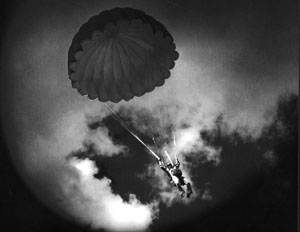 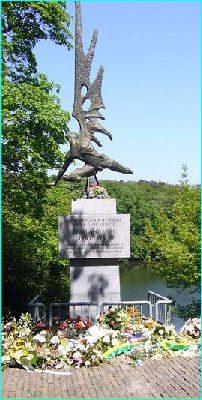 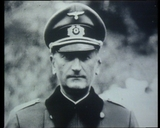 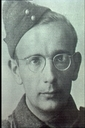 Naam: Casper van der Veen
Datum: 1 juni 2010
Master: Geschiedenis van Politiek en CultuurDocent: Dhr. E. SwartInhoudsopgaveVoorblad										Blz. 1Inhoudsopgave										Blz. 2Inleiding										Blz. 3Hoofdstuk één: emotie en speculatie (1945 – 1949)					Blz. 7Hoofdstuk twee: kalmering en consensus (1950 – 1979)					Blz. 30Hoofdstuk drie: heropleving en doorbraak (1980 – 2010)				Blz. 63Conclusie										Blz. 81Literatuurlijst										Blz. 86InleidingOp zes maart 1942 werden de marconist Huub Lauwers en geheim agent Thijs Taconis in Den Haag gearresteerd door majoor Hermann Giskes van de contraspionageafdeling van de Duitse Abwehr. In samenwerking met Joseph Schreieder van de Sicherheitspolizei (SiPo) zou hij de radioverbinding met Londen van deze twee agenten gebruiken om vertrouwelijke informatie van de Nederlandse en Britse inlichtingendiensten te onderscheppen. Ook lieten zij de Nederlandse gevangenen misleidende informatie naar Londen zenden. Dit ging voortreffelijk, aangezien de heren nog meer dan vijftig andere agenten gevangen wisten te nemen en twee jaar een succesvol deceptiespel met de Dutch Section van de geheime organisatie Special Operations Executive (SOE) en overige betrokkenen wisten te onderhouden. Pas op 1 april 1944 kwam de operatie, die als Englandspiel of Fall Nordpol bekend staat, ten einde toen Giskes een ongecodeerd telegram naar de Dutch Section stuurde waarin hij de succesvolle contraspionage volledig uit de doeken deed. Van de 59 gedropte agenten zouden slechts vijf de oorlog overleven.	Lauwers, één van de overlevenden en de belangrijkste Nederlandse agent , vertelde direct na de Tweede Wereldoorlog over zijn opleiding en gevangenschap. Op de marconistenopleiding was hem geleerd dat, als hij gevangen genomen zou worden, hij zijn code mocht afgeven en voor de Duitsers mocht zenden. Het enige wat hij niet mocht afgeven was zijn security check. Dit was een afgesproken afwijking in het te verzenden bericht waaraan de SOE kon herkennen met welke agent zij spraken en dat deze in vrijheid verkeerde. In Lauwers’ geval hield dit in dat hij iedere zestiende letter van het bericht verkeerd moest schrijven. Tot aan zijn gevangenschap heeft hij deze check correct en consistent gebruikt. Toen hij na zijn arrestatie ondervraagd werd, bleken de Duitsers echter op de hoogte te zijn van het bestaan van een security check. Al improviserende verzon Lauwers dat hij iedere keer het woord “stop” verkeerd moest schrijven. Giskes en Schreieder geloofden dit en lieten Lauwers voor hen naar Londen zenden. Ondanks het weglaten van de correcte check bleven het SOE en zijn partners echter agenten sturen, die bij aankomst direct door Duitse agenten werden gearresteerd. Hoewel Lauwers Londen nog op drie andere wijzen heeft trachten te waarschuwen, is er de gehele oorlog doorgegaan met het gebruik van zijn radioverbinding en het droppen van nieuwe agenten.	De afgelopen vijfenzestig jaar zijn er verschillende theorieën ontstaan omtrent het Englandspiel. Deze vallen globaal gezien uiteen in drie categorieën: de verraad-, de fouten- en de opzethypothese. Wel dient opgemerkt te worden dat binnen deze categorieën vele verschillende, met elkaar in strijd zijnde theorieën bijeen worden gevoegd. De eerste paar jaar na de oorlog waren vooral de verraad- en opzethypothese erg in zwang. Er verschijnen verschillende emotioneel en intens geschreven pamfletten met titels als De blinddoek af!, Englandspiel. Het démasqué der Vaumannen en Een dolkstoot in de rug van het Nederlandse volk. Deze pleitten voor verraad van Nederlandse agenten of opzet van Britse of SOE-zijde waarbij de agenten willens en wetens in Duits gevangenschap gestuurd werden om zo misleidende informatie naar de Duitsers te kunnen sturen. Deze sentimentele reacties waren grotendeels empirisch ongegrond en, zoals de Parlementaire Enquêtecommissie (PEC) zou aantonen, volledig uit de lucht gegrepen.Met het vierde deelrapport van deze commissie en de autobiografische werken van Giskes en Schreieder vond in 1949 een paradigmawisseling plaats. De verraad- en opzethypothesen werden uitgebreid ontkracht en er werd een nieuwe hypothese naar voren geschoven: die van de fouten. Volgens de PEC was er sprake van verraad noch (kwade) opzet, maar was het hele debacle te wijten aan amateurisme, onbekwaamheid en onoplettendheid van de SOE Dutch Section in combinatie met professionaliteit en vakmanschap aan Duitse zijde. De pers nam deze theorie over en bijna dertig jaar zou dit nauwelijks betwijfeld worden.In 1977 kwam het boek Englandspiel: spionagetraditie in bezet Nederland 1942- 1944 van Jelte Rep uit, gevolgd door een gelijknamige televisiedocumentaire. Ondanks het feit dat beide meer overzichten van de gebeurtenissen waren en meer in de richting van de foutenhypothese neigden, staken oude verraad- en opzetverhalen kort weer de kop op. Dit was vooral in de pers het geval. Het werk van Rep werd twee jaar later gevolgd door het negende deel van de Koninkrijk-reeks van Louis de Jong dat de zaken omtrent het Englandspiel uiteenzette. Dit was grotendeels een herhaling van de foutenhypothese van de PEC, met enkele aanpassingen en toevoegingen. Het gaf deze hypothese hernieuwde kracht en deze zou opnieuw het algemeen geaccepteerde geschiedverhaal gaan maken.Na 1979 waren er wel enkele afwijkende theorieën in het historiografisch debat, maar deze traden nooit zo op de voorgrond. Er was in ieder geval wel meer sprake van een echt debat dan vóór 1979. Pas in 2003 zou er een volwaardig onderbouwde rivaliserende theorie opkomen met de publicatie van het proefschrift Dossier Nordpol: het Englandspiel onder de loep van de jurist Jo Wolters. Met behulp van allerlei sinds 1980 vrijgegeven informatie probeert hij de foutenhypothese te vervangen door een nieuwe, alternatieve opzethypothese. Volgens hem is het verhaal van een amateuristische, blunderende SOE Dutch Section niet fout, maar veeleer te beperkt en onvoldoende als verklaring voor de gebeurtenissen omtrent het Englandspiel. Er was wel degelijk sprake van opzet, maar niet van SOE-zijde. De leden van deze organisatie deden enkel hun werk en geloofden oprecht in de sabotage- en spionagemissies van de deelnemende agenten. SOE Dutch Section was voor het radioverkeer, codering en decodering (security en signal security) afhankelijk van de centrale van MI6. Wolters gelooft dat MI6 het amateurisme van de SOE Dutch Section doelbewust in stand heeft gehouden zodat zij deze dienst en zijn operaties kon sturen zoals zij dat wilde. Zijn conclusie is dat MI6 bewust een onverdachte radioverbinding met de Duitsers heeft opengehouden. Zo kon ze misleidende informatie verzenden waarvan Giskes en Schreider dachten dat deze authentiek was. Dit had twee doeleinden. Ten eerste probeerden de Britten zo veel mogelijk Duitse troepen in het westen te binden om zo het Russische front te ontlasten. Dit zou militair in het voordeel zijn voor alle geallieerden en was onderdeel van een groter Brits strategisch plan. Ten tweede probeerden de Britten door middel van strategische deceptie de Duitsers ervan te overtuigen dat er bij de geallieerde invasie naast Normandië een tweede front bij Calais geopend zou worden. Een ander verschil in Wolters’ these is dat volgens hem de operatie geen tactisch succes aan Duitse zijde, maar een strategisch succes aan Engelse zijde was. Wolters’ boek is de eerste volwaardige, empirisch gefundeerde, alternatieve hypothese naast de theorieën van de PEC en de Jong.Er zijn de afgelopen 65 jaar dus vele verschillende theorieën geopperd, waarvan ik hierboven slechts de belangrijkste heb besproken. In deze scriptie wil ik onderzoeken welke theorieën er in het historiografisch debat zijn (geweest) en hoe dit debat er uitzag en heden ten dage uitziet. Ik wil dit spiegelen aan de wijze waarop er met de geschiedschrijving van de Tweede Wereldoorlog in het algemeen is omgegaan en opmerkelijke overeenkomsten en verschillen bekijken en behandelen. Naast deze historiografische dimensie wil ik ook nog een andere doorwerking en invloed van de gebeurtenissen van het Englandspiel behandelen. Ik zal bekijken hoe, naast het historiografische debat, de publieke beeldvorming van het Spiel zich sinds de Tweede Wereldoorlog heeft ontwikkeld. Hoewel de kijk en omgang van historici het leeuwendeel van de scriptie zal vormen, zal ik voor de context en diepgang hiervan ook de meer algemene publieke beeldvorming behandelen. Hiernaast bekijk ik ook hoe er in de publieke ruimte is omgegaan met de herinnering aan het Englandspiel. Hoewel ik deze zaken in afzonderlijke hoofdstukken behandel, heb ik de volgende overkoepelende hoofdvraag geformuleerd aan de hand waarvan ik tijdens mijn onderzoek te werk zal gaan: ‘Hoe is er tussen 1945 en nu binnen de professionele geschiedschrijving en onder de Nederlandse bevolking gedacht en geschreven over en omgegaan met het Englandspiel?’Door antwoord te geven op deze hoofd- en deelvragen hoop ik een uitgebreid beeld te kunnen schetsen van de wijze waarop er door de geschiedenis heen met het Englandspiel is omgegaan. Dit is belangrijk omdat er, op wat bescheiden opsommingen na, nog niet zo’n overzicht bestaat. Het kan een belangrijke bron zijn voor mensen die verder onderzoek willen doen naar het Englandspiel. Ook kan er aangetoond worden waarom sommige theorieën wel en sommige niet waardevol zijn en hiermee wellicht wat duidelijkheid scheppen in het historiografische debat. Juist vanwege de grote onenigheid onder historici is het van belang dit verhitte debat in een overkoepelend overzicht weer te geven. Dit schept overzicht en de behandeling van alle uiteenlopende interpretaties kan mogelijk tot nieuwe inzichten leiden. Door tevens de publieke beeldvorming en omgang te behandelen, een onderneming die mij tot dusverre eveneens onbekend is, kan ik laten zien hoe er in de samenleving omgegaan is met het Englandspiel. Dit kan het historiografische debat in een bredere context plaatsen en een maatschappelijk fenomeen belichten. Met mijn onderzoek hoop ik kortom een waardevolle toevoeging te doen aan het debat en meer diepgang binnen het debat te creëren en het debat zelf in een bredere context te plaatsen.Hoofdstuk één: emotie en speculatie (1945 – 1949)§ 1.1: InleidingTijdens de eerste vijf jaren na de oorlog verscheen een stortvloed aan publicaties over het Englandspiel. Echte boekwerken lieten tot de vroege jaren vijftig op zich wachten, maar het regende tijdens de eerste jaren van wederopbouw wel artikelen, polemieken en pamfletten over het onderwerp. De aard en invloed op het maatschappelijke debat van deze publicaties is het onderwerp van dit hoofdstuk. De omgang met het Englandspiel tijdens deze eerste vijf naoorlogse jaren komt hier in een aantal verschillende stappen aan bod. Allereerst worden de reacties besproken van mensen die direct of indirect betrokken waren bij het Spiel. Dit zijn voornamelijk (voormalige) militairen, agenten en collaborateurs. Hierna wordt kort ingegaan op de behandeling van het Englandspiel in de Nederlandse politiek. Vervolgens komen de boeken, of, beter gezegd, pamfletten en de reacties hierop aan bod. Ten slotte zal het laatste deel van dit hoofdstuk bestaan uit theorieën, perspectieven en ‘omgang’ in de openbare media en, hiermee samenhangend, de publieke opinie. Er wordt besloten met een conclusie waarin de algehele omgang met het Englandspiel wordt samenvat.	Er is om verschillende redenen gekozen voor de jaren 1945 tot en met 1949. Dit tijdvak vormt een coherent geheel omdat in deze vijf jaren de wildste speculaties en samenzweringstheorieën ontstonden. Dit had ten eerste te maken met het emotionele gehalte van het Englandspiel. Situaties die mensen in hun gemoed raken hebben vaker de neiging om tot wild gespeculeer te leiden. Andere voorbeelden hiervan zijn de conspiratietheorieën na de Rijksdagbrand (1933), de moord op John F. Kennedy (1963) en de aanslagen van 11 september 2001. Ten tweede hadden zowel de Nederlandse als de Britse overheid na de oorlog geen verklaring of officiële theorie over de gebeurtenissen, terwijl grote delen van de Nederlandse bevolking hier wel behoefte aan hadden. Mensen hadden een bevredigende verklaring nodig om af te rekenen met het verleden en dit af te sluiten, maar deze was niet voorhanden. Dit leidde ertoe dat mensen zelf op zoek gingen naar antwoorden en verklaringen, resulterend in wilde gissingen. Ten derde was na de oorlog een hoop informatie die nodig was voor een bevredigende verklaring onbekend, geheim of verloren. Dit verklaart het fantastische en speculatieve karakter van de in deze jaren geopperde verklaringen, alsmede het grote aantal concurrerende theorieën.Het tijdvak vormt één geheel door de vele verschillende onderling concurrerende theorieën, de speculatieve en sentimentele aard hiervan en het ontbreken van een officiële these terwijl hier wel een dringende behoefte aan was. Het tijdvak eindigt in 1950 met het verschijnen van het vierde deelrapport van de verslagen van de Parlementaire Enquêtecommissie (PEC) over het functioneren van de Nederlandse regering te Londen tussen 1940 en 1945. Na het uitgebreide onderzoek waarvan verslag wordt gedaan in deze boekwerken ontstaat er een bevredigende en volledige officiële verklaring voor de gebeurtenissen omtrent het Englandspiel. Deze uitgebreid beschreven theorie behandelt alle tot dusver voorgestelde mogelijkheden en trekt op basis van eigen onderzoek en talloze getuigenverhoren een zeer geloofwaardige en complete conclusie. De specifieke inhoud van dit onderzoek zal in hoofdstuk twee aan de orde komen.De lezer zal merken dat, hoewel de hoofdstuktitel aanduidt dat hier de jaren 1945 tot en met 1949 behandeld worden, de focus vooral ligt op de jaren 1948 en 1949. Dit heeft ermee te maken dat in de jaren hiervoor simpelweg weinig geschreven is over het Englandspiel. De precieze reden hiervoor is mij onbekend, maar mogelijk is dat dit te maken heeft met de algemene manier waarop tijdens de eerste naoorlogse jaren werd omgegaan met de herinnering van de Tweede Wereldoorlog. Deze werd gekenmerkt door een energieke poging om snel terug te keren naar een staat van vrede en normalcy. De focus kwam te liggen op het opbouwen van het geruïneerde land en de beschadigde economie. Ook maakte de oorlog snel plaats voor het leven van alledag en staken al even rap nieuwe problemen de kop op, zoals de Indonesische kwestie, de voortekenen van de Koude Oorlog en de nieuwe plaats van het niet langer neutrale Nederland in de wereldpolitiek. Hierbij werd niet veel aandacht besteed aan de collectieve nationale herinnering aan de Tweede Wereldoorlog en kwamen vaak alleen de persoonlijke individuele belevenissen aan de orde. Een andere verklaring is dat er eerst aandacht aan omvangrijkere kwesties besteed werd, zoals de gevechten van 1940, de Jodenvervolging en de Hongerwinter. Waarschijnlijker is echter dat de wederopbouw, nieuwe internationale vraagstukken en problemen en leven van alledag de behandeling van het Englandspiel uitstelden. Deze vormden nu eenmaal de prioriteit van dat moment. Ook zal het gebrek aan en de vertrouwelijkheid van informatie omtrent het Spiel aan deze vertraging bijgedragen hebben. Er was echter tussen 1945 en 1947 geen complete radiostilte en er vond wel geringe activiteit plaats. Vanaf 1948 moest Nederland er toch echt aan geloven en barstte de discussie over de verklaring met alle geweld los.§ 1.2: Nationale rampen en persoonlijke betrokkenheid: het verhaal van de betrokkenenHet is niet verwonderlijk dat de eerste reacties en discussies plaatsvonden in de hoek van de personen die direct en indirect betrokken waren geweest bij het Englandspiel. Zij hadden er immers persoonlijk mee te maken gehad en hadden na de oorlog als eersten behoefte aan een verklaring voor de gebeurtenissen. Dit kon zijn om het eigen geweten te sussen, om een verklaring te hebben voor het verlies van een bekende of puur uit persoonlijke interesse. De personen die in deze sectie besproken worden en onder de noemer “betrokkenen” worden geschaard, zijn voornamelijk (voormalige) militairen, agenten, collaborateurs en getuigen gehoord door de Parlementaire Enquêtecommissie. Ondanks hun directe of indirecte betrokkenheid erbij zorgde ook hier de onduidelijkheid en geheimzinnigheid omtrent het Englandspiel voor verschillende verklaringen. Van de drie soorten verklaringen die tijdens deze scriptie ter sprake komen, de verraad-, opzet- en foutenhypothese, zijn in deze kringen slechts de twee laatstgenoemden terug te vinden. Een uitzondering hierop vormt de theorie van A.J. Noëll de Gaulle (pseudoniem voor majoor Kas de Graaf) waarin verraad wél een rol speelt. Hoewel de heer De Graaf wel betrokken was bij het Englandspiel zal hij vanwege zijn geschreven boeken over het onderwerp toch in sectie 1.4 besproken worden.	Er zijn verschillende opzetthesen door de betrokkenen geopperd. De twee belangrijkste zijn afkomstig van jonkheer Pieter Jacob Six en Antonius van der Waals. J.P. Six, een verzetsstrijder die tijdens de oorlog belangrijke functies vervulde binnen de Ordedienst (OD) en Binnenlandse Strijdkrachten (BS), stelde dat er een mogelijkheid was dat de Engelsen opzettelijk de Nederlandse agenten in de handen van de Duitse Sicherheitspolizei (SiPo) hebben laten lopen. Zij zouden dan voor de Duitse bezetter gaan werken en informatie uit Londen naar hen doorspelen. Londen zou deze verbinding vervolgens gebruiken om de Duitsers misleidende informatie te verzenden over onder andere een op handen zijnde invasie in West-Europa. Het veronderstelde doel hiervan was het binden van Duitse troepen aan het westen om zo het Russische front te ontlasten. Deze opzetthese zal nog vaker terugkomen en zal in de rest van dit verslag aangeduid worden als “theorie-Six”.	Deze theorie werd uitdrukkelijk door Six geopperd als mogelijkheid. Hij zei dus niet dat hij wist dat de zaken werkelijk zo gegaan waren, slechts dat hij het mogelijk achtte. Six baseerde zich in deze veronderstelling op een telegram dat hem in 1942 onder ogen was gekomen. Dit telegram bevatte de volgende tekst:‘Voor Cdt. O.D. Regeeringstelegram. Geheim. Er moet rekening worden gehouden met landingen langs de geheele Nederlandsche kuststrook, teneinde contact op te nemen met den vijand. Burgerbevolking en O.D. moeten zich strikt afzijdig houden. Nadere mededeelingen volgen.’Dit bericht was op 24 september 1942 verzonden. Six concludeerde dat dit telegram suggereerde dat in Londen bekend was dat de Nederlandse marconisten onder Duitse regie stonden. Bij nader onderzoek bleek dit telegram echter helemaal niet bekend te zijn geweest bij de SOE. Kolonel Brook stelde dat de Duitsers dit telegram waarschijnlijk in Six’ handen hebben gespeeld om hem op het verkeerde been te zetten. Deze conclusie werd door de Parlementaire Enquêtecommissie overgenomen. Joseph Schreieder, hoofd van de SiPo in Nederland tijdens de Tweede Wereldoorlog en verantwoordelijk voor het opsporen, arresteren en verhoren van de Nederlandse agenten, sloot de mogelijkheid van een Brits tegenspel uit. Hij was ervan overtuigd dat Groot-Brittannië dacht dat de lijnen in orde waren. Van een Gegenspiel kon nooit sprake zijn geweest, omdat Engeland te veel en grote niet noodzakelijke offers deed. Hermann Giskes, hoofd sectie IIIF (contraspionage) van de Abwehr in Nederland tijdens de Tweede Wereldoorlog, sloot zich bij deze overtuiging aan. Een Brits tegenspel wordt dus door de hoofdrolspelers aan Duitse zijde uitgesloten.	De tweede opzethypothese is afkomstig van de beruchte collaborateur en landverrader Antonius Van Der Waals. Deze man was een V-Mann in dienst van Schreieder die met gegevens verkregen via het Englandspiel die bedoeld waren voor het Nederlandse verzet aldaar wist te infiltreren als verzetslid. Hij stelde na de oorlog dat Engeland de Nederlandse agenten opzettelijk in de Duitse val had laten lopen. Hierbij zonden ze niet twee of drie, maar meer dan zestig agenten omdat de Duitsers anders aan misleiding zouden denken. Volgens Van Der Waals werkte Schreieder eigenlijk voor de Engelsen en had hij een verbinding nodig die hij tegenover zijn Duitse leidinggevenden kon verantwoorden. Dit vreemde en warrige verhaal leidde volgens Van Der Waals tot het Englandspiel. Van Der Waals heeft hiernaast geen uitgebreidere informatie of verklaring gegeven.	Deze theorie bleek dan ook makkelijk onderuit te halen zijn. Van Der Waals stond bekend als een notoire bedrieger en leugenaar. Zo vertelde hij tijdens zijn proces, onder ede dus, dat hij in Britse dienst had gewerkt voor ene Emile Verhagen. Deze man bleek na de oorlog echter nergens te vinden te zijn. Ook hadden Schreieder, Seymour (hoofd MI6 Dutch Section) en zelfs Van Der Waals’ verloofde Geigerseder hem de naam nooit horen noemen. Later gaf hij aan H.W. van Doorn, de advocaat-fiscaal van het Bijzonder Gerechtshof, toe dat hij alles verzonnen had. Van Der Waals bleek vrijwel niets over het Englandspiel te weten en was nooit een insider geweest. Hij had tijdens de oorlog louter voor de Duitsers gewerkt en hierbij vele mensen verraden. Giskes verklaarde dat het onmogelijk was dat hijzelf, Schreieder of Van der Waals ooit in Britse dienst hadden gewerkt. Door Van Der Waals’ bewezen onbetrouwbaarheid kwam ook de geloofwaardigheid van zijn theorie te vervallen. Zijn leugens lieten, zoals we verderop in het hoofdstuk zullen zien, wel een indruk achter bij mensen en om deze reden worden zijn hersenspinsels hier dan ook genoemd.	Verder waren de meeste betrokkenen aanhanger van de foutenhypothese. Een beschouwing van A.M. baron de Vos van Steenwijk uit 1949 toont aan dat het Englandspiel door de Duitsers gespeeld kon worden doordat er in de Dutch Section van het SOE sprake was van ernstig amateurisme en geblunder op het gebied van cryptografie en seinen. Hij toont hier de vele misstanden binnen het SOE aan waardoor het beveiligingssysteem niet aan de algemene eisen voldeed. Zo waren één security check en één pseudoniem per persoon veel te weinig. De checks waren vrij eenvoudig van aard en niet moeilijk om te kraken. Er werd op vaste uren gezonden en vaak te lang. Er was slechts één golflengte waarvan gebruik gemaakt werd en het seinschrift werd niet gecontroleerd. Ook werd er door Londen verwezen naar vorige telegrammen, waardoor agenten gedwongen waren om deze te bewaren. De droppings werden aangekondigd via telegram en werden te veel op dezelfde plaats gedaan. Dit alles leidde tot een zeer slecht beveiligingssysteem en maakte op den duur het slagen en de lange duur van het Englandspiel mogelijk. Het Englandspiel was dus een succesvolle Duitse misleiding die kon plaatsvinden door een ernstig gebrek aan deskundigheid, nauwgezetheid en verantwoordelijkheidsgevoel aan Nederlandse zijde. Opvallend is dat Steenwijk letterlijk spreekt van “kapitale blunders”, een term waarmee de historicus L. de Jong zich later vaak zou bedienen. Naast het genoemde amateurisme werd het SOE niet gesteund en soms zelfs tegengewerkt door de Secret Intelligence Service (SIS, ook bekend als MI6) die de sein- en codeerdiensten van SOE beheerde. Geen van het bewijs- en getuigenmateriaal leverde enige argumenten voor theorieën die pleitten voor verraad, tegenspel of camouflage van de lijnen (waarbij de lijnen van het Englandspiel gebruikt zouden zijn om andere, niet gepenetreerde lijnen te maskeren). Steenwijk concludeert dat het foutenverhaal het enige juiste kan zijn.	Deze theorie werd aangehangen door de meeste betrokkenen. Zoals we eerder hebben kunnen zien, was dit ook het verhaal van de Duitse hoofdrolspelers Giskes en Schreieder. De SIS-medewerker Pidcock noemt een aantal zelfde bezwaren als Steenwijk op die het Englandspiel mogelijk maakten. Zoals we later zullen zien, wordt dit ook de officiële verklaring van de Nederlandse overheid. Toch blijven de betrokkenen last houden van alternatieve theorieën die we in de rest van de scriptie zullen behandelen. Wat de mening van de betrokkenen zelf betreft kan met veiligheid gesteld worden dat hier sprake was van een grote consensus. Ondanks de geopperde mogelijkheid van Six en het fantasieverhaal van Van der Waals waren vrijwel alle ingewijden het erover eens dat hier sprake was van succesvolle Duitse deceptie ten gevolge van Nederlands amateurisme en geblunder.§ 1.3: Politiek en verantwoordelijkheid. De herinnering aan het Englandspiel in de Tweede KamerHet Englandspiel is tijdens de eerste jaren na de Tweede Wereldoorlog een aantal keer ter sprake gekomen in de Tweede Kamer. Dit was slechts in beperkte mate nodig nadat werd besloten het Englandspiel te betrekken bij het onderzoek van de Parlementaire Enquêtecommissie naar het beleid van de Nederlandse regering te Londen tussen 1940 en 1945. Toch hebben twee politici, Jaap Le Poole (PvdA) en Jan Hoogcarspel (CPN), enkele Kamervragen gesteld die in deze sectie behandeld zullen worden.	De eerste vragen werden gesteld door PvdA-kamerlid en oud-verzetslid Jaap Le Poole in mei 1946 onder het door koningin Wilhelmina benoemde “noodkabinet”-Schemerhoorn/Drees, het eerste naoorlogse kabinet, bestaande uit SDAP, VDB (later samengevoegd tot PvdA) en RKSP (later KVP). Van Le Poole is gezegd dat hij een ‘groot rechtvaardigheidsgevoel en een grote geldingsdrang’ bezat en dat daardoor ‘samenwerking met hem vaak moeilijk was.’ Ook liet Le Poole zich direct na de oorlog herhaaldelijk zeer kritisch uit over het beleid van de Nederlandse regering in Londen tijdens de Tweede Wereldoorlog. Zo vond hij dat er te grote, onverantwoordelijke risico’s met geheime agenten genomen werden, terwijl er nauwelijks sprake was van leiding of coördinatie vanuit Londen. Het is dan ook niet verwonderlijk dat deze man het anno 1946, toen er veel onbekendheid en onduidelijkheid bestond rondom het mysterieuze Englandspiel, nodig vond om de volgende drie Kamervragen te stellen:Is het juist, dat twee door een regeeringsdienst te Londen naar het bezette gebied gezonden agenten in het voorjaar van 1942 door de Duitschers zijn gearresteerd en aan dezen de wijze van overeenkomst alsmede den door hen gebruikte code hebben medegedeeld? Zijn daardoor later nog veertig Nederlanders bij aankomst den Duitschers in handen gevallen?Kon, met de seincode als introductiemiddel, de Nederlander en Duitsche spion Van Der Waals later het vertrouwen van vooraanstaande Nederlanders winnen en daardoor aan hem opgegeven zinnen door Radio-Oranje laten uitzenden?Is er een onderzoek ingesteld naar de gestie van bedoelden regeeringsdienst en zoo ja, heeft dit resultaat gehad?De antwoorden op deze vragen zijn niet terug te vinden in de literatuur. Le Pooles persoonlijke belangstelling voor het regeringbeleid in Londen en het Englandspiel in het bijzonder leidden er toe dat hij voorzitter werd van de Commissie-Le Poole, een commissie die een voorbereidend onderzoek deed naar het Englandspiel. In deze hoedanigheid zou hij ook gehoord worden door de Parlementaire Enquêtecommissie. Nadat de PEC met het onderzoek naar het Englandspiel begon, werd de voorbereidende Commissie-Le Poole opgeheven.	Naar aanleiding van de Kamervragen van Jaap Le Poole zou Kas de Graaf een maand later, in juni 1946, een brief sturen naar minister-president Schemerhorn. Dit duidt erop dat Le Poole geen bevredigende antwoorden op zijn vragen had gehad. De reactie die De Graaf kreeg is wel bekend. De premier berichtte De Graaf kort dat er een onderzoek naar het Englandspiel zou worden ingesteld en dat hierna een volledige verklaring gegeven kon worden. Verder raadde hij De Graaf aan dat hij zich niet door de berichten in de kranten moest laten beïnvloeden, aangezien deze de zaken foutief interpreteerden. Zoals we in de volgende paragraaf zullen zien, zou De Graaf dit advies niet ter harte nemen.	De tweede politicus die Kamervragen stelde over het Englandspiel was Jan Hoogcarspel (CPN) tijdens het kabinet-Beel I (KVP/PvdA). Deze vroeg in juli 1946 aan de minister van Justitie J.H. van Maarseveen (KVP) hoe het zat met de penetratie van het verzet door Antonius Van Der Waals door middel van de Duitse radioverbinding met de Britse geheime dienst. Deze informatie is afkomstig uit het CPN-partijblad De Waarheid. De antwoorden komen in de edities erna niet terug. Het is dus onwaarschijnlijk dat Hoogcarspel een uitgebreid antwoord op zijn vragen heeft gekregen. Waarschijnlijk is hij er, net als De Graaf, op gewezen dat er een onderzoek naar de gebeurtenissen was ingesteld en dat hij diende te wachten op de uitslagen daarvan.	De twee series Kamervragen en de brief van De Graaf aan premier Schemerhorn tonen aan dat er in de politiek aandacht werd besteed aan het Englandspiel. Nadat Le Poole op misstanden en gebrek aan informatie had gewezen, werden er een voorbereidende en een parlementaire commissie ingesteld die, naar eigen zeggen, ‘zeer uitgebreid onderzoek’ zouden doen naar de gebeurtenissen. Hierna werd het in de politiek ook vrijwel stil rondom het Englandspiel totdat de PEC verslag zou doen van haar onderzoek. De Tweede Kamer was het erover eens dat men het onderzoek aan de deskundigen van deze commissie over moest laten en het beste kon wachten tot deze haar resultaten zou presenteren. Dat deze afwachtende houding in de literatuur en persberichten over het Englandspiel niet zou worden overgenomen, zal nu behandeld worden.§ 1.4: Polemische pennenstrijd: verklaringen voor het Englandspiel in de literatuur en de reacties hieropIn deze sectie zullen de theses van de boeken over het Englandspiel en de reacties hierop behandeld worden. Dit is het eigenlijke historiografische debat. Aan bod komt het nooit voltooide (en waarschijnlijk niet bestaande) boek van Eduard Veterman, de werken van A.J. Noëll de Gaulle (pseudoniem van Kas De Graaf), J.E. Van der Starp en de verschillende reacties op en discussies over de inhoud van deze boeken. Uiteindelijk zal worden geconcludeerd met een karakterisering van de aard en inhoud van dit vroege historiografische debat.	Het verzetslid en roman- en toneelschrijver Eduard Veterman zei direct na de oorlog dat hij zou gaan werken aan een boek over de wandaden van de Nederlandse regering te Londen, die hij als ‘whisky drinkende nietsnutten’ bestempelde, waarin vermoedelijk ook het Englandspiel ter sprake zou komen. Hij had opdracht van prins Bernhard gekregen om een boek te schrijven over de Binnenlandse Strijdkrachten. Toen echter duidelijk werd dat Veterman hierbij ook het amateuristische gedrag van de Nederlandse regering in Londen zou betrekken, werd deze opdracht ingetrokken. Hij wilde hierna het boek, dat Balans der misère zou gaan heten, op eigen gelegenheid verder voltooien. Veterman stond, net als Le Poole, bekend als zeer kritisch en negatief tegenover het beleid van de Nederlandse Regering te Londen en was dan ook een luis in de pels van veel (oud)politici. Zijn boek zou er echter nooit komen, aangezien Veterman op 28 juni 1946 samen met zijn vrouw omkwam in een auto-ongeluk. Het manuscript van zijn geplande boek werd nooit gevonden.	Na dit ongeval, waarin het echtpaar werd overreden door een militair voertuig, staken direct theorieën van liquidatie de kop op. Zo zou hij uit de weg geruimd zijn omdat hij ‘te veel wist en een last was voor de autoriteiten’. Zijn ongeval vond slechts twee dagen nadat hij had gesteld dat er een ‘vrij gore campagne’ tegen hem gevoerd werd plaats. Ook was zijn auto in onderhoud geweest bij dezelfde garage als de jeep van pater L.A. Bleys, een kritisch oud-verzetslid dat zich negatief over een aantal Londense ministers had uitgelaten. Deze was het jaar ervoor tijdens een auto-ongeluk omgekomen. De garage in kwestie had een aantal voormalige leden van de NSB in dienst die hadden verteld dat het bewerkstelligen van een ongeluk een koud kunstje was. Er is geen uitgebreid onderzoek naar beide ongevallen gedaan. Het “verdwijnen” van het manuscript van Balans der misère sterkte aanhangers van deze theorie in hun overtuiging. Deze liquidatietheorie stoelt echter slechts op gissingen en zelf gelegde verbanden, niet op feiten. Bovendien stond Veterman bekend als een slechte chauffeur en had hij op dit kruispunt waarschijnlijk voorrang moeten verlenen. Opzet bij dit ongeluk is nooit bewezen. Wel heeft Veterman nooit zijn geplande kritische boek kunnen publiceren.	Het eerste boek dat na de oorlog over het Englandspiel gepubliceerd zou worden was de roman Carnaval der desperado’s van res.-maj. Kas De Graaf, die het boek in juni 1948 uitbracht onder het pseudoniem A.J. Noëll de Gaulle. Hoewel het in romanvorm geschreven is, stelt De Graaf dat het werk een ‘getrouw relaas ener militaire opdracht, zoals deze in vijandelijk gebied werd uitgevoerd door geallieerde agenten’ is. In april 1949 schreef hij het werk Fictie en werkelijkheid, waarin hij zijn theorie verantwoordt en de feiten omtrent het Englandspiel op een rij zet. Dit boek is meer wetenschappelijk van aard en geeft beter de visie van de auteur op de feiten weer. De Graaf heeft ook veel in de pers geschreven, voornamelijk reacties op kritiek op zijn werk. Uit deze publicaties zal nu de theorie van De Graaf worden geschetst en vervolgens het debat dat dit teweeg heeft gebracht.	De Graaf stelt dat er sprake moet zijn geweest van verraad in eigen kamp, dat wil zeggen onder de medewerkers aan Nederlandse en Britse kant. De verrader in kwestie is Seymour Bingham jr. geweest, die vanaf februari 1943 tot begin 1944 hoofd van de Dutch Section van het SOE was. Hij was hiermee de hoofdverantwoordelijke voor het plaatsvinden van het Englandspiel en liet de agenten opzettelijk in de Duitse val lopen. Hij zou voor de Duitsers gewerkt hebben terwijl zijn broer of neef in Den Haag bij de Sicherheitsdienst voor Giskes en Schreieder werkte. Zo zorgden de Binghams samen voor het Englandspiel. Na de oorlog zou Bingham in ongenade zijn gevallen bij de Britse regering en het land uitgezet zijn, vermoedelijk naar Malakka. Nu deze “feiten” boven tafel kwamen, was er geen spoor meer van beide Binghams te bekennen. De Graaf pleitte voor de opsporing en berechting van beide Binghams zodat de volledige waarheid boven tafel gehaald kan worden en het recht kon zegevieren.	De Graaf achtte het uitgesloten dat er alleen maar fouten waren gemaakt. Er moest sprake van verraad zijn geweest en alles wees erop dat Seymour Bingham jr. hiervoor verantwoordelijk was. Zo kon het hoofd van de Dutch Section niet al deze maanden onwetend zijn gebleven over dit spel ondanks de overduidelijke tekenen die hierop wezen. Tot deze conclusie kwam De Graaf nadat hij de waarschuwingen zelf onder ogen had gekregen na inzage van de archieven van de Militaire Inlichtingendienst (MID). Ook hielden de “fouten” op na het bericht van de ontsnapte agenten Dourlein en Ubbink die de arrestatie van de Nederlanders in 1943 onthulden. Korte tijd hierna verdween Bingham. Wel maakte De Graaf duidelijk dat hij slechts deze Engelsman beschuldigde en niet de Engelsen, hoewel hij eveneens stelde dat de geallieerde top het Nederlandse volk niet geschikt achtte voor geheime operaties. De Graaf beweerde verder dat de Nederlandse regering de toedracht van het Englandspiel wel wist, maar niet openbaar wilde maken.	Deze verraadtheorie bleef uiteraard niet zonder reacties. Verraad is de minst gebruikte verklaring van alle theorieën en de lezing van De Graaf is onder de verraadtheses veruit het uitgebreidst en meest prominent. De felheid van de reacties op het verhaal van De Graaf is mogelijk een reden geweest voor latere onderzoekers om de verraadthese te mijden. De eerste reacties kwamen van mensen die direct of indirect betrokken waren geweest bij het Englandspiel. Dit kwam door De Graafs beschuldiging aan het adres van Bingham en kolonel Jan Marginus Somer van het Bureau Inlichtingen (BI), een Nederlandse inlichtingendienst. De Graaf had namelijk geschreven dat Somer niet verantwoordelijk gehouden kon worden voor het Englandspiel, maar dat een soepelere houding van zijn kant het spel wellicht wel eerder tot een einde had kunnen brengen. Dit was tegen het zere been van Somer. Deze antwoordde op deze kritiek op zijn persoon dat hij onmogelijk het Englandspiel had kunnen ontdekken en stoppen, aangezien hij vanaf het moment dat het Englandspiel begon (januari 1942) tot juli 1943 in Suriname verkeerde. Six en commandant der Binnenlandse Strijdkrachten Henri Koot herhaalden dit argument later. Somer hekelde de discussie die in de pers ontstaan was naar aanleiding van het verschijnen van De Graafs leugenachtige boek. Zo zond Antonius Van Der Waals hem op 7 mei 1949 een briefkaart vanuit de gevangenis van Scheveningen waarop stond geschreven: ‘Sieg Heil! Ritter vom EnglandSpiel!! Namens de minder gelukkige collega’s, A v/d Waals’ (zie afbeelding 1.1 en 1.2). Somer zag dit als een reactie op de verraadtheorie van De Graaf. Hij reageerde hier op twee manieren op. Ten eerste vroeg hij de minister van Oorlog Wim Schokking (CHU) om ontslagen te worden van zijn zwijgplicht om openlijk met De Graaf in discussie te kunnen treden. Het verbreken van de militaire zwijgplicht was ook iets dat De Graaf door meerdere betrokkenen werd verweten. Ten tweede riep hij op tot een uitgebreide ontkrachting van en reactie op de argumenten van De Graaf als antwoord op de schade die laatstgenoemde had aangebracht aan de diensten en hun leden. Dit wilde hij eerst doen in de vorm van een “Eereraad”, maar later achtten hijzelf, Six, Koot en Van Houten het het verstandigst als dit gedaan werd door de Parlementaire Enquêtecommissie. Deze commissie besteedt dan ook dertig pagina’s aan de theorie van De Graaf.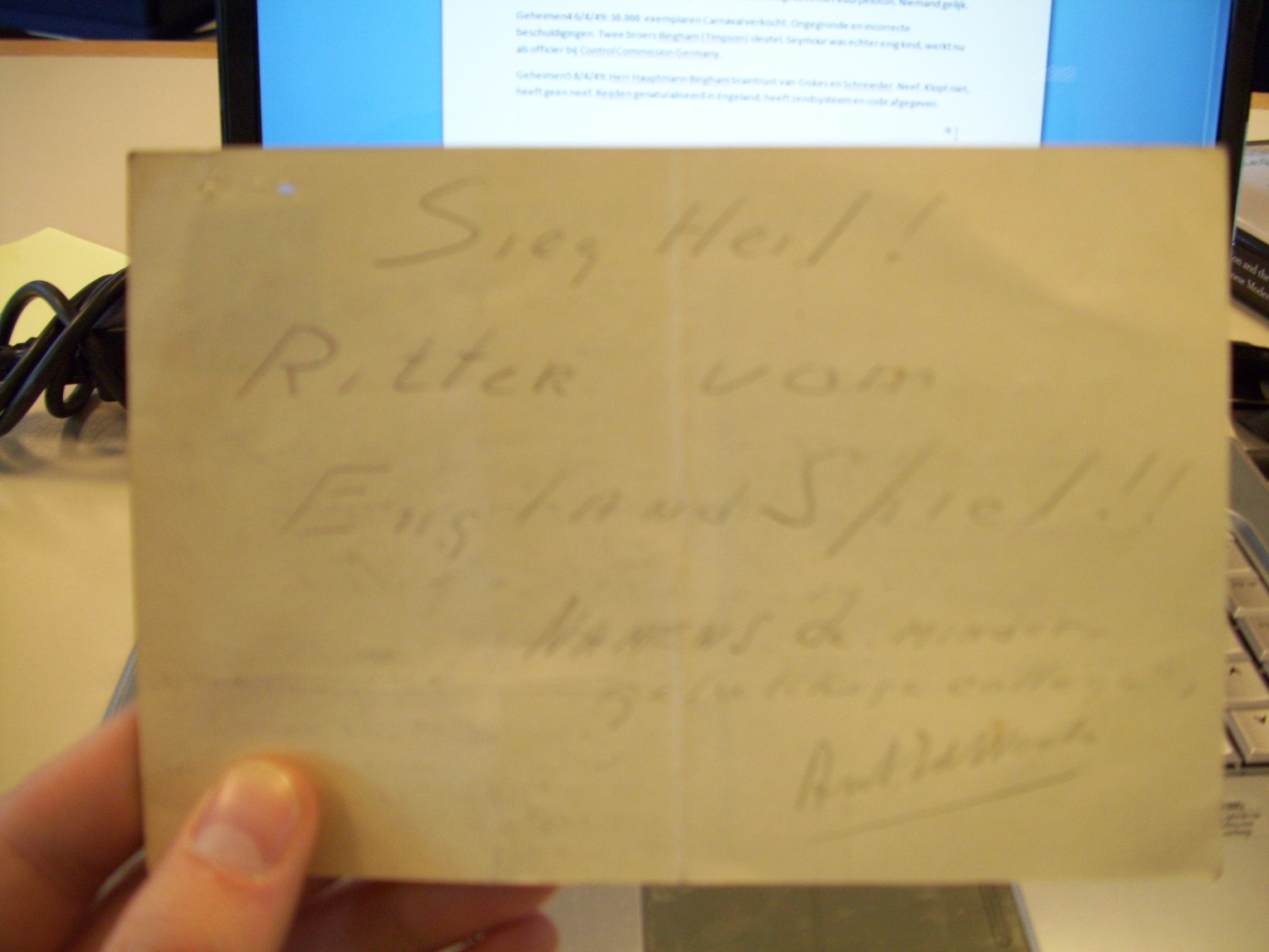 Afb. 1.1: Briefkaart van Antonius Van Der Waals aan Jan Marginus Somer (voorzijde)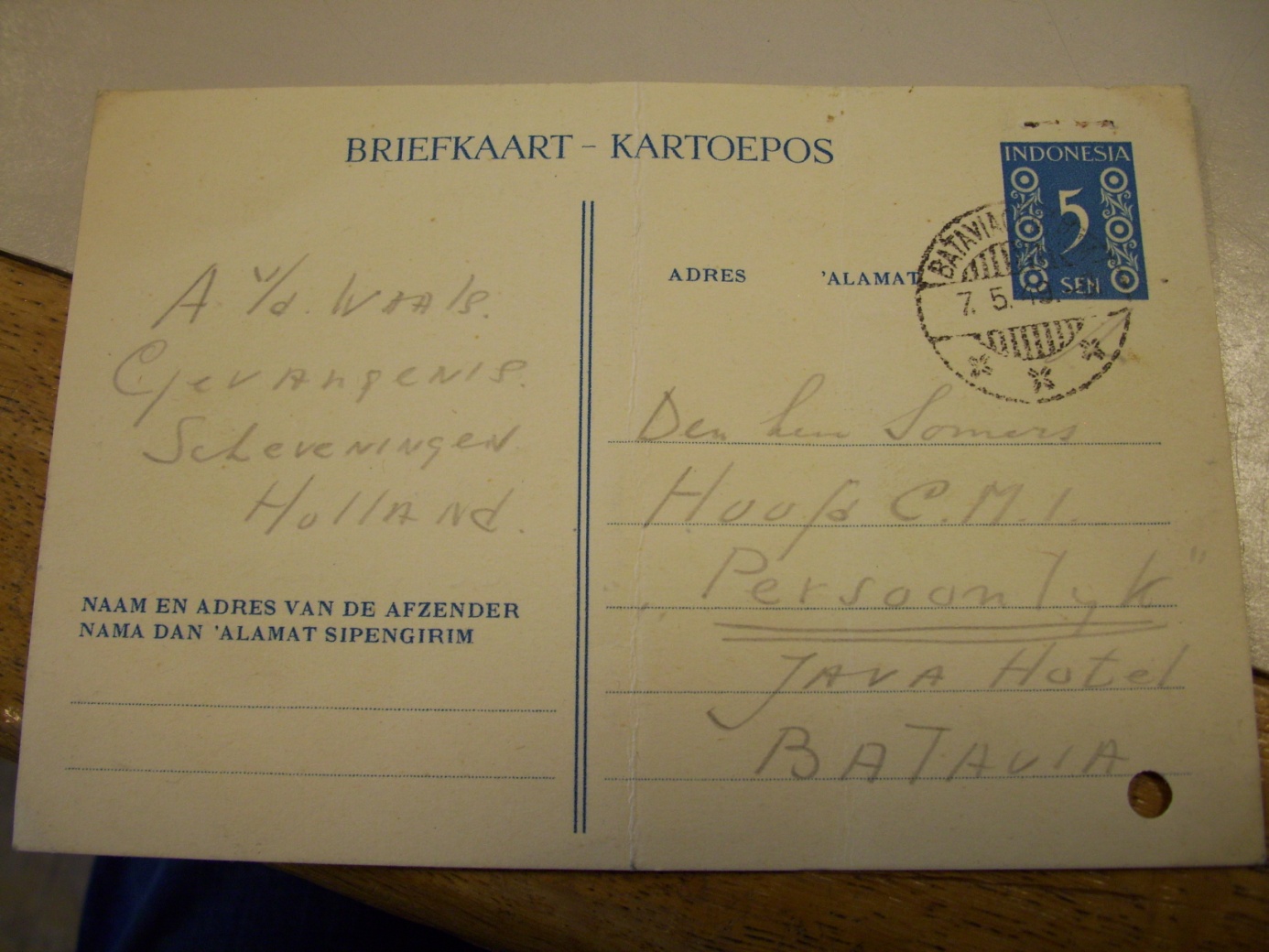 Afb. 1.2: Briefkaart van Antonius Van Der Waals aan Jan Marginus Somer (achterzijde)In deze dertig pagina’s wordt alles uit de kast gehaald om aan te tonen dat er absoluut geen sprake was van verraad. Aan de hand van uitgebreide ondervragingen met medewerkers en ook de vader van Bingham wordt aangetoond dat er helemaal geen twee Binghams waren en dat De Graafs theorie op geen enkele vorm van bewijs gestoeld is. Bingham zou überhaupt geen broer of neef gehad hebben en al helemaal geen die hem geholpen zou kunnen hebben bij een dergelijk diabolisch plan. Ook wordt benadrukt dat het Englandspiel al in volle gang was. De PEC countert de uit de lucht gegrepen theorie van De Graaf met talloze met feiten ondersteunde uitspraken die in strijd zijn met De Graafs visie, alsmede met een foutenthese die wel door de feiten wordt ondersteund.	In de pers werd ook gereageerd op Carnaval der desperado’s. Somer was bang dat het grote publiek de verhalen van De Graaf geloofde, iets wat hem nog meer sterkte in zijn behoefte te reageren op deze klets. Of dit werkelijk zo was of dat dit werd ingegeven door Somers afkeer van het werk van De Graaf is helaas niet meer na te gaan. Wel is bekend dat het boek binnen een jaar dertigduizend keer over de toonbank ging, wat in deze tijd een aanzienlijke afzet was. Dit is een teken dat het toch veel mensen interesseerde. Het is tevens, zoals aangetoond zal worden, het meest becommentarieerde en besproken boek in de pers in dit tijdvak. Het is dus waarschijnlijk dat er inderdaad veel mensen waren die geloof hechtten aan dit verhaal. Vanwege de gevoelig liggende beschuldigingen van verraad was de discussie omtrent Carnaval extra fel van aard.	De mediareacties vallen in twee categorieën uiteen: inhoudelijk commentaar en de onthulling van de ware identiteit van A.J. Noëll de Gaulle. Er waren een aantal positieve berichten die geloof en waarde hechtten aan de in het pamflet geschetste theorie. Zo namen de Volkskrant en de Waarheid in reactie op het verschijnen van Carnaval der Desperado’s het verhaal van de twee Binghams over. Verder liet Trouw zich later dat jaar positief uit over het boek omdat het de onderwerpen oorlog en bezetting, die blijkbaar tot een afgesloten tijdperk leken te gaan behoren, weer tot leven bracht. Generaal-majoor J.W. van Oorschot prees ook deze functie van het boek. De enige bekende verdediger van het boek van De Graaf was de schrijver en medewerker van Radio Oranje A. Den Doolaard (pseudoniem voor Bob Spoelstra jr.), die stelde dat het Englandspiel ‘De grootste aller in de doofpot gestopte spionagetragedies’ was. Deze auteur noemde het werk een sleutelroman en stelde dat de grote lijnen in het werk juist getrokken waren. Den Doolaard schreef ook een voorwoord bij Carnaval en een lang artikel, E-Spiel niet in den doofpot!, waarin hij de gebeurtenissen wijt aan Nederlands amateurisme, onderlinge rivaliteit tussen verschillende Londense geheime diensten en verraad onder de twee Binghams.	Negatieve reacties waren er nog meer. Verschillende kranten toonden aan dat de theorie van de twee Binghams onzin was, aangezien Seymour Bingham junior enigst kind was en ook geen neven bezat. Zijn vader was de enige mannelijke Bingham die nog in Nederland woonde en deze bezat een waterdicht alibi. De Haagsche Courant toonde aan dat Bingham nooit verantwoordelijk kon zijn geweest voor een verraad als De Graaf schetst, aangezien het Englandspiel al vijftien maanden in volle gang was toen Bingham hoofd van de SOE Dutch Section werd. In de cruciale periode was hij dus geen hoofd en toen hij het wel was, had hij niet de macht en middelen om een dergelijk spel op te zetten, aldus de PEC. Opmerkelijk is dan ook dat De Graaf later niet meer over de twee Binghams lijkt te spreken in de media. De Graafs theorie werd door veel publicaties als een fictieve constructie en hersenspinsel afgedaan vol ongegronde beschuldigingen en feitelijke onjuistheden.	Ten slotte waren er nog persoonlijke reacties op De Graaf, in navolging van de onthulling dat hij degene was die achter het pseudoniem A.J. Noëll de Gaulle schuilde. Dit werd onthuld door de joodse journalist Jacques (Isaäc) Gans in november 1948. Niet iedereen pikte dit direct op of geloofde dit en ook De Graaf ontkende aanvankelijk dat hij Carnaval had geschreven. Toen echter duidelijk werd dat hij er wel degelijk achter zat, begonnen de persoonlijke kritieken aan het adres van De Graaf. Zo zou hij zich in het boek hebben uitgegeven als ‘commanderend hoofdofficier bij de geallieerde agentendienst’, een functie die hij bij lange na niet bezat of bezeten had. Hij was degene die de notoire dubbelspion Christiaan Lindemans, alias King Kong, introduceerde bij prins Bernhard, achteraf bezien een enorme intelligence failure. Ook zou De Graaf tijdens de oorlog een keer geheime documenten vergeten zijn en ergens in Eindhoven hebben laten liggen. Verder werden de onjuistheid en onverantwoordelijkheid van zijn beschuldigingen nog een aantal keer herhaald.	De verraadthese van De Graaf viel dus bij een aantal kranten en de schrijver Den Doolaard in goede aarde, maar verder kan er vrijwel uitsluitend van negatieve reacties gesproken worden. Vooral mensen die direct of indirect betrokken waren geweest bij het Englandspiel reageerden fel, maar ook binnen de pers en de politiek werd er hevig kritiek geleverd. Veel mensen vonden dat je niet zomaar op basis van een aantal losse gegevens en vermoedens een theorie mocht schetsen waarin je mensen van verraad beschuldigde. Zijn theorie tastte de goede naam van een aantal Nederlanders aan en dit kwam hard aan bij veel mensen. Zijn ideeën over Seymour Bingham jr. bleken compleet uit de lucht gegrepen te zijn. Naast de feitelijke onjuistheid van de theorie was er ook veel kritiek op het handelen van De Graaf zelf tijdens de Tweede Wereldoorlog. Het negatieve gehalte van de reacties in de pers en de moeite die werd gedaan om de theorie van De Graaf te ontkrachten tonen wel aan dat de theorie invloedrijk was en dat veel mensen erin geloofden. Het was in het hier besproken tijdvak misschien wel de belangrijkste verklaring voor het verslag van de PEC.	De tweede belangrijke theorie werd samengesteld door de advocaat J.E. Van der Starp. Deze advocaat, die Van Der Waals vertegenwoordigde tijdens diens proces, schreef de pamfletten Het Englandspiel. Demasqué der Vau-Mannen (kerstmis 1948) en Een dolkstoot in de rug van het Nederlandse volk (februari 1950) waarin hij zijn opzetthese uiteenzet. Zijn werk is een reactie op de ‘bedrieglijke roman’ van Noëll de Gaulle en een poging om de benodigde waarheid omtrent het Englandspiel boven tafel te krijgen. Hij ziet het Spiel niet als een onoplosbaar mysterie en stelt dat de vermeende complexiteit en onoplosbaarheid ervan met een politiek doel van bovenaf, door Engeland en de Parlementaire Enquêtecommissie, is opgedrongen. Volgens Van der Starp was voor de Britse en Nederlandse overheid alles geoorloofd om de ware toedracht van het Englandspiel verborgen te houden. In zijn eerste brochure zal hij het toch wagen om het werkelijke verhaal aan het Nederlandse volk te vertellen.	Van der Starp stelt dat direct na de Tweede Wereldoorlog de officiële lezing luidde dat de marconist Lauwers en agent Taconis na hun arrestatie met Schreieder gewillig met de Duitsers hebben samengewerkt. Schreieder zou via hun lijnen Londen informatie over de illegaliteit hebben afgetroggeld en hiermee het verzet voor een groot deel hebben gepenetreerd en opgerold. Van der Starp verzette zich tegen deze lezing en wees Engeland aan als hoofdverantwoordelijke. De Britse overheid zou doelbewust het Nederlandse verzet hebben laten oprollen en ombrengen door de Duitsers. De moedige houding van het verzet in Nederland en andere landen en het zwakke, ondaadkrachtige optreden van de Nederlandse regering te Londen had ertoe kunnen leiden dat na de oorlog de (dan voormalige) verzetsleden de nieuwe politieke machthebbers zouden worden. Als dit in alle West-Europese landen zou gebeuren, zou er een West-Europese eenheid kunnen ontstaan waarin de verschillende natiestaten broederlijk zouden samenwerken. Dit beangstigde de Britse overheid, aangezien zij hierdoor haar Europese en mondiale suprematie zou verliezen. Deze positie had ze altijd alleen kunnen bewaren door Europa verdeeld te houden. Het verzet in de verschillende bezette landen was dus de voornaamste bedreiging voor de mondiale en internationale positie en macht van het Britse imperium. Door het verzet te vernietigen door middel van het Englandspiel zou Europa ook na de oorlog hopelijk verdeeld blijven en de Britse positie behouden. Dit is in het kort Van der Starps verklaring voor het Englandspiel.	In zijn tweede brochure Een dolkstoot in de rug van het Nederlandse volk voegt Van der Starp nog wat extra gegevens toe aan zijn these. Zo sluit hij uit dat het Englandspiel kon zijn ontstaan door verraad, aangezien er een dubbel controlesysteem was dat hiertegen beschermde. Voorts stelt hij dat de Intelligence Service niet alleen agenten in Londen opleidde. Zo zouden Van Der Waals, Mans en Ligter ook in Britse dienst zijn geweest en Britse instructies hebben opgevolgd. De Britse regering zou ook voor de onafhankelijkheid van Nederlands-Indië zijn geweest om het Nederlandse imperium te verzwakken. Hij toont ook aan dat de waarheid van het Englandspiel nog steeds topgeheim is, aangezien het Spiel tijdens het proces tegen Van Der Waals niet behandeld mocht worden. Het was de procureur-generaal verboden hier vragen over te stellen, volgens Van der Starp omdat de overheid niet wilde dat de waarheid boven tafel kwam. De these over Brits verraad blijft verder ongewijzigd.	Deze theorie was mogelijk nog vreemder dan die van De Graaf en kreeg vanzelfsprekend eveneens vele reacties. De Graaf reageert op de eerste brochure door Van der Starp op talloze incorrectheden in zijn boekje te wijzen en door hem over het algemeen compleet belachelijk te maken. Hij beschuldigt Van der Starp ervan allerlei cijfers en gegevens te verzinnen en gegevens uit het werk van De Graaf tegen hem te gebruiken. Zijn theorie zou volgens De Graaf kant noch wal raken. De verslagen van de Parlementaire Enquêtecommissie besteden slechts twee pagina’s aan de these van Van der Starp, in tegenstelling tot de dertig bladzijden die gebruikt werden om De Graaf van repliek te dienen. Dit had te maken met de minder emotionele impact die de theorie van Van der Starp had, alsmede met het feit dat Van der Starps theorie grotendeels op de informatie van Van Der Waals was gebaseerd, die eerder al als bedrieger en pathologisch leugenaar was ontmaskerd. Het enige dat nog werd behandeld was de incorrectheid van de gegevens en cijfers die Van der Starp gebruikte.	Vlak na het verschijnen van het eerste pamflet van Van der Starp werd er in de Manchester Guardian een uitgebreid artikel geschreven waarin een foutenthese uiteen werd gezet. Volgens informatie en inlichtingen uit Londen zou er puur sprake zijn geweest van fouten en niet van opzet, zoals Van der Starp beweerd. Deze gegevens werden ook expliciet gebruikt om de theorie van Van der Starp onderuit te halen. Toen Van Der Waals uitgebreid in de media kwam als charismatisch provocateur, bedrieger en leugenaar, werd aangenomen dat Van der Starp zich had laten beïnvloeden door de leugens van deze overtuigende oplichter. Van der Starp was dus duidelijk het zoveelste slachtoffer van de verzinsels van Van Der Waals en niet eens de laatste. Nadat hij werd geschorst als Van Der Waals’ advocaat werd zijn opvolger, mr. Jonker, ook misleid door Van der Waals’ leugens blijkens het feit dat deze advocaat Schreieder thuis opzocht om hem officieel te laten verklaren dat hij in Britse dienst had gewerkt.  Pas in afwachting op zijn executie biechtte Van der Waals op dat hij alles verzonnen had.De eerste publicaties over het Englandspiel waren duidelijk speculatief en beschuldigend van aard. De twee belangrijkste theorieën beschuldigden een belangrijke medewerker van de geheime dienst van verraad of de Britse overheid van een grootschalige samenzwering tegen het West-Europese verzet. Hoewel deze bizarre theorieën enkele navolgers vonden, wezen de meeste mensen ze af. Soms met een lachje, zoals in de media, soms met dodelijke ernst en felheid, zoals door betrokkenen. De eerste vijf naoorlogse jaren waren voor het historiografisch debat over het Englandspiel een onoverzichtelijke chaos. In de volgende paragraaf zal worden getoond wat er in de pers en media, naast reacties op gepubliceerde boeken, verder werd geopperd aan theorieën over het Englandspiel en hoe dit invloed had op de publieke opinie en beeldvorming.§ 1.5: De media, het Englandspiel en de publieke beeldvorming: nóg meer theorieënSlechts vijf agenten zouden de oorlog overleven: Lauwers, Ubbink, Dourlein, Terwindt en Van Der Reijden. Zij werden na de bevrijding met de nek aangekeken en beschuldigd van verraad. Veel Nederlanders dachten dat zij gewillig hadden meegewerkt met de Duitsers en zo medeplichtig waren aan de dood van hun collega’s en vele verzetsleden. Van vier van de vijf overlevenden zou dit snel rechtgezet worden en uiteindelijk zou er niet veel meer van verraad gesproken worden. In deze sectie wordt gepoogd structuur te scheppen in de onoverzichtelijke, chaotische discussie binnen de media. De opzet-, verraad- en foutenhypothese zullen beurtelings behandeld worden, gevolgd door andere wijzen waarop binnen de publieke ruimte werd omgegaan met de herinnering aan het Englandspiel.	De opzetthesen van Six, Van Der Waals en Van der Starp zijn nu behandeld. Dit zijn de meest gezaghebbende opzettheorieën geweest tijdens de eerste vijf jaren. Er is echter nog één opzetverhaal dat specifiek door iemand werd geopperd. De neuroloog J.B. Van Der Weijden kwam met een eigen versie van het Englandspiel die de aandacht van de media en de Parlementaire Enquêtecommissie wist te trekken. Hij stelde dat Huntemann, Giskes en Schreieder omgekocht waren door de SIS en dus voor de Engelsen werkten. Britse agenten hier te lande probeerden de Engelsen te waarschuwen dat het mis was met de Nederlandse agenten en ook Van Der Weijden zelf had contact proberen te leggen met Engeland, allemaal tevergeefs. Uiteindelijk heeft het debacle zich bijna twee jaar kunnen voltrekken. Met deze theorie rekende de PEC genadeloos af. Ch. Seymour van MI6 toonde aan dat er nooit Engelse agenten in bezet Nederland hadden geopereerd. Schreieder en de agent Gerritsen, die in Van Der Weijdens verhaal een rol speelden, kenden deze man in het geheel niet. De theorie dat Schreieder, Giskes en Huntemann in Britse dienst zouden hebben gewerkt, werd ook met overtuigende bewijzen van tafel geveegd. Na twee verhoren gaf Van Der Weijden dan ook toe dat hij alles bij elkaar gefantaseerd had. Hij wilde graag informatie over het Englandspiel en dacht dat hij een eigen theorie moest hebben om deze te krijgen. Toen hij deze aan een aantal mensen had verteld, kon hij er echter niet meer van terugkomen. Hij is later dan ook veroordeeld voor meineed. De theorie heeft blijkbaar niet veel invloed gehad, want buiten de verslagen van de PEC wordt er vrijwel nergens met een woord over gerept.	In de Nieuwsbrief van de Stichting Voorlichting Buitenland onderschreef de oud-militair, journalist en conservatief nationalistische politicus Jan Fabius in juni 1949 de theorie van jonkheer Six. De Britten wilden de Duitsers laten geloven dat de invasie niet in Normandië zou plaatsvinden, maar ergens anders. Voor dit doel zijn willens en wetens de Nederlandse agenten opgeofferd. Het verklaart waarom de waarschuwingen in Londen niet zijn opgemerkt, aangezien men zich überhaupt niet interesseerde voor de inhoud van de berichten. Deze informatie was afkomstig van “iemand, die in menig opzicht als insider kan gelden”. De Nieuwsbrief werd weinig gelezen en heeft dus waarschijnlijk niet veel invloed gehad op het denken van de Nederlandse bevolking.	Verraadtheorieën kwamen ook aan bod in de media. Naast de hypothese van de twee Binghams die eerder besproken is, was er ook een theorie waarbij de agent Willem van der Reijden werd gezien als de verrader verantwoordelijk voor de gebeurtenissen omtrent het Englandspiel. In maart 1949 riepen voormalige verzetleden, verenigd in de Nationale Federatieve Raad van het Voormalig Verzet (NFR), toentertijd een invloedrijk politiek orgaan, op tot de uitlevering van Willem Van der Reijden. Deze was na de oorlog naar Engeland geëmigreerd. Volgens de NFR was Van der Reijden een Duitse spion in geallieerde dienst. Zij had deze informatie blijkbaar ontvangen van de journalist Willy Le Comte. Ook zou van der Reijden vanaf 1940 lid zijn geweest van de NSB. Nadat hij in februari 1942 gearresteerd werd, zou hij onder druk zijn code, security check, de namen van zijn medeagenten en informatie over de Londense werkwijze aan de Duitsers hebben afgegeven. Dit stelde de Duitsers in staat om het Englandspiel op te zetten. Na deze berichten werd opgeroepen om Van der Reijden uit te leveren aan Nederland zodat hij veroordeeld kon worden voor hoogverraad. Van der Reijden reageerde hier zelf op door te zeggen dat het hier om leugens en verzinsels ging en dat hij de verantwoordelijken misschien zou aanklagen voor laster. Toen de Haagsche Courant, die de serie Geheimen rond het England-Spiel publiceerde, langs het landhuis van Van der Reijden ging voor een interview kregen zij wel de ene na de andere leugen te horen. Dit dagblad concludeerde dan ook dat van der Reijden de Duitsers zo veel informatie had gegeven dat Giskes en Schreieder later Lauwers en Taconis konden overstelpen met gegevens die zij niet behoorden te weten en zo het Englandspiel konden opzetten. Van der Reijden is later genaturaliseerd tot Engels staatsburger en kon hierna niet meer uitgeleverd worden. Het lasterproces is er nooit meer van gekomen. Na het verschijnen van de rapporten van de PEC werd er niet meer gesproken over Van der Reijden als verrader en leek deze mogelijkheid (of welke verraadthese dan ook) niet langer te spelen onder het Nederlandse volk.	De foutenhypothese kwam pas tot volledige wasdom met de rapporten van de PEC in 1950. Hiervoor waren er echter ook al theorieën die deze verklaring opperden. Zoals eerder in dit hoofdstuk aan bod kwam, waren vrijwel alle direct en indirect betrokkenen het erover eens dat fouten en succesvolle misleiding verantwoordelijk waren geweest voor het plaatsvinden van het Englandspiel. In de media kwam er in de loop der tijd ook meer aandacht voor deze mogelijkheid. De vroegste foutenthese dateert uit 1946, maar dit verhaal komt pas echt uitgebreid onder de aandacht vanaf 1948. De strekking van de theorie is dat de Duitsers de Nederlandse agenten effectief hebben “omgedraaid” en voor hen naar Engeland hebben laten zenden. De agenten hebben hierbij wel hun code, maar niet hun security check afgegeven aan de Duitsers. Deze check was een afwijking in het bericht waaraan de Engelsen konden herkennen dat de agent in vrijheid verkeerde. Ondanks het weglaten van de security check en drie verborgen waarschuwingen van de marconist Lauwers bleef Engeland agenten en materiaal droppen. De agenten werden allen direct na hun landing gevangen genomen door de Duitsers en het materiaal in beslag. De verklaring hiervoor is dat de Engelsen niet op de security checks hebben gelet en de waarschuwingen niet hebben herkend. De SOE Dutch Section, het hoofdverantwoordelijke orgaan voor de missies van de agenten, was een amateuristische, haastig in elkaar geïmproviseerde organisatie zonder echte experts op het gebied van cryptografie en geheime missies. Giskes en Schreieder daarentegen waren echte professionals en hadden vooral veel aan Ernst May als code-expert. Het amateurisme van het SOE en het vakmanschap van Abwehr IIIF zorgen voor succesvolle misleiding door de Duitsers. De ernstige fouten die hierbij aan Britse en Nederlandse zijde zijn gemaakt hebben ervoor gezorgd dat dit spel zo lang en zo effectief gespeeld kon worden. Dit werd bevestigd door betrokkenen als kolonel Somer en kapitein Hazelhoff Roelfzema. Dit verhaal werd dikwijls gebruikt als reactie op en ontkrachting van de argumenten in de brochures van De Graaf en Van der Starp.	De drie belangrijkste theorieën – opzet, verraad en fouten – waren de eerste vijf jaar na de oorlog de drie voornaamst gebruikte verklaringen. Iedere theorie had wel een eigen pamflettist en werd druk bediscussieerd in het historiografisch debat en in de media. Dit waren echter niet de enige verklaringen. Een zekere Afflerbach kwam met de theorie dat de Nederlandse agenten vergif in moesten nemen als ze door de Duitsers gevangen genomen zouden worden, omdat ze anders waarschijnlijk gemarteld zouden worden. Dit is echter uitgesloten, gezien de instructies die de agenten kregen voor het geval ze in Duitse handen zouden vallen. Een tweede en laatste theorie is afkomstig uit het Algemeen Dagblad. Hier wordt in twee artikelen een behoorlijk afwijkende lezing gegeven, hoewel het feitelijk wel een foutenthese is. Het Englandspiel zou niet pas in 1942 zijn begonnen, maar al in 1941 aan de gang zijn geweest. Het AD schrijft de Duitsers ook vele successen toe. Zo zouden niet alleen containers in Duitse handen zijn gevallen en vijandelijke vliegtuigen zijn neergehaald, zaken die andere bronnen ook melden, maar wisten de Duitsers dankzij het Englandspiel ook dat de invasie in Normandië op 7, 8 of 9 juni 1944 plaats zou vinden. De arts R. Ledeboer oppert eenzelfde soort mogelijkheid in zijn pamflet De blinddoek af! Hierin stelt hij dat het mogelijk is dat SS-generaal Hans Rauter via een oude Englandspiel-verbinding wist wanneer de landing in Normandië zou plaatsvinden. Hoewel D-Day eigenlijk op 6 juni was, zouden ze in ieder geval erg dicht in de buurt hebben gezeten. Deze verhalen zijn al even onwaarschijnlijk, aangezien Giskes en Schreieder, of welke betrokkene dan ook, dit later nooit hebben bevestigd. Ze hebben blijkbaar ook weinig invloed gehad, aangezien deze verklaringen hierna nergens meer in de pers ter sprake zijn gekomen.	De persreactie was dus gemengd. Er was een druk debat waarin alle drie de mogelijkheden in meerdere kranten en artikelen aan bod kwamen. Deze discussie werd gevoerd en bleef gevoerd worden door de afwezigheid van een officiële verklaring van de Nederlandse en/of Britse overheid. De behoefte hieraan was duidelijk voelbaar tijdens deze eerste naoorlogse jaren en werd ook een aantal keer expliciet vermeld. Er was sprake van veel sentimentaliteit en speculatie, hoewel de meest bizarre theorieën, zoals die van Van Der Waals en Van der Starp, doorgaans wel direct als klets werden geïdentificeerd. Toch was er een hoog fantasiegehalte met grove beschuldigingen en wilde theorieën. Hier zou een einde aan komen met de publicatie van de rapporten van de PEC. Dit zou een lange periode van consensus en relatieve stilte in het historiografische debat opleveren. Dit zal in het volgende hoofdstuk aan bod komen. § 1.6: ConclusieEr is nu dus behandeld hoe het Englandspiel werd verklaard onder de betrokkenen, binnen de politiek, in het historiografische debat en in de media. Enkele dingen vallen hier op. Alle theorieën vielen binnen drie categorieën: die van opzet, verraad en fouten. Deze theorieën bleven tussen 1945 en 1949 allemaal in verschillende vormen de kop opduiken en er werden verhitte discussies gevoerd. Dit was te wijten aan het ontbreken van een officiële verklaring waar wel sterk behoefte aan was. De emotionele betrokkenheid die mensen bij de gebeurtenissen hadden alsmede het geheim zijn en ontbreken van veel informatie zorgde voor verdere speculatie en verhitting binnen het debat. Geen van de drie theorieën wist werkelijk de overhand te krijgen, hoewel de meest bizarre theorieën meestal niet serieus werden genomen. De politieke aandacht ging liggen nadat de PEC aan haar onderzoek begon en ook de betrokkenen lieten hierna minder van zich horen, maar voor de rest werd er druk doorgespeculeerd. Hoe dit ophield komt aan bod in het tweede hoofdstuk.Hoofdstuk twee: kalmering en consensus (1950 – 1979)§ 2.1: InleidingIn het vorige hoofdstuk werd het onrustige en chaotische debat tijdens de vier naoorlogse jaren besproken. Zoals gezegd kwam deze discussie rond 1950 ten einde met het verschijnen van het vierde deelrapport van de Parlementaire Enquêtecommissie en de memoires van Hermann Giskes en Joseph Schreieder. Na een gefragmenteerd en rumoerig debat met de meest bizarre en uiteenlopende verklaringen voor de gebeurtenissen van het Englandspiel kwam er in 1950 eindelijk een officiële en goed onderbouwde verklaring die uitgebreid was onderzocht. Dit zorgde uiteraard niet voor een einde van de discussie, maar bracht wel een zeker maatschappelijke consensus en kalmering van het debat met zich mee. De felheid en onenigheid die het debat tussen 1945 en 1949 zo hadden gekenmerkt, maakten plaats voor een grotendeels geaccepteerde theorie en een rustigere, meer gekanaliseerde discussie.	Door deze kanalisering van het debat werd de discussie ook veel overzichtelijker en minder complex. Dit hoofdstuk zal dan ook een eenvoudigere opbouw hebben dan het vorige. Allereerst beschrijf ik de inhoud van het werk van de Parlementaire Enquêtecommissie en de geschriften van Hermann Giskes, Joseph Schreieder en de Nederlandse verzetsstrijder Willem Hendrik Nagel. Hierna volgen de reacties op deze werken. Vervolgens bespreek ik de receptie van de Engelse vertaling van het boek van Giskes in het Verenigd Koninkrijk. Dit wordt gevolgd door het debat in de media en de ontvangst van “kleinere” publicaties tussen 1950 en 1978. Tot slot behandel ik de heropleving, verdieping en professionalisering van het debat in de jaren 1978 en 1979 met het verschijnen van de documentaire en het boek van Jelte Rep en het uitkomen van het negende deel (“Londen”) van De Jongs Koninkrijk-reeks. Deze opzet wordt in de loop van het hoofdstuk verduidelijkt. Het hoofdstuk wordt besloten met een samenvattende conclusie.§ 2.2: De paradigmatisering van de foutentheseHet vierde deelrapport van de PEC, bestaande uit meer dan 1500 pagina’s (voornamelijk uitwerkingen van verhoren), verscheen in 1950. Het was al meer dan een jaar voor de publicatie aangekondigd en er werd door veel mensen dan ook al lange tijd reikhalzend naar uitgekeken. Het werk zou onder de Nederlandse bevolking tot een grote consensus leiden en de overgrote meerderheid de foutenthese laten onderschrijven. Dit had waarschijnlijk te maken met de enorme hoeveelheid verhoren waarmee de PEC haar conclusies onderbouwde, de uitgebreide, duidelijke uiteenzetting van het betoog in combinatie met een ontkrachting van iedere andere theorie (waarvan we in het vorige hoofdstuk diverse voorbeelden hebben kunnen zien) en het feit dat het een officiële verklaring was van een commissie met deskundige, geleerde mensen. Ik heb het grootste deel van de ontzenuwing van incorrecte theorieën al in het vorige hoofdstuk behandeld, dus ik zal me hier puur richten op de beschrijving van de foutenthese van de PEC en de reacties hierop uit de pers.	De these van de PEC is zeer uitgebreid en zelfs langdradig te noemen. Omdat het om zo’n controversieel en beladen onderwerp ging, werd ieder feit en detail tot op de bodem uitgezocht. Ik zal mij hier echter beperken tot het uiteenzetten van wat de PEC aanvoert als oorzaak van en verklaring voor het plaatsvinden van het Englandspiel. De verklaring van de PEC is over het algemeen samen te vatten als fouten, incompetentie en amateurisme. Dit kwam door incapabel personeel, zowel bij de jonge agenten als bij de technici en andere medewerkers van de SOE Dutch Section. Ook kolonel De Bruijne, verantwoordelijk voor de samenwerking met de SOE, en Lieftinck, verantwoordelijk voor het uitvoerende werk, waren ongeschikt voor deze functies. De fouten bestonden uit veel verkeerde beslissingen en amateuristische methodes, waaronder de slecht nagemaakte ID-kaarten, het geven van dezelfde uniformen aan alle agenten, het te lang in de lucht (laten) blijven van agenten en het geven van afgeschaft zilvergeld. Hiernaast was er een slechte samenwerking en zelfs rivaliteit en vijandschap tussen de Nederlanders en de Britten. De Nederlandse regering bemoeide zich nauwelijks met de SOE Dutch Section, waardoor deze ook niet gecontroleerd werd en ongestoord door bleef gaan met haar geblunder. Verder waren er veel verbindingstechnische problemen, zoals defecte zenders en atmosferische storingen, die het zendverkeer bemoeilijkten. Tegenover de amateuristische en onervaren Nederlanders stonden Schreieder en Giskes met zijn Abwehr IIIF, professionele en ervaren contraspionagedeskundigen. Toen het Englandspiel (en ook toen de oorlog) begon, bleven er in Nederland nagenoeg geen inlichtingenagenten achter. De inlichtingendiensten functioneerden vanaf de aanvang van de bezetting tot ongeveer november 1942 niet tot slecht. Ook wijzen alle gegevens in de richting van fouten en is er helemaal niets aan feitenmateriaal dat verraad of opzet zou insinueren. Al deze informatie geeft de PEC alle reden om met volle overtuiging te concluderen dat fouten, incompetentie en onervarenheid de werkelijke en enige verklaring vormen voor het plaatsvinden van het Englandspiel.	Het langverwachte verslag van de PEC werd uitgebreid in de media besproken. Al voordat de rapporten verschenen, werden er enkele opmerkingen gemaakt over het werk dat de commissie deed. Ten eerste waren er ongeduldige mensen die de commissie tot spoed maanden. Dit geeft wederom de gespannen sfeer aan voor de publicatie van deze rapporten. Ten tweede was een ander interessant verschijnsel de kritiek die werd geuit op de manier waarop de rapporten van de PEC werden aangekondigd. Onder andere de Nieuwe Post klaagde over de commerciële sensatiekoppen die werden gebruikt om de rapporten te promoten. Het was niet de bedoeling dat deze drie dikke werken een soort spannende stuiverroman zouden worden. Het ging hier om feiten en schuld bij een zeer ernstige zaak en men diende dit nuchter en professioneel te presenteren.	Vrijwel alle grote dagbladen besteedden bij de verschijning van de rapporten in juli 1950 aandacht aan de foutenthese van de PEC omtrent het Englandspiel en zij onderschreven deze ook vrijwel unaniem. Kranten die deze foutenthese overnamen waren onder andere de Telegraaf, Trouw, het Algemeen Handelsblad, het Algemeen Dagblad, de Maasbode, het Parool, het Vrije Volk, de Volkskrant, de Tijd, het Lichtspoor en de Nieuwe Post. De kranten verschilden er gradueel in dat de één een meer beschuldigende toon hanteerde dan de ander. Sommigen legden duidelijk de verantwoordelijkheid bij de Nederlandse regering of bepaalde functionarissen, waaronder Gerbrandy, Van Boeyen en Fürstner, terwijl anderen een meer onpartijdige toon hanteerden en simpelweg de fouten aanduidden. Zo klaagde de Nieuwe Post erover dat de Nederlandse regering deze dingen meer dan vijf jaar heeft geweten en Nederland na de oorlog opnieuw aan de handen van deze blunderaars heeft toevertrouwd, die bovendien nog in aanzien zijn gestegen ook. Haar ongenoegen werd treffend weegegeven in onderstaande spotprent (afb. 2.1). Andere kranten benadrukten hoe weinig Nederlandse agenten feitelijk te zeggen hadden gehad en hoe veel er eigenlijk door een autoritair Londen werd bepaald. Echter, over het algemeen ontstond er een zeer brede consensus over de verklaring voor de gebeurtenissen en de opzet- en verraadthesen werden met uitgebreide onderbouwingen van tafel geveegd.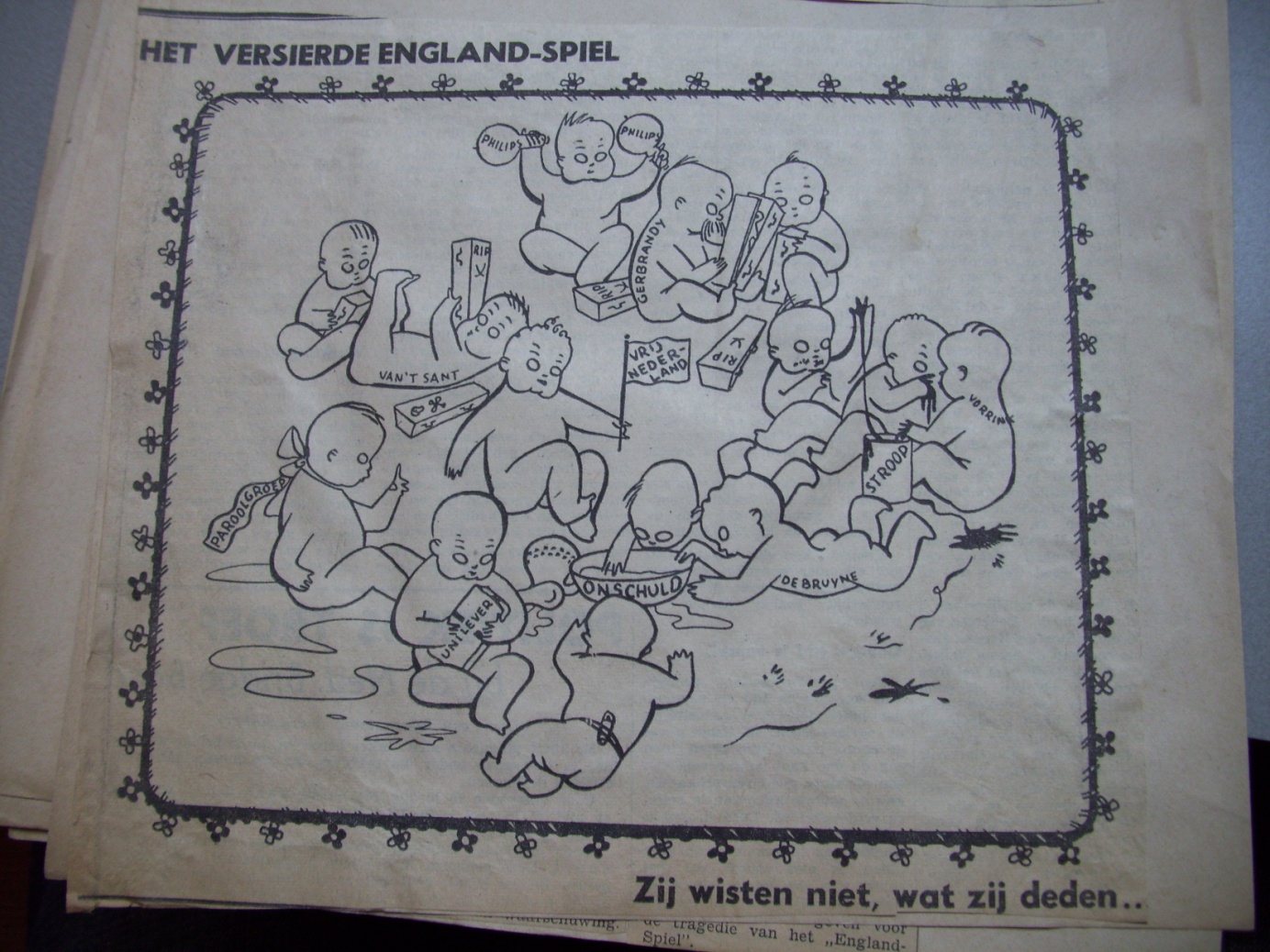 Afb. 2.1: Spotprent in De Nieuwe Post over de foutenthese van de PEC en (het gebrek aan) gevolgen van deze bevindingenEen uitzondering hierop was, niet geheel verrassend, de Waarheid. Diens redactie stelde dat De Bruyne en de Engelsen samen een overeenkomst met de Duitsers wilden sluiten om troepen uit Nederland terug te trekken. Hoewel er niets over de these van de PEC wordt gezegd, waren de rapporten hiervan wel aanleiding om een dergelijke beschuldiging over “lafhartig verraad tegenover de Sovjet-Unie” te uiten. Ook zou de PEC een instrument van de overheid zijn geweest om hen het imago te geven democratisch, eerlijk en betrouwbaar te zijn, terwijl ze volgens de Waarheid politici bevatte die berecht moesten worden voor hun daden tijdens het Englandspiel. Een tweede organisatie die ontevreden was over de conclusies van de PEC was de veteranenorganisatie Voormalig Verzet Nederland (VVN). Zij stelden dat de PEC goed werk had verricht, maar dat het raadsel hiermee nog niet volledig opgelost was. Er bleven nog veel vragen over en veel bronnen en documenten waren niet onderzocht, zoals de notulen van de Londense kabinetten. Het VVN stelde voorts dat de geheimhouding van bepaalde documenten argwaan diende te wekken en dat bepaalde dingen geen toeval konden zijn. Het artikel eindigt met de opmerking dat er misschien toch wel wat zit in de theorie van Den Doolaard.	Hoewel de aandacht voor het Englandspiel aan de overkant van het Kanaal pas later zou toenemen, kwam er wel een officiële reactie en besteedden drie dagbladen aandacht aan de rapporten van de PEC. De Britse overheid onderschreef de rapporten van de PEC bijna volledig, met één belangrijke uitzondering. Zij wensten de gebeurtenissen niet aan “ernstige fouten” te wijten, maar aan “errors in judgment”. Een woordvoerder van de Britse minister van Buitenlandse Zaken was minder gecharmeerd van de PEC-rapporten. Hij stelde dat de codes wel eenvoudig moesten zijn omdat het opsporen van een zender twintig minuten duurde en een agent zodoende slechts enkele minuten in de ether durfde te blijven. Ook zou de lastigheid om geheime operaties uit te voeren in het dichtbevolkte Nederland mee hebben gespeeld.  Verder bleef reactie grotendeels uit. De drie dagbladen die aandacht aan de rapporten besteedden, The Times, The Daily Mail en de Manchester Guardian, gaven slechts een samenvatting van de inhoud ervan en onthielden zich verder van kritisch commentaar. Dit had waarschijnlijk te maken met de onbekendheid van de verschijning van de PEC-rapporten in Engeland. Het idee dat het in Engeland niet zou spelen is onterecht, aangezien het verschijnen van de Engelse vertaling van Giskes’ Abwehr IIIF in 1953  wel emotionele reacties onder de Britten opriep en zelfs leidde tot enkele Kamervragen.	Tot zover de reactie op de rapporten van de PEC. Zoals gezegd was er, enkele uitzonderingen daargelaten, sprake van een brede consensus over de foutenthese na het verschijnen van de verslagen. Dit zou de komende jaren alleen nog maar meer versterkt worden met het werk van Hermann Giskes, Joseph Schreieder, Willem Hendrik Nagel en, later, Lou de Jong en Jelte Rep. Nu zal eerst worden ingegaan op de drie eerstgenoemde auteurs, wiens werken allen tussen 1949 en 1953 verschenen, en de reacties hierop.	Hermann Giskes, het hoofd van de contraspionageafdeling IIIF van de Duitse Abwehr, schreef zijn memoires over zijn rol in het Englandspiel in 1949. Datzelfde jaar nog vertaalde de Nederlandse oud-verzetsstrijder Willem Hendrik Nagel dit boek en voorzag het van commentaar. Het was het eerste boek van een voormalige Duitse “bezetter” dat bij de oorspronkelijk als illegale verzetsuitgeverij opgerichte De Bezige Bij werd uitgebracht. Omdat dit nogal vreemd zou overkomen, schreef Nagel een verantwoording voor het boek, waarin hij aantoont dat Giskes geen oorlogsmisdadiger is en stelt dat “De Bezige Bij” Giskes zelf heeft gevraagd een verslag over het Englandspiel te schrijven. Lichtelijk apologetisch zet Nagel uiteen dat Giskes een militair was, nooit lid is geweest van de NSDAP en dat hij een afkeer van nationaal-socialisten had en hen onprincipieel oorlog vond voeren. Nagel wijt het Englandspiel aan de onverschillige Nederlandse overheid te Londen en amateurisme binnen de Nederlandse inlichtingendiensten. Hij benadrukt dat er geen sprake was van verraad of opzet, doch slechts van laksheid en indifferentie. Later zal worden teruggekomen op de denkbeelden van Nagel wanneer zijn hoofdstuk over het Englandspiel in het naoorlogse standaardwerk Onderdrukking en verzet besproken zal worden.	De waarde van Giskes’ boek ligt vooral in de uitgebreide beschrijving van de gebeurtenissen en het inzicht in de gebeurtenissen vanuit Duits oogpunt en de Duitse handelswijze. Hij beschrijft enkele belangrijke, tot dusver weinig bekende details en toont over het algemeen aan dat er geen sprake was van verraad aan Nederlandse zijde en voorts dat er geen enkele reden is om aan te nemen dat er een Gegenspiel vanuit Londen werd gespeeld, hoewel hij voorzichtig en genuanceerd blijft in zijn bewoordingen. Zijn boek is dan ook veel meer een beschrijving van de gebeurtenissen dan een verklaring hiervoor en bekijkt de zaken vooral vanuit Duits perspectief.	Zoals gezegd geeft Giskes’ boek enkele belangrijke inzichten in het Englandspiel. Ten eerste toont het de professionaliteit en voorzichtigheid van de werkwijze van de Duitse Abwehr aan. Zo werd met de verrader Georg Ridderhof, wiens werk leidde tot de arrestatie van Lauwers en Taconis, uiterst voorzichtig en afstandelijk samengewerkt. Zijn verhaal over bewapende en getrainde Nederlandse agenten die in contact stonden met Londen en in de toekomst droppings zouden organiseren was dan ook wel erg ongeloofwaardig voor de Duitsers. Ridderhof moest meerdere malen bewijzen dat de door hem verstrekte informatie klopte voordat Giskes en Schreieder hem in vertrouwen namen. Het continue ongeloof en voorzichtigheid komt voortdurend aan bod in het boek. Giskes verzint steeds nieuwe leugens en verhalen over levendige activiteit om Londen tevreden te houden en houdt er steeds rekening mee dat hun spel ontdekt kan worden. Nadat ze zes verbindingen hadden bemachtigd en het spel al meer dan drie maanden duurde, ontstonden er wel twijfels, maar de droppings en toezending van informatie gingen ongestoord door, waardoor de Duitsers geen reden hadden om aan te nemen dat hun spel was ontdekt. Toch waren de Duitsers op een gegeven moment onzeker genoeg om zelf spoorongelukken te laten plaatsvinden en om in augustus 1943 bij Rotterdam een aak van de Duitse Kriegsmarine op te blazen om Londen van geloofwaardige sabotagesuccessen te kunnen berichten. Wel was de Abwehr goed op de hoogte van de droppings van agenten en spoorde ze deze ook actief en met succes op.	Ten tweede toont het boek de talloze amateuristische fouten van Londen en de Nederlandse agenten aan. Zo kregen de agenten zilvergeld mee dat allang niet meer in Nederland gebruikt werd, droegen zij allen exact dezelfde kleding, kregen ze een toestel mee dat niet gebruikt kon worden door een constructiefout en werd de lijn van Lauwers veel te lang open gehouden. Ook begon Londen na een tijd allerlei onafhankelijk opererende agenten in sabotagegroepen aan elkaar te koppelen. Deze cruciale fout zorgde ervoor dat het Schreider en de SiPo slechts enkele dagen kostte om het hele netwerk op te rollen. Een laatste interessante anekdote die de ondeskundigheid van Londen aantoonde, was het feit dat ze één keer agenten dropten… in het IJsselmeer. De mannen werden een eindje van de kust af in het water afgeworpen. Eenmaal “geland” raakten ze zodanig verstrikt in hun parachutes dat de agenten van de Abwehr en SiPo moesten toesnellen om ze van de verdrinkingsdood te redden.	Dit is slechts een greep uit de tekenen van vakkundigheid aan Duitse en amateurisme aan Nederlands-Britse zijde. Giskes benadrukt deze ongelijke verhouding tussen beide partijen meerdere malen en ondersteunt hiermee de conclusies van de PEC over dit krachtsverschil. Door Giskes talloze voorbeelden zet hij deze conclusies zelfs extra kracht bij. Ook geeft de beschrijving van de gebeurtenissen vanuit Duits perspectief een extra dimensie aan de kennis over het Englandspiel, die tot daarvoor vrijwel uitsluitend gericht was op Nederlandse en Engelse bronnen. Het boek is hiernaast ook duidelijk een persoonlijke apologie van Giskes om zich te verantwoorden voor zijn daden tijdens de oorlog. Al met al is het een zeer waardevolle bijdrage geweest aan de historiografie over het Englandspiel.	Het boek van Giskes werd vrij negatief ontvangen. Hoewel hij sinds de oorlog het imago van “the good guy” had gekregen tegenover “bad guy” Schreieder, werd hij, hoewel hij oorlogsmisdadiger noch nationaal-socialist was, door de Nederlandse bevolking nog steeds als een slecht persoon gezien die medeverantwoordelijk was voor de dood van vele honderden Nederlandse verzetsleden. De negatieve receptie was dan ook waarschijnlijk volledig te wijten aan Giskes’ rol in Nederland tijdens de bezetting en het feit dat hij nu geld probeerde te verdienen aan de misdaden die hij op Nederlandse bodem had gepleegd. Een spotprent in De Nieuwe Post (afb. 2.2) toonde aan wat de mening van hun redactie was over het verschijnen van Abwehr IIF, nota bene bij De Bezige Bij. De Telegraaf benadrukte nog eens extra dat het boek van Giskes (en ook dat van Schreieder) slecht geschreven en onderbouwd was en dat het boek helemaal niet uitgegeven had hoeven worden aangezien men de veel beter uitgezochte, op meerdere bronnen leunende PEC-rapporten beter kan raadplegen. Waarschijnlijk hadden Giskes en Schreieder hun weken geschreven vanwege hun beroepstrots, professionalisme en indrukwekkende prestaties, zonder dat ze daarbij beseften dat ze in Nederland werden gezien als mensen die ontzettend fout en slecht waren geweest tijdens de oorlog. De inhoud van het boek, de succesvolle misleiding en het Duitse vakmanschap versus het Nederland-Britse amateurisme, werden wel overgenomen en onderschreven en er kan gesteld worden dat het boek op inhoud (hoewel hier in de receptie niet de primaire focus op ligt) wel positief is ontvangen als een bevestiging en versterking van de conclusies van de PEC. Het boek zou uiteraard pas maanden na verschijning voor dit ondersteunende element geprezen worden, aangezien het een aantal maanden vóór de rapporten van de PEC verscheen.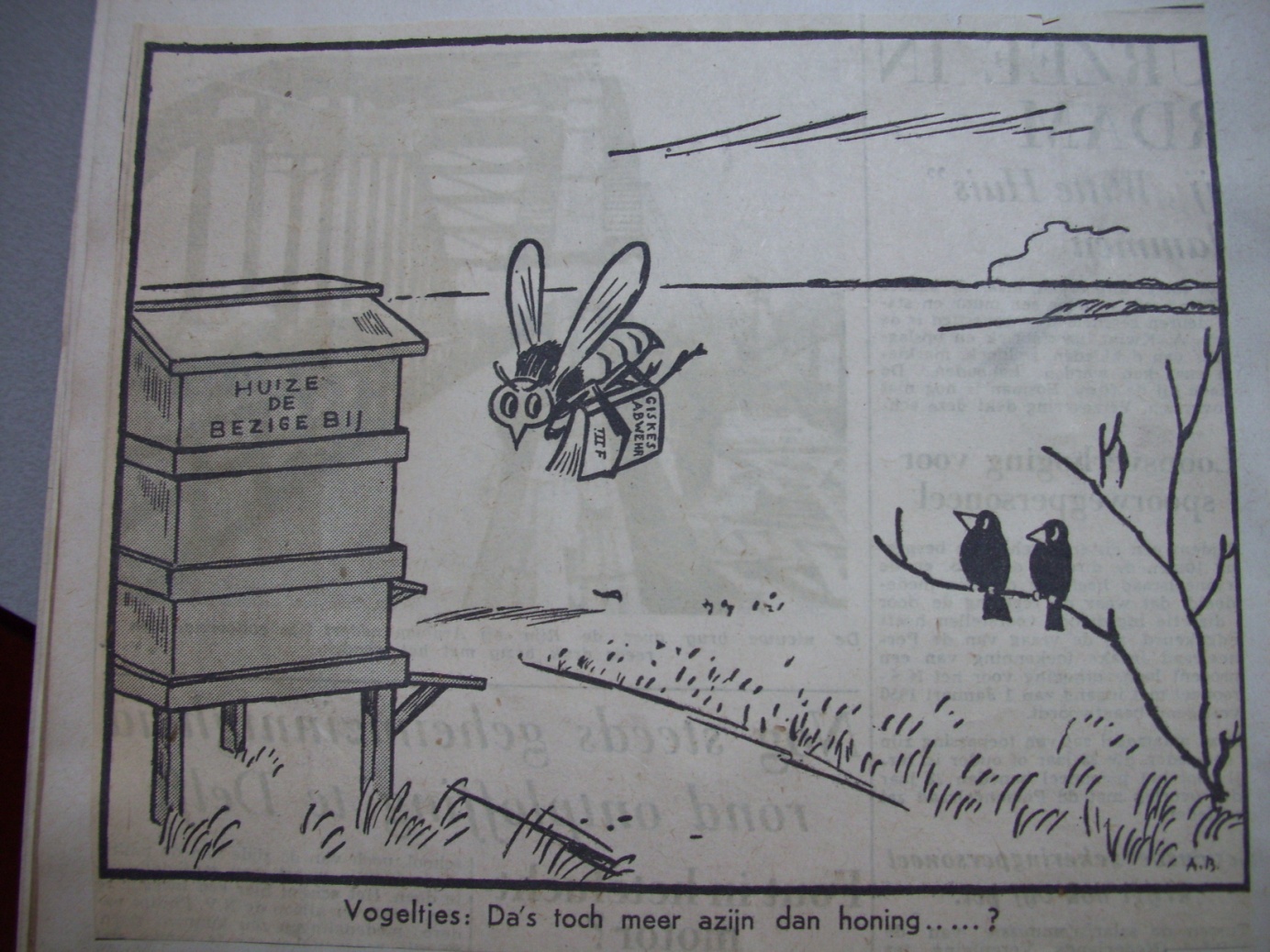 Afb. 2.2: Spotprent met betrekking tot de publicatie van Abwehr IIIF door de voormalige verzetsuitgeverij De Bezige BijHet boek van Joseph Scheieder, simpelweg getiteld Het Englandspiel, verscheen eveneens eind 1949. In grote lijnen beweert het dezelfde zaken als het boek van Giskes. Ook hier is sprake van succesvolle misleiding en Duits professionalisme tegenover Londens amateurisme, hoewel Schreieder wel meer dan Giskes geneigd is zijn eigen successen te verheerlijken en zichzelf probeert neer te zetten als “goede” Duitser. Hij doet heel nederig en eerbiedwaardig tegenover zijn oude vijanden en ziet het als zijn plicht om de waarheid omtrent het Englandspiel te vertellen. Het is twijfelachtig of Schreieder werkelijk zulke nobele motieven had om dit boek te schrijven, maar dat doet er voor dit onderzoek niet toe. Het hele boek is in de vrij storende vorm van een vraaggesprek met een Nederlandse vriend geschreven. Omdat Schreieder politieman was, staan er veel minder technische details in over de feitelijke misleiding in het seinspel dan in het boek van Giskes. Desalniettemin vormt ook dit boek een confirmatie en ondersteuning van de argumenten in de rapporten van de PEC en geef het nog eens extra voorbeelden van de succesvolle deceptie en het krachtsverschil tijdens het Englandspiel. In dit opzicht is ook Schreieders boek een waardevolle bijdrage aan de Englandspiel-historiografie.	De ontvangst van Schreieders boek was nog negatiever dan bij Giskes. Wederom ging het hierbij niet zozeer om de inhoud, die grotendeels wel onderschreven werd, maar om andere factoren. Omdat Schreieder nog veel meer dan Giskes zijn daden probeerde goed te praten en zichzelf als goed persoon wilde neerzetten, kon hij op een nog fellere reactie op dit populaire gedrag rekenen. Zelfverheerlijking van een (overigens nooit veroordeeld) persoon die medeverantwoordelijk werd gehouden voor de dood van honderden Nederlanders viel vanzelfsprekend niet in goede aarde. Ook kreeg hij kritiek op zijn opmerking dat hij het Englandspiel “bedacht” zou hebben, terwijl dit door Giskes en zijn collega’s van de Abwehr was ontwikkeld en Schreieder alleen de naam Englandspiel had bedacht. In hoeverre deze zaken tot de volgende twee gebeurtenissen hebben bijgedragen valt moeilijk te zeggen, maar ze zullen ongetwijfeld een rol hebben gespeeld. Enkele dagen na de verschijning van Het Englandspiel werd bij de uitgeverij van het boek, van Holkema & Warendorf N.V., een steen door hun ruit gegooid. De media berichtten dat dit een reactie was op de publicatie van Schreieders boek. Kort erna werd bericht dat het boek uitverkocht was. Het Vrije Volk geloofde niet dat dit kwam door het grote commerciële succes van het boek, maar dat de uitgave wegens gebrek aan verkoop werd ingetrokken. Of het met de vernieling van de ramen van de uitgeverij of met iets anders te maken had, werd verder nergens genoemd. Het is dus niet bekend of het inderdaad door gebrek aan afzet, intimidatie of andere reden uit de handel is genomen. Hoe dan ook, Schreieders boek kon, waarschijnlijk mede door het feit dat hij een slechter imago had, rekenen om meer en negatievere kritiek dan dat van Giskes.	Ten slotte een korte samenvatting van het hoofdstuk dat Willem Hendrik Nagel aan het Englandspiel wijdt in het vierde deel van Onderdrukking en verzet, vóór de verschijning van het werk van Lou de Jong het standaardwerk over de bezetting. Hoewel De Jong vaak beschuldigd is van te oordelende en geëngageerde geschiedschrijving is dit bij de verschillende auteurs van Onderdrukking en verzet nog meer het geval. In emotionele bewoordingen wordt in meerdere contexten een beeld geschetst van de kwaadaardige, slechte Duitser tegenover de heroïsche, daadkrachtige Nederlander. Dit past helemaal in de naoorlogse geschiedschrijving tot eind jaren zestig, begin jaren zeventig, waarbij er volledig binnen het denkraam van onderdrukking en verzet met een manicheïstisch goed versus foutperspectief werd gedacht en geschreven, zoals we in het eerste hoofdstuk in ieder geval met betrekking tot het Englandspiel hebben kunnen zien, aldus historicus J.C.H. Blom. In dat opzicht was de emotionele reactie eerder regel dan uitzondering. Wat de kortetermijnreactie op het Englandspiel uniek maakte, warrn veeleer de hevige speculatie en de rivaliserende verklaringen.	Willem Hendrik Nagel schreef zijn hoofdstuk voor het vierde en laatste deel (De Illegaliteit) van Onderdrukking en verzet, dat in 1953 verscheen. Nagel, raadsheer en schrijver van beroep, speelde tijdens de bezetting een aanzienlijke rol in zowel het ongewapende als het gewapende verzet. Dit klinkt duidelijk door in zijn hoofdstuk en tevens in de eerdergenoemde verantwoording bij Giskes’ boek. Nagel beschrijft in zijn hoofdstuk het ontstaan van het Englandspiel en legt hierbij de focus op niet alleen de succesvolle misleiding van de SOE Dutch Section te Londen, maar ook op het overbluffen van de agent Lauwers, met wie het spel begon, door de Duitse code-expert Heinrich. De eerdergenoemde verrader Ridderhof had Giskes informatie doorgegeven over de inhoud van de berichten. Doordat Heinrich dit via Giskes wist, kon hij doen alsof hij Lauwers’ bericht zonder omzettabel kon ontcijferen. Hierdoor dacht Lauwers dat hij net zo goed mee kon werken aangezien de Abwehr ook zonder hem met gecodeerde berichten kon werken. Dat Londen vervolgens zijn waarschuwingen, het ontbreken van zijn security check en later het afwijkende “handschrift” niet opmerkte, was pech en onoplettendheid die Lauwers onmogelijk had kunnen voorzien. De opname van dit aspect in Nagels verhaal was bedoeld om de naam van Lauwers te zuiveren, die na de oorlog samen met de overige overlevenden van het Englandspiel, dikwijls als verraders werden gezien. Nagel beschrijft nog meer incidenten, maar wat vooral interessant is aan zijn stuk is de kritiek die hij op andere auteurs uit en de verklaring die hij zelf voorstelt.	De theorie van De Graaf doet Nagel simpelweg af als uit de lucht gegrepen en niet steunend op ook maar één geloofwaardige bron of bewijsstuk. Van der Starp wordt (waarschijnlijk terecht) neergezet als iemand die zich heeft laten beïnvloeden door de charismatische leugenaar Antonius van der Waals. De theorie-Six, waarbij de Britten het spel zouden hebben gespeeld om Duitse troepen in het westen te binden om zo het Russische front te ontlasten, wordt tegengesproken door Giskes en Schreieder. Zij stellen dat de offers van Engeland te groot waren voor een spel, een overtuiging die Nagel overneemt. Nagel ziet de oorzaak van het Englandspiel in laksheid, onoplettendheid en verregaande fouten en stelt de verantwoordelijke leiders op dit terrein der verbindingen met bezet Nederland hiervoor aansprakelijk. Het meest opvallende deel van het verhaal van Nagel ligt echter in de Londense ontdekking van het Englandspiel. Nagel stelt dat er in mei 1943 twijfels begonnen te ontstaan over de zuiverheid van de verbindingen en dat men er in het najaar van 1943 zeker van was dat er sprake was van verregaande, zo niet volledige infiltratie. Londen bleef toch containers sturen. Een mogelijke verklaring is volgens Nagel: “misschien hielden zij de zaak slepende om er zelf nog eens gebruik van te maken”. In dat geval zou er geen sprake zijn van bewuste, vooraf bepaalde opzet, maar ook niet volledig van fouten. Londen zou dan wel een bewust en actief aandeel in het Englandspiel hebben gehad. Hoewel Nagel niet zegt dat dit werkelijk zo heeft plaatsgevonden en louter de mogelijkheid hiervan oppert, is zijn verhaal geen zuivere foutenthese, aangezien het de mogelijkheid van een Britse rol in het Englandspiel niet uitsluit en zelfs zeer wel voor mogelijk houdt. Londen zou hebben ingespeeld op een bestaande infiltratie en toch mogelijk een tegenspel gespeeld hebben. Wij zullen een soortgelijke theorie later in stelliger vorm bij het belangrijke boek van Jo Wolters weer terugzien.	Hoewel Nagel en passant voorzichtig de mogelijkheid openhoudt voor een eventuele Britse rol in het Englandspiel is ook dit verhaal een bevestiging en ondersteuning van de foutenthese. Door de ontkrachting van alternatieve theorieën en het bieden van extra informatie die op fouten wijst, zet ook dit hoofdstuk de bevindingen van de PEC extra kracht bij. Het feit dat het in een veel gelezen en gezaghebbend standaardwerk als Onderdrukking en verzet staat, heeft er waarschijnlijk voor gezorgd dat het veel gelezen is en het Englandspiel nog bekender is geworden. Hoewel er geen specifieke recensies van of reacties op Nagels hoofdstuk zijn, kan met overtuiging geconcludeerd worden dat dit hoofdstuk niet alleen aan de verdere verspreiding van kennis over het Englandspiel heeft bijgedragen, maar ook de consensus over de foutenthese heeft versterkt. Daarnaast biedt het extra informatie over de misleiding van Nederlandse agenten en heeft het waarschijnlijk bijgedragen aan de maatschappelijke rehabilitatie van de overlevende Nederlanders. Hiermee is dit korte hoofdstuk een belangrijke bijdrage geweest voor zowel de historiografie als de Englandspiel awareness.	De vier genoemde publicaties, de rapporten van de PEC, de boeken van Giskes en Schreieder en het hoofdstuk van Nagel, zorgden ervoor dat de geschiedenis van het Englandspiel onder meer mensen bekend werd en dat er een brede maatschappelijke consensus ontstond over de foutenthese als verklaring voor de gebeurtenissen. Fouten, onverschilligheid en amateurisme zouden door vrijwel alle oud-betrokkenen, historici en media overgenomen worden. De consensus zorgde voor een kalmering van het debat, aangezien de overgrote meerderheid afstand deed van alternatieve verklaringen, er minder wild gespeculeerd werd en simpelweg omdat er een grote eensgezindheid ontstond. Ook hielp het dat de verklaringen van de PEC niet alleen bevredigend, uitgebreid uiteengezet en zeer sterk onderbouwd, maar ook officieel waren d.w.z. onderzocht door een door de Nederlandse regering ingestelde onderzoekscommissie.	Dit betekende echter geenszins het einde van het debat. De discussie rondom de waarheid zou nooit meer zo fel woeden als tijdens die eerste vijf naoorlogse verwerkingsjaren, maar hield ook zeker niet op. Deze continuïteit is een tendentie die de discussie over het Englandspiel (en eigenlijk iedere discussie over een dergelijk controversieel onderwerp) heeft. Het debat nam echter wel een kalme vorm aan met enkele kleine uitspattingen. Het zou tot 1978 en 1979, met het verschijnen van het negende deel van Lou de Jongs Koninkrijk-reeks en het verschijnen van de documentaire en het boek van Jelte Rep, duren totdat de discussie weer zou losbarsten. Omdat dit hoofdstuk een aanzienlijk langere tijdspanne beslaat dan het vorige en omdat het twee duidelijke momenten van grote activiteit heeft (1950 en 1978/79), zal er hier meer sprake zijn van een chronologische behandeling in plaats van een meer thematische zoals in het eerste hoofdstuk. Ik bespreek nu eerst de ontvangst van Giskes’ boek in het Verenigd Koninkrijk, vervolgens mediadebatten en de receptie van “kleinere” publicaties tussen 1950 en 1978 en tot slot de impact van het werk van Rep en de Jong.§ 2.3: Discussie en closure in EngelandIn Nederland zorgde het Englandspiel bijna direct na de oorlog voor een omvangrijke discussie. Er werden felle debatten gevoerd, kamervragen gesteld, polemieken geschreven en hevig emotioneel gespeculeerd. Dit was niet het geval in Engeland na de oorlog. Dit land had ook duidelijk een andere rol gespeeld in het Englandspiel. Het waren niet hun agenten die gedropt, tewerkgesteld, verraden en vermoord waren, samen met honderden verzetsstrijders. Het was zelfs niet hun dienst (SOE Dutch Section), hoewel deze wel opereerde op haar grondgebied en in verregaande coöperatie met MI6, die zijn agenten de dood in had gestuurd en die misleid was door een groepje vindingrijke Duitsers. Dit gaf de omgangswijze met het Englandspiel vanzelfsprekend een geheel ander karakter. Desalniettemin zou het verschijnen van de Engelse vertaling van Giskes’ boek, London Calling North Pole, de gemoederen voor korte tijd toch aardig weten te beroeren.	Giskes’ boek kwam in Engeland uit op 26 januari 1953. Het leidde tot een lichtelijk emotionele reactie, hoewel het vergeleken met het Nederlandse debat erg bescheiden was en voor een groot deel op misverstanden was gebaseerd. Hoewel de discussie relatief gering was vanwege de inmiddels goed geformuleerde en onderbouwde foutenthese, die ook hier grotendeels werd overgenomen, maakte het boek en de kennis over het Englandspiel wel grote indruk. Voor veel mensen was het de eerste keer dat ze kennis namen van het Englandspiel. Zoals we eerder dit hoofdstuk hebben kunnen zien, zijn in 1950 de rapporten van de PEC in Engeland nauwelijks besproken en kan men zich bovendien voorstellen dat de Britten zich eerst op de verwerking van andere oorlogsherinneringen hebben geconcentreerd.	Een misverstand dat veel ophef veroorzaakte was het idee dat een Duitse spion de Britse inlichtingendiensten zou hebben misleid. Veel Britten waren er boos en/of verbaasd over dat dit kon gebeuren en vroegen zich af waarom dit niet eerder bekend gemaakt was. Wat de Britse bevolking niet wist, was dat de misleide partij, de SOE Dutch Section, voornamelijk uit Nederlanders bestond en ook onder de verantwoordelijkheid van de Nederlandse regering stond. Dit heeft voor een groot deel het geschokte gehalte van de Engelse reactie bepaald en de opheldering van dit misverstand zorgde ervoor dat de discussie ook snel weer werd afgesloten. De verklaring voor de gebeurtenissen, fouten, onoplettendheid en amateurisme, werd wel door de Engelse media overgenomen. Een leuk zijdelings incident waar in één dagblad melding van wordt gemaakt, is een reactie op het verschijnen van de Engelse vertaling van Kas De Graafs Carnaval der Desperado’s in 1950. In deze roman wordt Seymour Bingham jr. als de grote verrader neergezet, zij het in het (vrij doorzichtige) pseudoniem Timpson. Bingham eiste hierop 100.000 gulden aan schadevergoeding wegens smaad. De afloop van dit geschil wordt helaas nergens vermeld. De Engelse media-aandacht ging relatief snel weer liggen. De invloedrijke (extreemrechtse) journalist Arthur K. Chesterton schreef eind 1953 een artikel, waarin de foutenthese uitgebreid wordt onderbouwd en ook wordt aangetoond dat er in Nederland geen sprake is van anti-Britse sentimenten. Hierna wordt er vrijwel nergens meer melding gemaakt van het Englandspiel in de Britse media.	Wat ook de aandacht van de media en de Britse bevolking trok, was de reactie op het boek in de Britse politiek. Arthur Lewis, een Brits parlementslid voor de Labour Party, besloot om meerdere kamervragen te stellen over het Englandspiel naar aanleiding van het boek van Giskes. Zo vroeg hij hoe het kon dat de Britse geheime diensten zo nalatig waren geweest, waarom de Britse regering de verrader Van Der Waals had geholpen om Koos Vorrink te laten arresteren, waarom SOE-documenten waren vernietigd, hoeveel Britse agenten door het Englandspiel in Mauthausen waren beland en of Lauwers niet gearresteerd moest worden voor verraad. Dit vijftal vragen toont aan dat Lewis niet helemaal op de hoogte was van de werkelijke stand van zaken die ook toen al bekend was. De Britse diensten waren vrijwel niet verantwoordelijk geweest, Van Der Waals was nooit in Britse dienst geweest, Lauwers heeft nooit verraad gepleegd en Britse agenten waren niet betrokken bij het Englandspiel. De Conservatives Anthony Nutting en Selwy Lloyd antwoordden dan ook simpelweg dat er alleen nutteloze documenten waren vernietigd, dat er fouten waren gemaakt en dat er bij geen enkele partij sprake van verraad is geweest. Op de overige punten vonden zij het blijkbaar niet nodig in te gaan. Hierna wordt er geen melding meer gemaakt van discussie over het Englandspiel in de Britse politiek. Waarschijnlijk is het debat na deze korte opleving, net als in de media en onder de bevolking, afgesloten.§ 2.4: Dertig jaar kleinere publicaties en debattenNa het verschijnen van de omvangrijke PEC-rapporten die een duidelijk beschreven en goed onderbouwde foutenthese voorstelden, dat bovendien werd onderbouwd door het werk van Giskes, Schreieder en Nagel en werd bevestigd in vrijwel alle grote Nederlandse dagbladen, raakte het debat omtrent het Englandspiel lange tijd gekalmeerd en eensgezind. Tot aan het verschijnen van het werk van Rep en de Jong zouden de meeste publicaties over het Spiel bestaan uit beschrijvingen en overzichten. Echte alternatieve verklaringen en discussies waren er nog wel, maar aanzienlijk minder. Deze paragraaf zal de publicaties die in de drie decennia tussen 1950 en 1978 verschenen behandelen, alsmede de reacties hierop. Ook komen discussies over en aandacht voor verschillende zaken gerelateerd aan het Englandspiel hier ter sprake. Deze paragraaf heeft een chronologische opbouw, wat de diversiteit van de elkaar opeenvolgende besproken zaken verklaart. Hoewel er ook tijdens deze decennia voornamelijk sprake was van consensus, zullen we zien dat het mysterieuze karakter van en voor velen onbevredigende en onvolledige verhaal over het Englandspiel toch altijd vlak onder de oppervlakte aanwezig blijft.	Na het verschijnen van de eerdergenoemde werken was het lange tijd stil rondom het Englandspiel in Nederland. Het felle debat, dat men langzamerhand wel zat was geworden, was gaan liggen na het verschijnen van de PEC-rapporten. De eerste Englandspiel-gerelateerde discussie zou in 1956 de kop opsteken met de opname van Londra chiama Polo Nord (vert. Londen roept Noordpool), een Italiaanse film die gedeeltelijk op Abwehr IIIF van Hermann Giskes was gebaseerd. Het Englandspiel speelde echter slechts een zijdelingse rol in het plot dat vooral over de Tweede Wereldoorlog in het algemeen en over liefde handelde. De controverse die ontstond kwam dan ook niet op als reactie op de film, maar tijdens de opname ervan. Er werd toen hevig gespeculeerd over de inhoud en de aard van de film.	De eerste ideeën over een film waarin delen van de inhoud van Giskes’ Abwehr IIIF zaten, ontstonden in West-Duitsland. Het ministerie van Buitenlandse Zaken van de BRD liet zich echter van tevoren adviseren door haar ambassade in Den Haag over de te verwachten reactie in Nederland. Zij stelden dat de Nederlanders nog steeds emotioneel waren over het Englandspiel en dat er waarschijnlijk een negatieve reactie op de film zou komen. Het project is toen in West-Duitsland niet verder uitgevoerd, maar enkele maanden later ging de Italiaanse filmmaatschappij Excelsa er wel mee aan de haal. Toen dit bekend werd ontstonden er geruchten over de inhoud en aard van de film. Dit werd voornamelijk veroorzaakt door het feit dat het draaiboek aan Kas De Graaf werd voorgelegd, die vervolgens werd gevraagd zijn mening erover te geven. Hij stelde dat de film sterke pro-Duitse en anti-Britse elementen vertoonde en adviseerde de regisseur Coletti om het project af te blazen en met de opnames te stoppen. Een hoofdrolspeler uit de film, de bekende Duitse acteur Curd Jürgens, had tijdens een persconferentie nog expliciet vermeld dat de film pro-Duits noch nationaal-socialistisch gezind was. Dit mocht echter niet meer baten. De beeldvorming van de film als een chauvinistisch Duits en wellicht nazistisch getint werk was een feit. Zo sprak de Britse Daily Herald haar ongenoegen uit over het “feit” dat de Britse actrice Dawn Addams in een anti-Britse film zou meespelen.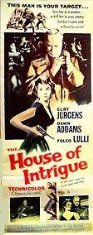 Afb. 2.3: Amerikaanse filmposter van Londra chiama Polo Nord, in de Verenigde Staten uitgebracht als House of IntrigueDe zaken werden nog ingewikkelder toen Coletti stelde dat een deel van de film op Nederlands grondgebied geschoten moest worden. Dit achtte hij nodig voor het gevoel van authenticiteit dat de film moest bieden. Om dit te kunnen doen, vroeg hij een werkvergunning aan bij de Italiaanse ambassade in Nederland. Hier werd negatief op gereageerd. De Nederlandse overheidsinstanties bleven terughoudend en de Rijksvoorlichtingsdienst adviseerde Nederland geen medewerking aan dit project te verlenen. De media reageerden boos omdat een groep Italianen, nota bene voormalige bondgenoten van Nazi-Duitsland, hier een film wilden schieten over succesvolle Duitse misleiding en liquidatie van Nederlandse verzetsstrijders. Deze reacties leidden er toe dat de Italiaanse ambassade besloot de door Coletti aangevraagde werkvergunningen niet te verlenen. Coletti vond dit belachelijk. Ten eerste droeg zijn film helemaal niet de politieke boodschap die veel mensen er ten onrechte aan toekenden. Zoals gezegd was de film meer een liefdesverhaal en een oorlogsfilm zonder een pro-Duitse boodschap. Ten tweede was de Nederlandse regering niet eens bereid om het vertaalde draaiboek te lezen dat Coletti hen ter beschikking had gesteld. Door dit gebrek aan interesse vond Coletti de kritiek die hij ontving ongefundeerd en onterecht. Hoe hij dit probleem heeft opgelost wordt nergens bericht, maar in 1957 kwam de film toch uit. De enige belangrijke recensie van de film stelde dat de film niet slecht is, maar ook zeker niet van enige genialiteit getuigt. Het filmwerk is geen correcte historische weergave, maar dit is waarschijnlijk ook niet de bedoeling geweest. Als men bereid was geweest beter naar Coletti zelf te luisteren, had dit van tevoren bekend kunnen zijn geweest. De relatie met de werkelijkheid bleek uiteindelijk wel zeer schemerig te zijn. Een laatste kritiekpunt was dat er, naast Jürgens en Addams, bijna alleen maar Italiaanse acteurs in de film speelden. Dit gaf het geheel een onecht en onauthentiek gevoel. De conclusie van dit verhaal lijkt te zijn dat de opname van de film aantoonde dat de wilde speculaties en paniekreacties die mensen voor 1950 op Englandspiel-gerelateerde zaken hadden in 1956 nog steeds latent aanwezig waren. Hoewel er een hoop commotie tijdens het opnameproces ontstond, maakte de uiteindelijke verschijning van de film toch niet veel indruk en liep de hele zaak, zoals wel vaker tijdens het Englandspiel-debat, met een sisser af.	Zoals een aantal keer in dit hoofdstuk is gedaan, wordt er een sprong in de tijd gemaakt en ditmaal naar het jaar 1962. In dat jaar verscheen de Nederlandse vertaling Londen roept Noordpool van het boek Empfang um Mitternacht van de Duitse auteur graaf Michael Soltikow. Ook dit boek werd negatief in de Nederlandse pers ontvangen. Naast de slechte kwaliteit van het boek is het verwijt en de teleurstelling voornamelijk dat Soltikow geen nieuwe antwoorden geeft. Wat echter nog meer afkeer opwekte, was het voorwoord dat J.E. van der Starp, bekend van de grootschalige these van Britse opzet om het Europese verzet uit te roeien, voor de vertaling schreef. In deze korte inleiding haalt Van der Starp de vreemdste theorieën uit de kast. Zo zou Veterman vermoord zijn omdat hij te veel over het Englandspiel wist, zouden er overal geheime rapporten met daarin de ware toedracht liggen en zou Antonius van der Waals zelfs nog wel eens in leven kunnen zijn. Geen enkele recensent verzuimde om dit belachelijke voorwoord de grond in te boren. Naast een kille receptie vanwege de weinig vernieuwende these die Soltikow te bieden had, maakte het boek van Soltikow in Nederland weinig indruk.	In 1964 deed zich het volgende voorval voor. In dat jaar werd het gezamenlijke graf gevonden van de veertig agenten die tijdens het Englandspiel naar concentratiekamp Mauthausen waren gedeporteerd en in september 1944 op de Todesstiege (dodentrap) waren gefusilleerd. Zij waren na hun dood gecremeerd en hun as was door Russische en Joegoslavische dwangarbeiders bij elkaar in een kist gestopt en, niet geheel zonder risico, in een veld buiten Mauthausen begraven. Deze medegevangenen was het verhaal van de agenten blijkbaar ter ore gekomen en omdat deze mannen samen zo veel hadden meegemaakt, hadden de dwangarbeiders ze samen begraven. Nu, twintig jaar na dato, hadden de Russen en Joegoslaven de plek beschreven waar de kist zich moest bevinden. Hierop vertrok de Nederlandse journalist Henk Kolb naar het Oostenrijkse kamp en vond daar inderdaad de kist. Als reactie hierop werd een jaar later een gedenksteen ter ere van de Englandspiel-agenten in het voormalige kamp Mauthausen onthuld met daarop de volgende tekst:‘Op 6 en 7 september 1944 werden in dit kamp 40 Nederlandse en 7 Britse parachutisten die met een speciale opdracht boven Duits bezet gebied waren neergelaten door de nazi’s om het leven gebracht. Hun lichamen werden in het kampcrematorium verbrand. Op deze plaats werd onder levensgevaarlijke omstandigheden de as van deze parachutisten begraven.’De gedenksteen werd op 7 september 1965, precies eenentwintig jaar na de dood van de meeste Englandspiel-agenten, onthuld door de weduwen van George Jambroes en Pieter Kamphorst (afb. 2.3). Nu was er eindelijk een teken om de omgekomen spelers te herdenken en hadden deze ook eindelijk een fatsoenlijk graf gekregen. Het nieuws trok veel aandacht en rakelde het Englandspiel weer op uit de vergetelheid. Ook zou het feit dat het enige gedenkteken voor het Englandspiel zich vijftien jaar lang in het buitenland bevond later reden zijn om er ook één in Nederland op te richten.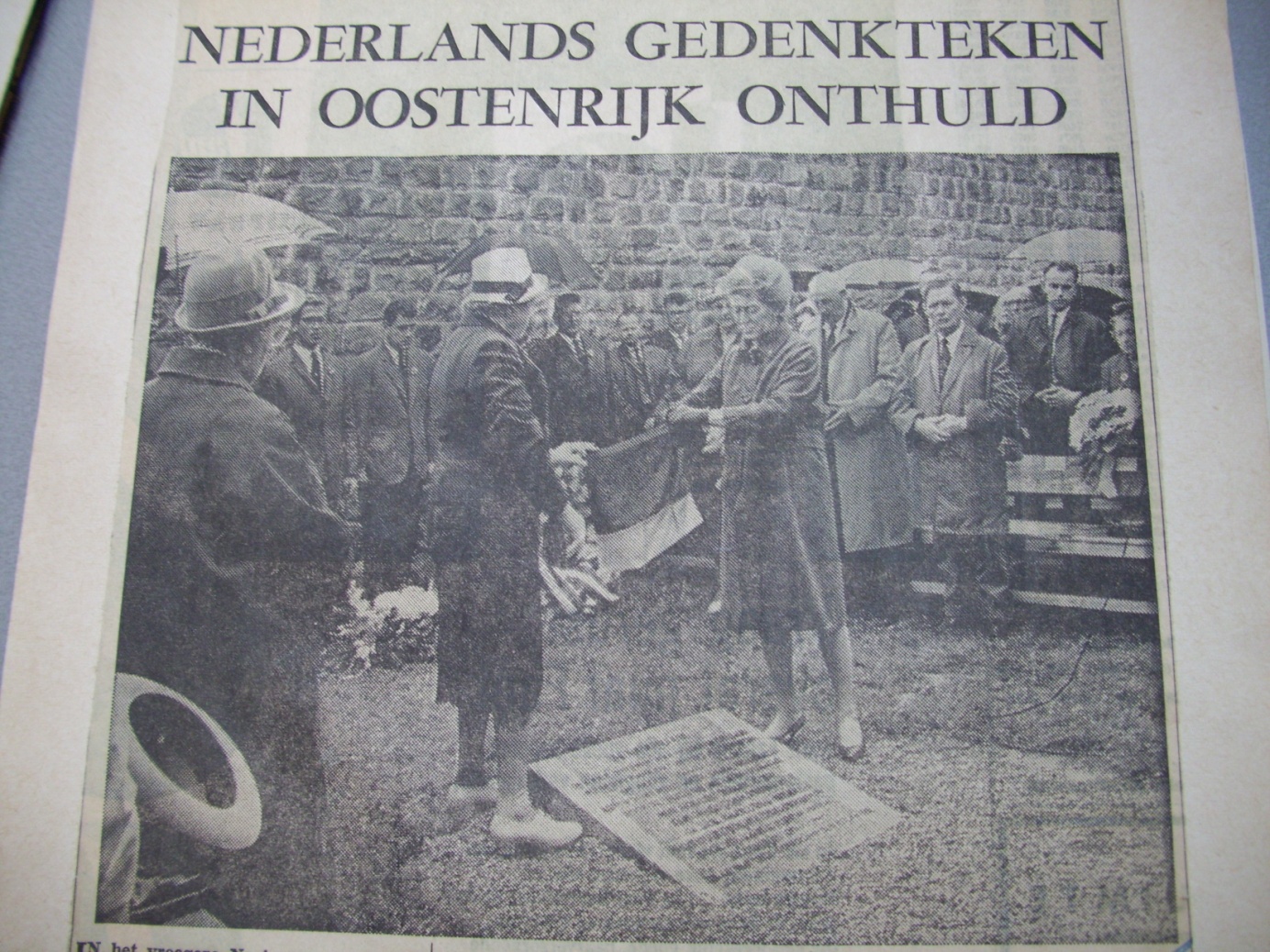 Afb. 2.4: de weduwen van George Jambroes en Pieter Kamphorst onthullen de gedenksteen te MauthausenIn juni 1965 verscheen het boek Les Secrets du Jour J uit 1964 van de Franse schrijver Gilles Perrault, pseudoniem voor Jacques Peyroles, in Nederland in een Engelse vertaling getiteld The Secrets of D-Day. Dit was het eerste boek in ruim twintig jaar dat weer een opzetthese zou voorstellen (de inleiding van Van der Starp voor het boek van Soltikow uitgezonderd). Het dikke werk handelt over spionage, contraspionage en misleiding in het algemeen tijdens de Tweede Wereldoorlog, maar bespreekt ook kort het Englandspiel. Perrault probeert een verklaring te zoeken voor het feit dat de SOE Dutch Section doorging met het sturen van agenten ondanks het ontbreken van de security check in de berichten van eerder gedropte agenten. Zijn antwoord hierop is dat Engeland de agenten bewust heeft opgeofferd om de Duitsers te laten geloven dat de geallieerde invasie in Nederland en niet in Normandië plaats zou vinden. Deze Britse missie zou in het geheim “Operation North Pole” [sic] hebben geheten en was onderdeel van een veel grotere misleidingoperatie. Zo zou de legergroep “Mithridates” eveneens in Duitse handen zijn gespeeld om de Duitsers juist te laten geloven dat de invasie in Calais zou zijn. De Nederlandse agenten zouden in plaats van cyaankalipillen suikerbonbons hebben meegekregen, zodat ze geen zelfmoord konden plegen en de Duitsers wel hun (misleidende) verhaal moesten vertellen. De reden dat dit niet eerder bekend was, zou volgens Perrault liggen aan het feit dat de SOE-archieven na de oorlog door de Britten verbrand zijn om belastend materiaal te vernietigen.	Waarschijnlijk heeft Perrault weinig diepgravend of gedegen onderzoek naar het Englandspiel gedaan. Het simpele feit dat hij een Britse missie “Operation North Pole”, een naam verzonnen door Giskes en zijn ondergeschikten voor hun Spiel, noemt, geeft aan hoe diep Perrault zich in de materie heeft verdiept. Het boek werd wel door een aantal dagbladen besproken, maar deze gaven voornamelijk de algemene strekking van het boek weer zonder er direct zelf een oordeel over te vellen. De Britse opzet wordt bevestigd noch ontkend, hoewel veel titels wel op een ondersteuning van de theorie lijken te duiden. Toch onderschreef alleen de Telegraaf Perraults bevindingen openlijk. Opmerkelijk is dat alleen in Nederland het gedeelte over het Englandspiel aandacht kreeg in de media en zelfs meerdere malen besproken werd. In Amerikaanse en ook Engelse media wordt hier met geen woord over gerept. Hoewel The Secrets of D-Day een paar keer besproken werd in de Nederlandse pers, wist ook dit boek feitelijk weinig indruk te maken.	De jaren 1965 tot en met 1978 werden voor wat het Englandspiel betreft vooral gekenmerkt door grote stilte. Hoewel het historiografische debat anderhalf decennium eerder al flink gekalmeerd was, leek er nu tijdelijk helemaal geen discussie te zijn. Het enige noemenswaardige boek dat in dit tijdvak uitkwam was De 48 doden. Het drama van het Englandspiel van Philippe Ganier-Raymond. Dit romanachtig geschreven boek is echter wederom een overzicht dat vooral de gebeurtenissen uiteenzet en met name de persoon Lauwers en zijn handelingen uitgebreid beschrijft. Ganier-Raymond draagt het boek op aan Lauwers van wie hij een eventueel resterend negatief imago volledig wil oppoetsen. Het werk geeft echter geen verklaring voor hoe het Englandspiel kon plaatsvinden en wie er nu werkelijk achter zat. Twee dingen zijn opmerkelijk aan dit boek. Ten eerste stelt het als één van de weinige werken dat Lauwers door de Duitsers mishandeld en gemarteld zou zijn. Ten tweede onthoudt Ganier-Raymond zich niet zomaar van een verklaring, maar stelt hij als één van de eerste auteurs dat het mysterie rondom het Englandspiel waarschijnlijk nooit helemaal opgehelderd zal worden en dat de volle waarheid waarschijnlijk verloren en niet langer te achterhalen is, hoewel een artikel uit 1967 ook al een dergelijke mogelijkheid noemde. Hiermee is hij een voorloper op historici als M.R.D. Foot. De media-aandacht voor het Englandspiel is in deze jaren vrij gering. Het boek van Ganier-Raymond werd slechts in één contemporaine recensie besproken en verder moest dit tijdvak het doen met de serie Spionnen voor Nederland in de Haagse Post. Ook deze serie was echter een uitgebreide beschrijving die zich onthield van iedere verklarende theorie, hoewel er wel een aantal keer over fouten gesproken wordt.Het historiografische debat tussen 1950 en 1978 is dus erg rustig te noemen. Een paar publicaties en nieuwsberichten brachten het Englandspiel soms weer onder de aandacht, met af en toe zelfs een klein debatje, maar over het algemeen werd er opvallend weinig over geschreven. De commotie rondom de film London chiama Polo Nord en de ontdekking van het graf in Mauthausen zijn eerder uitzondering dan regel in deze stille decennia. Met uitzondering van de genoemde publicaties zou het tot eind jaren zeventig duren voordat het Englandspiel weer uitgebreid onder de aandacht zou komen. Dit zou te maken kunnen hebben met het feit dat in de jaren zestig en zeventig vooral de Holocaust en de overlevenden hiervan in de belangstelling kwamen. Dit verdrong andere zaken gerelateerd aan de Tweede Wereldoorlog enigszins naar de achtergrond. De Jodenvervolging, die daarvoor weinig behandeld en zelfs grotendeels genegeerd was, zou nu juist de kern van het verhaal van de bezetting gaan vormen. Pas aan het einde van de jaren zeventig ging de focus op de joden en de emotionele intensiteit van het historiografische debat wat liggen. Hierdoor kwam er weer aandacht voor andere bevolkingsgroepen en onderwerpen, waaronder dus ook het Englandspiel. Deze kwam er door het werk van Lou de Jong en Jelte Rep in een omvang die, hoewel minder intens en emotioneel, aan de late jaren veertig deed denken.§ 2.5: Heropleving van het debat. Het werk van Lou de Jong en Jelte RepNa deze lange stilte, met enkele bescheiden oplevingen, kwam het eind jaren zeventig weer tot een uitbarsting van aandacht voor het Englandspiel. Eerst publiceerde de journalist Jelte Rep in november 1977 de eerste druk van zijn boek Englandspiel. Spionagetragedie in bezet Nederland 1942 – 1944, een pil van bijna vierhonderd pagina’s waarvoor Rep ruim vier jaar onderzoek had verricht. Dit onderzoek was verricht voor een dramaserie van de NCRV waarvoor Rep het scenario moest schrijven. Toen duidelijk werd dat deze dramaserie een derde van het jaarbudget zou gaan opslokken, werd de operatie afgeblazen en werd er in plaats daarvan een documentaire gemaakt. Deze werd uitgebreid aangekondigd en uiteindelijk in vijf delen uitgezonden in januari 1979. Het was vooral deze documentaireserie die de aandacht van het Nederlandse publiek trok en op zijn beurt weer het boek van Rep en het werk van Lou de Jong promootte.	Louis de Jong, voormalig directeur van Radio Oranje, directeur van het Rijksinstituut voor Oorlogsdocumentatie (RIOD, vanaf 1999 NIOD) en eminent historicus van de bezetting, publiceerde tussen 1969 en 1994 Het Koninkrijk der Nederlanden in de Tweede Wereldoorlog, een monsterwerk van veertien delen in negenentwintig banden die de gehele geschiedenis van Nederland tijdens de Tweede Wereldoorlog beslaat en uitvoerig behandelt. Hierbij komt uiteraard ook het Englandspiel aan bod. Dit wordt genoemd in delen vijf tot en met negen. Vooral het negende deel, Londen, dat in 1979 verscheen, trok de aandacht van de media. Dit kwam doordat De Jong hierin een uitvoerige beschrijving van en verklaring voor alle gebeurtenissen rondom het Englandspiel geeft, alsmede door het feit dat er door het werk van Rep grote aandacht voor het Englandspiel was. Naast de uiteenzettingen in zijn Koninkrijk-reeks gaf De Jong ook een toespraak over het Englandspiel voor de Koninklijke Nederlandse Akademie van Wetenschappen (KNAW). Deze werd datzelfde jaar nog gepubliceerd in de Mededelingen van deze academie. In deze paragraaf zullen de thesen van en reacties op het werk van Rep en de Jong beschreven worden. Zij vormen een laatste uitbarsting van belangstelling voor het Englandspiel in deze proporties tot op de dag van vandaag.	Jelte Rep kan met recht een Englandspiel-deskundige genoemd worden. Zijn boek verscheen eind 1977 en iets meer dan een jaar later, in januari 1979, werd zijn vijfdelige documentaire uitgezonden. Beide werken zijn voornamelijk een beschrijving van de gebeurtenissen en geven slechts zijdelings een verklaring ervoor. Wel dient opgemerkt te worden dat het werk van Rep de meest omvangrijke verzameling van gegevens over en kennis van het Englandspiel is dat ooit is gepubliceerd. Aangezien dit onderzoek zich primair met theorieën en verklaringen bezighoudt, zal alleen dit deel van Reps werk besproken worden. In zijn boek stelt Rep dat er in Engeland veel fouten zijn gemaakt. Naast een inefficiënte organisatie, met slechte informatiedoorstroming, werden er ook verkeerde beslissingen en beleidsfouten gemaakt. Door deze inefficiëntie en door de onervarenheid van de SOE Dutch Section werd de infiltratie niet opgemerkt. Rep zegt in de documentaire dat amateurs tot commandanten werden benoemd en verdoofd werden door het schijnbare succes. Hiernaast was er ook sprake van een onderlinge rivaliteit en machtsstrijd tussen de geheime diensten in Engeland, die ook de aandacht van de belangrijke zaken afleidden. Dit alles tezamen leidde tot de succesvolle Duitse misleiding. Deze foutenthese komt in de documentaireserie prominenter naar voren dan in het boek, maar wordt in beiden door Rep duidelijk verwoord. Hoewel deze verklaring weinig nieuws lijkt te bieden, was ze met meer feitenmateriaal onderbouwd dan ooit tevoren, zelfs in vergelijking met de PEC-rapporten. Ook werd er zeer heftig op gereageerd, ondanks het feit dat het geen radicaal andere verklaring bood. Dit maakte Reps these een nieuwe belangrijke bron in het historiografische debat.	Het boek van Rep riep begin 1978 een aantal reacties op en lokte, veel meer dan de documentaireserie een jaar later, een heus debat uit, dat soms wel wat van de kern van de zaak afdwaalde. Het boek werd met gemengde reacties ontvangen. Hoewel het werd geprezen om zijn enorme rijkdom aan feiteninformatie en duidelijke conclusie, bracht deze weelde ook nadelen met zich mee. Zo klaagde de historicus A. Korthals Altes erover dat de overvloed aan details het geheel en de algemene these soms onduidelijk maken. Ook vond dezelfde Altes, die meer overtuigd was van Britse opzet, de argumentatie en onderbouwing van Rep voor zijn verklaring niet bijster goed. Altes neemt helaas niet de moeite om zijn opzetthese verder uit te werken. Evengoed dient een anonieme inzending hem van repliek. De auteur hiervan stelde dat agenten twee security checks meekregen en dat de eerste prijsgegeven mocht worden, maar de tweede absoluut niet. Dit laatste zou dan ook niet gebeurd zijn en het Englandspiel zou het resultaat van “dilettantisme en onzorgvuldigheid” zijn geweest. Altes reageerde hier op zijn beurt weer op door te stellen dat het feit dat Londen geen argwaan toonde geenszins betekende dat ze geen argwaan had. Zo somde hij op dat enkele medewerkers, waaronder de vrouw van Blizard (hoofd SOE Dutch Section) en Pamela James (een decodeerster) wel degelijk argwaan hadden, alsmede dat sommige agenten hun security checks wel weggaven en dat het Plan Holland expres ongecodeerd werd meegegeven om in Duitse handen te spelen. In het volgende hoofdstuk zal worden aangetoond dat Altes tien jaar later alsnog op zijn ideeën terug zou komen.	Dit was niet de enige reactie of discussie die ontstond naar aanleiding van Reps boek. Zo bleef het Nieuwsblad van het Noorden sceptisch. Volgens hen had Rep het recht niet om zijn boek een “objectief verhaal over het Englandspiel” te noemen, aangezien de schuldigen en de mensen die de ware toedracht wisten waren overleden of de lippen stijf op elkaar hielden. Een auteur die een artikel in Het Vrije Volk publiceerde ontwikkelde echter een prachtige verraadthese, iets wat na de uitzending van de documentaireserie nog meer zou gebeuren. Helaas kunnen de functies die de auteur toeschrijft aan de personen hier niet duidelijker worden uitgedrukt, aangezien hij ze niet verder heeft toegelicht. Hij stelt dat baron Henry Steengracht van Moyland na het vertrek van François van ’t Sant de facto hoofd van de Nederlandse geheime dienst(en?) werd. Dit was de neef van de Duitse Freiherr von Steengracht Moyland, de rechterhand van Joachim von Ribbentrop. Deze neef onderhield contacten met de Duitse Abwehr hier te lande en met twee Duitse spionnen, Hector en Josephine, die in Londen waren gevestigd. Het contact tussen de twee neven zou het Englandspiel mogelijk hebben gemaakt. Van het feit dat de PEC bijna dertig jaar eerder had geconcludeerd dat er geen contact was geweest tussen beide neven, trok de auteur zich niets aan. Henry zou verder ook nog twee zusjes hebben, via wie het contact tussen de Duitse en Nederlandse diplomatie zou verlopen. Op deze theorie werd nergens in de media gereageerd. Men kan dus concluderen dat, hoewel het boek van Rep uitgebreid onderbouwd was en een duidelijke conclusie bevatte, het toch veel verwarring en discussie veroorzaakte, wat niet perse met de inhoud van het boek te maken hoefde te hebben.	Op de documentaireserie, die in januari 1979 werd uitgezonden, kwam een aanzienlijk grotere  en positievere stroom reacties binnen die eveneens niet allen perse direct betrekking hadden op zijn televisiereeks, maar er wel door waren beïnvloed. De documentaireserie werd over het algemeen erg goed ontvangen, getuige niet alleen de positieve berichtgeving in de pers maar ook de vele ingezonden brieven met positief commentaar die bij de NCRV binnenkwamen. De kijkers waren gefascineerd, maar ook geschokt. Een aantal kijkers ging ook hun eigen theorie verzinnen en inzenden. Hier zullen we later kort op terugkomen. Naast de gunstige kijkerkritiek waren ook recensies en berichten in de media positief over de televisiereeks van Rep. De interviews met betrokkenen ontvingen bijzondere waardering. Ook werd alles getrouw weergegeven, wat de serie een air van authenticiteit gaf en het makkelijk maakte voor de kijker om zich met de betrokkenen te identificeren. Het enige negatieve aan de filmstijl waren enkele spanningseffecten die Rep had laten aanbrengen, die de historische ernst ietwat leken te ondermijnen volgens sommige mensen.	Zoals gezegd ontstonden er naar aanleiding van de documentaires vreemde, zelfbedachte theorieën onder de kijkers. Deze wil ik niet allemaal tot in den treure uiteen gaan zetten. Het toont echter wel aan dat het het publiek werkelijk raakte, genoeg om zelf niet met de conclusies akkoord te gaan en er zelf actief over na te gaan denken. De mooiste, meest vergezochte theorie wil ik de lezer echter niet onthouden. Deze was afkomstig van een zeker meneer H.J. Van Der Waals uit Rotterdam. Hij stelde dat Londen het Nederlandse verzet aan de Duitsers opofferde zodat het niet tegen de bezetter in opstand kon komen. Zo zou het Duitse leger aan het Oostfront niet te snel in elkaar storten. Londen wilde namelijk dat Hitler de Sovjet-Unie ten val zou brengen. Om dit te bereiken zou Londen Schreieder codes gezonden hebben om Nederlanders op te offeren. Behalve dit verhaal ontving de redactie van de NCRV nog meer theorieën, waarvan ze er enkelen plaatsten die een aardig lezersdebat teweeg brachten. Een andere leuke reactie was van twee marechaussees die Ubbink in 1943 hadden helpen ontsnappen naar België. Zij hadden Ubbink in de serie herkend en zich in een brief aan hem bekend gemaakt.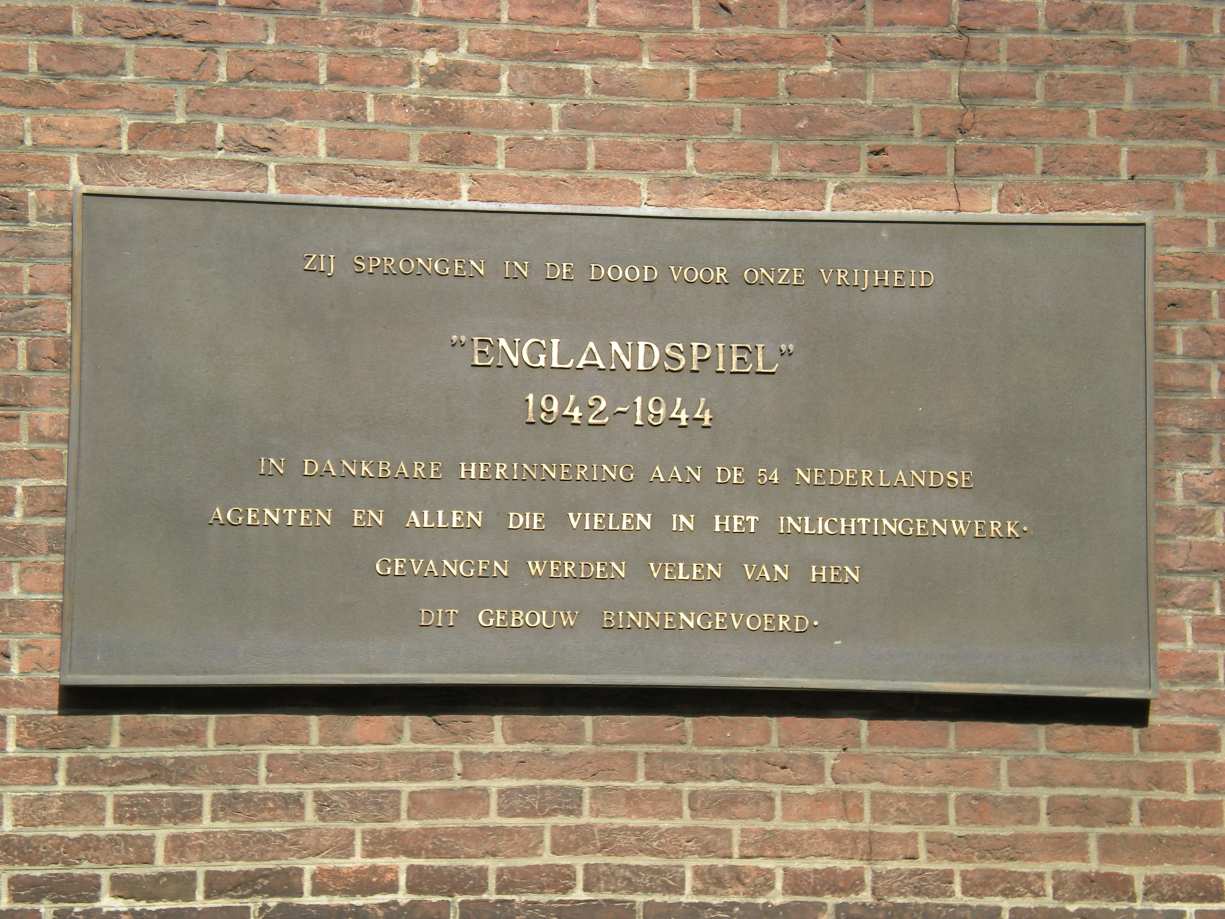 Afb. 2.5: Plaquette op het Binnenhof ter nagedachtenis voor de slachtoffers van het EnglandspielDe geschoktheid van veel kijkers kan worden afgeleid uit meerdere zaken. Ten eerste kwamen er, zoals gezegd, brieven van kijkers binnen bij de NCRV met emotionele en aangeslagen reacties. Ten tweede riepen meerdere mensen op om bepaalde betrokkenen alsnog (eventueel postuum) te onderscheiden voor hun verdiensten. Wat bij de meeste mensen niet bekend was, was dat Englandspiel-overlevenden Lauwers en Ubbink reeds in de jaren vijftig een onderscheiding van prins Bernhard hadden ontvangen, respectievelijk het Bronzen Kruis en de Bronzen Leeuw. Vele andere agenten, waaronder Taconis en Parlevliet, waren toentertijd postuum eveneens onderscheiden.Ten derde werd er, toen bekend werd dat het enige gedenkteken voor de slachtoffers van het Englandspiel in Oostenrijk lag, een comité opgericht om geld in te zamelen voor een monument in Nederland ter ere van de slachtoffers. Dit was een particulier initiatief van mensen die geraakt waren door de documentaire van Rep. Er werd ook een “comité van aanbeveling” ingesteld, waarin Jelte Rep, prins Bernhard en professor Jan Bastiaans zaten. De inzameling was een succes, aangezien er in totaal 100.000 gulden werd ingezameld waarvan zowel een standbeeld in een park in Den Haag als een plaquette op het Binnenhof konden worden geplaatst. Deze werden beide in Den Haag geplaatst, omdat vanuit deze stad (vanuit het Binnenhof) het Spiel gespeeld was. Op 3 mei 1980 werd het monument door prinses Juliana en prins Bernhard onthuld. Het standbeeld bevatte een plaquette met de tekst “ZIJ SPRONGEN IN DE DOOD VOOR ONZE VRIJHEID. ENGLANDSPIEL 1942 – 1944”. Op de plaquette in het Binnenhof werd hier nog de tekst  “IN DANKBARE HERINNERING AAN DE 54 NEDERLANDSE AGENTEN EN ALLEN DIE VIELEN IN HET INLICHTINGENWERK. GEVANGEN WERDEN VELEN VAN HEN DIT GEBOUW BINNENGEVOERD.” aan toegevoegd. Vele nabestaanden waren blij met het gedenkteken, maar niet met de theorie van Rep. Het idee dat de dood van hun geliefden louter aan banale fouten te wijten zou zijn, was voor hen onaanvaardbaar. Dit bekende verschijnsel, dat men in de filosofie het is-ought problem placht te noemen en waar men de feitelijke werkelijkheid verwart met de gewenste realiteit, zorgde echter niet voor een verdere emotionele opleving. De oprichting van het monument zorgde dus voor een hoop emotie, maar blijkbaar tevens voor closure onder de nabestaanden. Het leed van hun geliefden was eindelijk nationaal bekend en erkend geworden en nu vereeuwigd in een gedenkteken.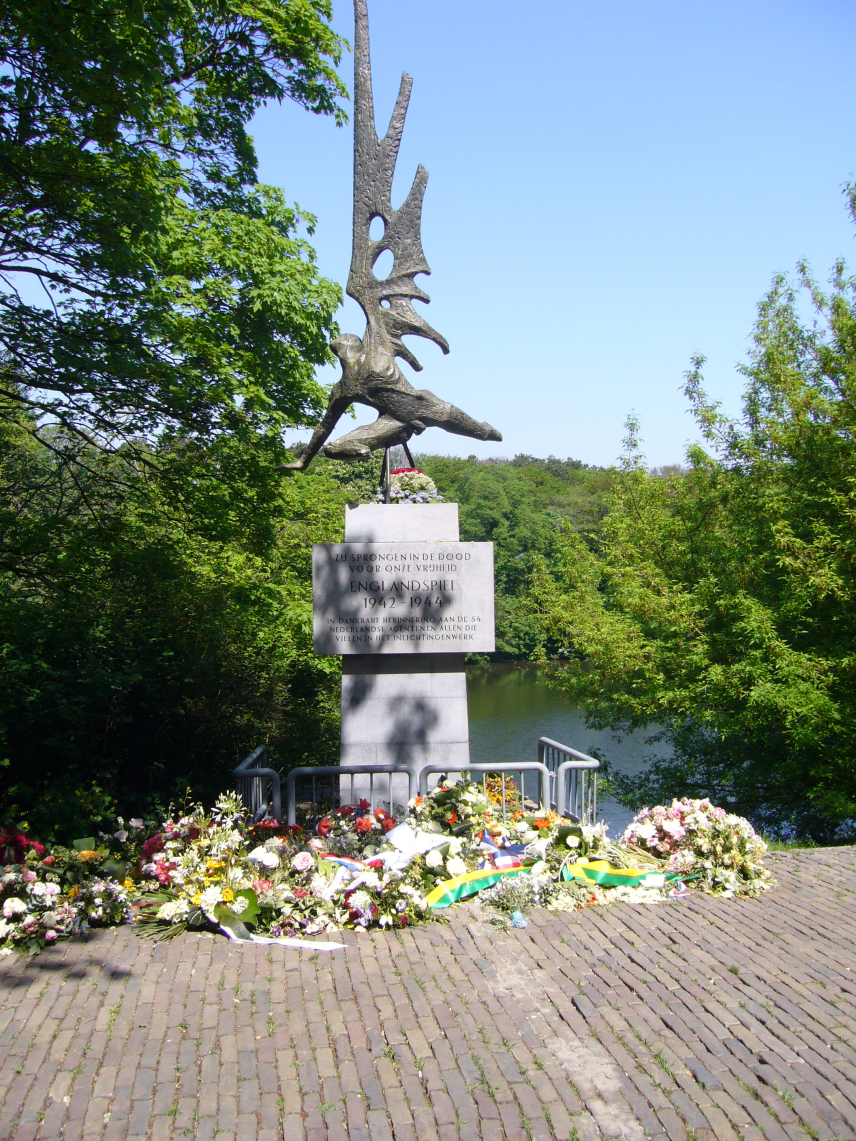 Afb. 2.6: De val van Icarus van Titus Leeser. Het monument voor de slachtoffer van het Englandspiel.In hetzelfde jaar dat de documentaireserie van Rep uitgezonden werd, publiceerde Lou de Jong het negende deel, Londen, van zijn Koninkrijk-reeks. Hij had het Englandspiel al vanaf deel vijf behandeld, maar deel negen was het laatste boek waarin het aan de orde zou komen en ook het deel waarin een uitgebreide, definitieve verklaring voor de ook hier uitgebreid beschreven gebeurtenissen gegeven werd. Ook hield De Jong datzelfde jaar zijn rede over het Englandspiel voor de KNAW. Er zal nu besproken worden wat de strekking is van De Jongs verklaring en wat voor reacties hij hierop kreeg van medehistorici en van de media.	Lou de Jong ondersteunde grotendeels de foutenthese van de PEC en zette deze extra kracht bij. Hier zal louter uiteengezet worden wat de Jong ziet als de oorzaken en verklaringen voor de gebeurtenissen van het Englandspiel. Hierbij zal ik allereerst wel extra aandacht besteden aan de nieuwe informatie die de Jong levert. De Jong toont aan dat Lauwers niet alleen overbluft kon worden doordat Ridderhof Giskes geheime informatie had verstrekt, maar ook doordat Lauwers al lang voor zijn arrestatie in de gaten was gehouden en zodoende veel van zijn handelingen bij de Abwehr bekend waren. Ook had de codedeskundige Ernst May door de arrestatie van Willem van der Reijden, een gedropte agent die bijna een maand eerder dan Lauwers werd gearresteerd, het systeem dat aan de code ten grondslag lag grotendeels in kaart kunnen brengen. Met dit alles kon Lauwers behoorlijk geïmponeerd worden na zijn arrestatie. Een tweede en erg belangrijke zaak die de Jong aantoont is de enorme invloed die het Englandspiel had op het oprollen en de zwakte van het Nederlandse verzet. Het verzet bleef zwak en relatief ongewelddadig doordat alle gedropte wapens tussen de lente van 1943 en herfst van 1943 door de Abwehr en de SiPo onderschept werden. Pas in augustus 1944 zouden de eerste wapendroppings plaatsvinden waarbij de wapens ook in handen van het Nederlandse verzet kwamen. Als het saboterende en gewapende verzat hier niet op een dergelijke wijze was drooggelegd, zou er ongetwijfeld een veel gewelddadiger en succesvoller verzet zijn geweest. Naast deze verzwakking werd door het Englandspiel het Nederlandse verzet ook makkelijker opgerold. De V-Mann van der Waals maakte indruk met wapens en explosieven op verzetsleden om dit verzet binnen te dringen, om vervolgens de boel aan Schreieder te verraden. Ook de slagzinnen voor Radio Oranje die over de Englandspiel-lijnen werden verzonden, werden door van der Waals en andere V-Männer gebruikt om het verzet op te rollen. Zij waren hier zeer succesvol in en wisten naast honderden verzetsleden ook het hele Nationale Comité, een politieke verzetsgroepering onder SDAP-lid Koos Vorrink, te arresteren.	Een derde punt dat de Jong opheldert is waarom het Spiel in de gevangenis niet is uitgelekt en waarom alle agenten uiteindelijk vermoord zijn. Het eerste was vrij eenvoudig: in de gevangenis te Haaren waren alle gevangenen geïsoleerd per groep. De gevangenen die gearresteerd waren tijdens het Englandspiel werden extra streng gesepareerd en bewaakt. Hierdoor konden ze niets over hun missie en toestand aan buitenstaanders vertellen. Het deporteren en fusilleren van de agenten vloeide voort uit het Kommandobefehl van Hitler. Hierbij moesten de Duitse militairen kleine groepen geallieerde soldaten die verrassingsaanvallen uitvoerden in bezette gebieden, waartoe de Englandspiel-agenten ook gerekend werden, ‘bis auf den letzten Mann nieder[…]machen’. Een vierde en laatste bijdrage, dit maal uit de toespraak voor de KNAW, die sterk overlapt met de conclusie en verklaring van de Jong is de reden waarom er bij de SOE Dutch Section niet op het ontbreken van de security checks werd gelet. Dit is van enorm belang, aangezien deze onoplettendheid het Englandspiel grotendeels mogelijk maakte. Volgens de Jong letten Blizard en later zijn opvolger, Bingham, helemaal niet op de security checks als indicatie van de betrouwbaarheid van een bericht, maar baseerden zij de authenticiteit van een bericht veeleer op de betrouwbaarheid en consistentie van de inhoud ervan. Zij misten het vitale begrip voor geheim inlichtingenwerk, waardoor hun security-afdeling en –beleid uiteindelijk zo lek als een mandje was en de arrestatie van de agenten uiteindelijk over het hoofd werd gezien. Dit zou, tezamen met de Duitse vakkundigheid en vindingrijkheid aan de overkant, leiden tot het Englandspiel.	Deze zojuist genoemde zaken vormen volgens de Jong de enige logische verklaring. Verregaande incompetentie en ernstige fouten, waarvan hij de laatste veelal als “kapitale blunders” placht te omschrijven. Hij concludeert het negende deel dan ook bijzonder stellig, waarschijnlijk stelliger dan iedere Englandspiel-auteur voor hem, dat er geen enkel element is dat wijst op verraad of opzet en dat alle informatie in volmaakte onderlinge overeenkomst zonder dat er ook maar één lacune overblijft in de richting van incompetentie en fouten wijst als verklaring voor het Englandspiel. De verantwoordelijkheid hiervoor legt hij bij de Nederlandse ministers te Londen, die de SOE Dutch Section vrijelijk lieten opereren zonder zich ermee te bemoeien en te veel vertrouwen stelden in een haastig geïmproviseerde dienst die hoofdzakelijk uit amateurs bestond. Over het algemeen bevestigt en versterkt de Jong de conclusies van de PEC, met als enige belangrijke verschil dat de Jong wel gelooft in de drie waarschuwingen van Lauwers, waar de PEC dit niet deed.	De Jongs conclusies konden uiteraard op kritiek rekenen, zowel van zijn historische collega’s als van de pers. Begonnen zal worden met de kritiek van historici, die allen in het veertiende deel van de Koninkrijk-reeks, Reacties, verzameld waren en waarvan velen ook van repliek waren voorzien. In feite was er sprake van drie professionele historici en één schrijver, de eerder genoemde A. Den Doolaard. K.W. Swart, hoogleraar Nederlandse geschiedenis te Londen, sprak in een artikel over De Jongs visie op het Englandspiel en sprak hier zeer lovend over diens bevindingen. Dit artikel werd ook in The Times Literary Supplement geplaatst om meer bekendheid aan het Englandspiel in het Verenigd Koninkrijk te geven. De historicus Izaak Johannes “Ieb” Brugmans is het eens met de bevindingen van de Jong, maar vindt dat hij wel erg diep op het Englandspiel ingaat en er veel aandacht aan besteedt. De Jong reageert hierop dat hij, vanwege de controverse en alternatieve theorieën rondom het onderwerp, zich verplicht voelt alle beschikbare informatie te repliceren en zo zijn these zo goed en empirisch mogelijk te onderbouwen. Anders, aldus de Jong, houdt het gespeculeer en gefantaseer nooit op.	De derde en laatste historicus die de Jongs werk over het Englandspiel bekritiseert is N.K.C.A. in ’t Veld. Hij vraagt zich af of de conclusies van de Jong houdbaar zijn. Hij vraagt zich tevens af waarom Lauwers’ waarschuwingen niet herkend zijn en stel dat dit wellicht beter onderzocht dient te worden. De Jong antwoordt hierop dat het gebeurde betreurenswaardig is, maar desalniettemin toch zo is geschied. Het onopgemerkt blijven van Lauwers’ waarschuwingen bij het SOE is begrijpelijk wanneer men in acht neemt hoe daar telegrammen op hun betrouwbaarheid werden beoordeeld. Dit was amateuristisch en onverantwoord, maar helaas wel de feitelijke gang van zaken. Ten slotte reageert de schrijver A. Den Doolaard nog op de Jongs these. Den Doolaard beweert dat Britse opzet de verklaring voor het Englandspiel is, met als doel om de Duitse troepen aan het westen te binden om het Russische front te ontlasten. Rauter zou tijdens het Englandspiel dan ook geloofd hebben dat de geallieerde invasie in Nederland zou plaatsvinden en seinde dit ook door naar Himmler, die het op zijn beurt weer aan Hitler liet weten. Zowel de Jong als in ’t Veld stellen dat Den Doolaard geen bewijzen heeft om zijn theorie te ondersteunen en dat het bovendien hard en onbeschoft is om mensen op een dusdanige wijze te beschuldigen. Meer woorden wil de Jong er blijkbaar niet aan kwijt.	Op een paar kleine puntjes na was de historische gemeenschap eensgezind dat de foutenthese van de Jong deugde en navolging verdiende. De media behandelden de verklaringen van de Jong uit zijn Koninkrijk-reeks en KNAW-rede ook en kwamen daarbij tot iets andere commentaren. Ten eerste beweerde het Dagblad voor Noord Limburg dat de Jong opgesloten zat in een soort tunnelvisie, waarbij hij niet openstond voor andere mogelijkheden. Doordat hij alleen oog had voor de foutenthese zou hij andere verklaringen bij voorbaat al uitsluiten. Dit is onterechte kritiek, gezien de moeite die de Jong doet in zijn geschriften om verraad en opzet uit te sluiten. Het Dagblad doet zijn uitspraken dan ook op basis van het gegeven dat meerdere mensen zeggen Seymour Bingham, de mogelijke verrader, in Amsterdam te hebben gezien. Deze theorie (van de twee Binghams) is zo onzinnig dat er niet op gereageerd wordt. Bovendien heeft het Dagblad voor Noord Limburg ook niet zo’n hoog lezersaantal. Het tweede en meest gehoorde punt van kritiek was dat de Jong feitelijk niet nieuws beweerde en simpelweg de foutenthese van de PEC herhaalde. Dit moge zo zijn, maar de Jong onderbouwde de these, net als Rep, met een hoop nieuwe gegevens en zette deze zodoende extra kracht bij. Dit werd door anderen meer gewaardeerd en de Goudsche Courant stelde zelfs dat het dossier Englandspiel door deze onomstotelijke these gesloten kon worden. Ten slotte leidde de Jongs werk er, zoals vaak bij nieuwe Englandspiel-publicaties, ertoe dat er in verschillende bladen weer overzichten van de gebeurtenissen werden weergegeven, vaak met de these van de Jong als verklaring. Zo ziet men dat de Jong wel wat onenigheid opriep, maar dat ook bij hem de overgrote meerderheid het eens was met zijn bevindingen.	Jelte Rep en Lou de Jong bevestigden dus beiden in feite de foutenthese van de PEC, maar onderbouwden deze met veel meer feiten en gegevens en breidden deze in feite uit. Door de extra empirische onderbouwing, werd de these van de PEC nog meer kracht en geloofwaardigheid bijgezet. De verklaringen werden, op enkele details en dissenters na, door vrijwel iedereen overgenomen. Ook maakten veel nieuwe mensen kennis met het Englandspiel en werd het voor het eerst sinds lange tijd weer uitgebreid onder de aandacht gebracht en bediscussieerd. Met name de documentaire van Rep wist een hoop emoties en betrokkenheid bij kijkers op te wekken, getuige onder meer de sentimentele reacties en discussies alsmede de inzamelingsactie die een monument en een plaquette ter ere van de slachtoffers opleverde. Al met al zou er tijdelijk weer een grote consensus ontstaan en zou het debat weer tijdelijk vrijwel stil komen te liggen.§ 2.6: ConclusieTerwijl het vorige hoofdstuk was gericht op de chaos, emotie, speculatie, onenigheid en discussie, was er vanaf de jaren vijftig veel meer sprake van kalmering van en consensus binnen het debat. Door de uitgebreide en uitstekend onderbouwde PEC-these was er eindelijk de officiële, empirische onderbouwde, speculatievrije verklaring waar men zo lang op gewacht had. Toen deze ook nog eens versterkt werd door het werk van Giskes, Schreieder en Nagel was de eensgezindheid over de foutenthese compleet. Op een enkeling na die bleef volharden in zijn alternatieve verklaring, ging vrijwel iedereen akkoord met fouten, incompetentie en succesvolle Duitse misleiding als verklaring voor het Englandspiel.	Hierna werd het een lange tijd relatief stil rondom het Englandspiel. Toen Giskes’ boek in vertaling verscheen in het Verenigd Koninkrijk was er nog een korte discussie die zelf tot enkele Kamervragen leidde. Dit bleek echter op misverstanden te zijn gebaseerd en toen dit duidelijk werd, ging het debat snel weer liggen. De jaren tussen 1950 en 1978 werden in Nederland gekenmerkt door relatieve stilte en kalmering van het debat. Er waren wel enkele kleine incidenten die tot wat ophef en discussie leidden, maar dit waren over het algemeen uitzonderingen en er werd nauwelijks tegen de dominerende foutenthese ingegaan. Zo trok de film Londra Chiama Polo Nord, gedeeltelijk gebaseerd op Abwehr IIIF, en de ontdekking van de graven van Englandspiel-agenten wel uitgebreide aandacht, maar deed dit niets met de eensgezindheid over de foutenthese.	Het werk van Jelte Rep en Lou de Jong dat tussen 1977 en 1979 verscheen, wist weer aandacht op te wekken voor het Englandspiel in proporties als sinds de eerste naoorlogse jaren niet meer was gebeurd. Dit maakte discussie los, maar verstevigde uiteindelijk over het algemeen de foutenthese. Het zorgde voor extra bekendheid van het Englandspiel en greep vele mensen zelfs zo aan dat ze geld gingen inzamelen om een monument voor de slachtoffers op te richten. Naast de emotionele opwinding en de uitgebreide bespreking van de twee auteurs eindigde dit tijdvak uiteindelijk net als het begon: met kalmering en consensus van het debat.Hoofdstuk drie: heropleving en doorbraak (1980 – 2010)§ 3.1: InleidingDe vorige twee hoofdstukken zijn beiden van een radicaal andere aard geweest. Terwijl het ene een chaotische, warrige, speculatieve discussie beschreef, ging het andere juist over het vestigen van een gezaghebbende theorie waarover grote consensus bestond die over het algemeen alleen maar steviger werd. Ook dit hoofdstuk, dat de discussie in de dertig jaar na het werk van de Jong beschrijft, zal van een ander karakter zijn. Centraal staat de afbraak van het paradigmatische monopolie van de foutenthese en het tot stand komen van een volwassen en volwaardige alternatieve verklaring. Deze afbraak begint al in de jaren negentig, met het verschijnen van het werk van Pieter Hans Hoets, maar de eerste echt volledige opzetthese die op een serieuze wijze kan concurreren met de heersende visie komt pas in 2003 met het verschijnen van Dossier Nordpol. Het Englandspiel onder de loep van de jurist Jo Wolters.	Hiervoor en hierna steken er nog meer alternatieve theorieën de kop op, waaronder die van Willem Frederik Hermans en Charles Destrée. Deze twee heren weten echter de meest absurde en vergezochte verklaringen te verzinnen en staan geenszins op één lijn met Hoets of Wolters. Evengoed verdienen ze toch het bespreken, vanwege de bekendheid van Hermans en de felheid waarmee Destrée zijn mening propageert. Ook zal uiteraard de berichtgeving in de media besproken worden. Een aparte paragraaf zal besteed worden aan de theorieën van Huub Lauwers, belangrijkste Englandspiel-agent en –overlevende, die tussen 1945 en 2004, het jaar van zijn dood, een aantal verschillende, elkaar tegensprekende theorieën uitdroeg. Hoewel hij vaak, zo niet te vaak van standpunt veranderde, werd Lauwers toch telkens ondervraagd als deskundige en ooggetuige (met name door Wolters), wat hem van groot belang voor dit onderzoek maakt. Het hoofdstuk zal zoals gebruikelijk weer met een samenvattende conclusie worden afgesloten.§ 3.2: Het langzame afscheid van het paradigmatische monopolie van de foutenthese in de jaren tachtig en negentigZoals reeds in de inleiding aan bod is gekomen kwamen er tijdens de jaren tachtig en negentig, na weer een lange periode van stilte rondom het Englandspiel, langzaam steeds meer alternatieve verklaringen op. Dit gebeurde uiteraard ook voor deze tijd, maar vanaf 1990 namen deze een steeds meer volwassen en volwaardig karakter aan, hoewel het tot 2003 zou duren tot een werkelijk volledige alternatieve theorie werd geformuleerd. De eerste theorie die hier besproken zal worden dateert uit 1987 en is van niemand minder dan wellicht de beste twintigste-eeuwse Nederlandse schrijver Willem Frederik Hermans.	Hermans was nooit onbekend met het Englandspiel geweest. Eén van zijn bekendste romans, De donkere kamer van Damocles, is voor een aanzienlijk deel op de gebeurtenissen van het Englandspiel en met name de persoon Antonius van der Waals gebaseerd. Hermans claimt jarenlang dagelijks in de PEC-rapporten te hebben gelezen, die zijn roman voor een deel vorm hebben gegeven. Hoe het ook zij, Hermans verbrak in 1987 de stilte die sinds de onthulling van het monument door prinses Juliana en prins Bernhard in 1980 was ingetreden met een artikel in het NRC Handelsblad. Hij schreef een nieuwe theorie over het Englandspiel aan de hand van een boek (Grammophone Film Typewriter van Friedrich Kittler) over de geschiedenis van bandopname had gelezen. Kittler verwijst in zijn boek naar een ander boek, Soviet Espionage uit 1955 van David J. Dallin, waarin laatstgenoemde auteur naar Giskes en Schreieder zou verwijzen. Tijdens het Englandspiel zouden de agenten in gevangenschap helemaal niet naar Engeland gezonden hebben, maar zouden hun berichten op band zijn opgenomen. Nadat dit was gebeurd, werden waarschuwingen als “Worked by Jerry Since” eruit geknipt en werd de security check, die ontleend werd aan vroegere berichten toen de agent nog in vrijheid zond, erin geplakt. Het eindresultaat werd het Kanaal over geseind, waardoor de Engelsen dachten dat ze met vrije agenten te maken hadden. Dit zou volgens Hermans verklaren hoe de agenten hun security check konden weglaten en waarschuwingen konden zenden zonder dat dit door Londen werd opgemerkt. Deze kregen de berichten immers met check en zonder waarschuwingen door.	Een reactie op Hermans’ theorie kwam, ruim een maand later, van A. Korthals Altes en Huub Lauwers. Altes stelt dat hij inzicht in Britse kabinetstukken heeft gekregen waaruit zou blijken dat het Englandspiel toch het resultaat zou zijn geweest van stomheid en lichtzinnigheid. Dit haalde Altes’ eerdere geloof in een opzetthese ook onderuit. Lauwers moest vooral lachen om het verhaal van Hermans. Hij zegt dat Schreieder en Giskes, als zij werkelijk zó slim waren, dit spel wel in hun boeken hadden beschreven. Ook stelt hij dat hij na het zenden direct ontvangstbevestigingen en reacties uit Londen kreeg en, in navolging van de Jong, dat er bij de SOE Dutch Section gewoon niet zo goed op het ontbreken van security checks werd gelet als gedaan had moeten worden. Hermans werd hierop, typerend voor zijn karakter, boos. Hij herhaalt dat Dallin in zijn boek naar Giskes en Schreieder verwijst en dat de SOE niet met hun hypermoderne techniek bekend was geweest. Ook leek niets mogelijk om de aandacht van de SOE Dutch Section te trekken, hoe hard de agenten dit ook probeerden. Dit was voor Hermans reden genoeg om in zijn verklaring te blijven volharden. Giskes en Schreieder worden inderdaad in het boek Soviet Espionage genoemd, maar slechts in een noot. Als gekeken wordt waarnaar de noot verwijst, komt men slechts een anekdote tegen over dat de Russische spion Victor Sukulov zich “Kent” noemde onder de Duitsers (naar Edward Kent uit het boek The Diary of a Spy van Smirnov). Het Englandspiel wordt direct noch indirect ook maar één genoemd in het hele boek. Naast de reacties van Altes en Lauwers besteedde niemand aandacht aan de theorie van Hermans. Hij zou er zelf ook niet meer op terugkomen.	In 1990 werd er een eerste, zij het voorzichtige, deuk in het pantser van de foutenthese aangebracht. Dit jaar bracht oud-verzetsstrijder en Engelandvaarder Pieter Hans Hoets zijn boek Englandspiel ontmaskerd Schijnstoot op Nederland en België 1942-1944 uit. In dit boek beschrijft Hoets hoe het Englandspiel eigenlijk was opgezet door de Britten. Hij zegt dit te doen op basis van nieuwe informatie die hij heeft gevonden in Amerikaanse historische archieven. Het Spiel was eigenlijk slechts een onderdeel in een grotere Britse misleidingstrategie, die bedoeld was om de Duitsers te verwarren over de plaats van de geallieerde landing. Hierbij moet het Englandspiel, samen met andere geheime operaties, de Duitsers aan het westen binden om hierbij ook het Russische front te ontlasten. Deze these is niet origineel en zijn we eerder tegengekomen, hoewel hierbij wel twee normaal gescheiden theorieën gecombineerd worden. Hoets brengt echter wel deze theorie opnieuw onder de aandacht, plaatst deze in een nieuwe context en bracht zijn boek logisch en consistent in lijn met de in de jaren tachtig beschikbaar geworden literatuur over deze zaak.  Ook eerdere literatuur, zoals het standaardwerk over Britse deceptieoperaties van J.C. Masterman uit 1972, toonde aan dat Engeland actief aan dergelijke operaties had gedaan tijdens de Tweede Wereldoorlog. Dit maakte een opzettheorie als die van Hoets direct veel aannemelijker doordat het in principe logisch in de Britse strategie paste.	Er zijn echter een hoop zwakke punten in de beredenering van Hoets aan te wijzen. Ten eerste weet hij zijn theorie niet echt aannemelijk te maken doordat hij deze onvoldoende onderbouwt met feitenmateriaal. Zijn theorie steunt voornamelijk op logische beredeneringen en zelf gelegde verbanden. Hij verzuimt het talloze malen om zeer boude stellingen met bronnen te onderbouwen. Ten tweede zou opzet bewezen zijn aan de hand van informatie uit Amerikaanse archieven. Hoets citeert hier slechts één maal uit wanneer hij een uitspraak van één van de geallieerde chefs van staven behandelt, die gezegd zou hebben dat historici nimmer inzage mag worden verleend in geheime inlichtingendocumenten. Dit is vanzelfsprekend geen bewijs voor Britse opzet. Het missen van een empirisch fundament maakt de these van Hoets weinig aannemelijk.	Hoets’ boek wist wel veel aandacht te vergaren. Dit had waarschijnlijk te maken met het feit dat hij aankondigde dat zijn these op nieuwe informatie uit Amerikaanse archieven gestoeld was en dat hij veel overige bronnen uit de jaren tachtig, waarover de PEC, Rep of De Jong geen beschikking hadden gehad, succesvol gebruikte om zijn theorie in een bredere context te plaatsen. Het Noordhollands Dagblad en Het Vrije Volk waren positief over het boek. Eerstgenoemde beschreef Winston Churchill als de aanstichter van het Englandspiel. De Britse geheime diensttop zou via Zwitserland contact hebben gehad met Wilhelm Canaris, die hoofd van de Abwehr en dus chef van Giskes was. Het spel zou uitgedacht zijn door de London Controlling Section en geleid door Churchill, Wavell, Menzies en Gubbins. De krant nam dus vol enthousiasme de these van Hoets over. Het Vrije Volk liet zich vooral lovend uit over de brede context waarbinnen het Englandspiel werd geplaatst. Hierdoor leek het inderdaad logisch voort te vloeien uit de grootschalige Britse misleidingstrategie. Zo werd het Englandspiel bijvoorbeeld in verband gebracht met de bombardementen op Coventry. De Britse geheime diensten wisten van tevoren dat deze gingen plaatsvinden omdat zij de Duitse Enigma-code konden kraken en zo hun berichten konden lezen. Churchill besloot om de bombardementen echter onverhinderd te laten plaatsvinden om de vijand niet te laten merken dat zij hun code konden lezen. Door deze kennis leek een opzetthese als verklaring voor het Englandspiel niet zo verwerpelijk of onaannemelijk meer.	Dit alles nam echter niet weg dat Hoets’ theorie toch een empirisch fundament ontbeerde. Hoewel de verklaring mooi klonk, was deze niet onderbouwd met feiten en gegevens. Het kon dan ook niet uitblijven dat er ook negatieve reacties zouden komen. Het NRC Handelsblad zag Hoets’ boek als een typische reactie van iemand die de verklaringen van de PEC en Lou de Jong niet kon verkroppen. Dit neemt echter niet weg dat Hoets helemaal geen nieuwe onthullingen doet en dat zijn redeneringen en gedachteconstructies verre van bewijs voor zijn these zijn. De Volkskrant klaagde erover dat Hoets zich in verregaande mate liet beïnvloeden door het boek Bodyguard of Lies van Anthony Cave Brown en het continu aanhaalt, waardoor er weinig ruimte bleef voor andere bronnen en het bijna een soort kopie van dat boek leek te worden. Ook zij stellen dat Hoets speculatief blijft en geen nieuwe bronnen voor wat betreft het Englandspiel te bieden heeft.  Hoewel de these van Hoets speculatief en ongefundeerd bleef, wist hij wel opnieuw de aandacht voor het Englandspiel op te wekken en dit maal met een heel ander soort these dan men sinds veertig jaar gewend was. Er waren tussen 1950 en 1990 wel meer alternatieve verklaringen geweest, maar die hadden nooit dezelfde hoeveelheid (serieuze) aandacht weten te vergaren als het boek van Hoets. In 1994 maakte de EO een documentaire van Hoets’ boek. Deze werd echter louter negatief ontvangen en het verhaal werd gezien als slecht onderbouwd, oppervlakkig en vol met fouten. De algemene reactie op Hoets’ boek gaf echter wel aan dat het weer mogelijk was om buiten de aangegeven lijnen te denken. Dit zou dan ook zeker gaan gebeuren.	Twee jaar later, in 1992, kwam het nieuwe boek van Nigel West, pseudoniem voor historicus en conservatief parlementslid Rupert Allason, over de operaties van de SOE uit. West schrijft normaal controversiële boeken over geheime operaties waarvan The Sunday Times ooit schreef dat‘his information is so precise that many people believe he is the unofficial historian of the secret services. West's sources are undoubtedly excellent. His books are peppered with deliberate clues to potential front-page stories.’De Vanity Fair noemt West inderdaad de ‘leading historian of the secret services’ In het boek Secret War: The Story of SOE neemt West de SOE-operaties tijdens de Tweede Wereldoorlog, waaronder ook de SOE-zijde van het Englandspiel, nauwkeurig door. Hij herhaalt hierbij in feite de foutenthese, zij het wel op een beschuldigende toon. Hij uit het verwijt dat amateurs te grote verantwoordelijkheden en mensenlevens waren toevertrouwd. Dit zou de SOE zelf ook ingezien hebben, omdat ze eind 1944 en begin 1945 druk bezig waren met het vernietigen van persoonlijk belastend bewijsmateriaal. Hoewel Wests boek geen nieuwe verklaring biedt, geeft zijn uitgebreide beschrijving van het Spiel vanuit SOE-perspectief wel een extra dimensie aan het verhaal. Hierdoor is zijn boek een verrijking voor de Englandspiel-historiografie. Het werd dan ook, zoals de meeste van zijn boeken, positief ontvangen. Het Rotterdams Dagblad liet zich er positief over uit en de Financial Times noemde het boek “important, even necessary in political terms”. De verklaring en het perspectief in het boek zijn zeker belangrijk, maar waarschijnlijk heeft het werk, vanwege de taal en de weinig vernieuwende these, voornamelijk invloed in Engeland gehad.	In 1997 kwam het Englandspiel weer in het nieuws toen historicus Bob de Graaff en politicoloog Cees Wiebes er nieuw onderzoek naar wilden doen. Zij wensten inzage in een tot dusver voor historici onbekend rapport over het Englandspiel, een onderzoek dat was uitgevoerd onder leiding van kolonel J.K. van Onnen, maar stuitten continu op tegenstand van Defensie, in wiens archieven de rapporten lagen. De Graaff en Wiebes kwamen erachter dat er sprake was van een hoop illegale archiefvernietiging bij rapporten over geheime missies. Dit zou het onmogelijk maken om gedegen en democratisch wetenschappelijk onderzoek te doen. Premier Kok had twee jaar eerder gezegd dat “belangen van staatsveiligheid prevaleerden boven belangen van de Archiefwet”. Uiteindelijk kregen De Graaff en Wiebes toch nog antwoord van minister Verhoeve: “de archiefbescheiden van het Englandspiel niet aangetroffen.” Ze zouden zijn vernietigd tijdens bezuinigingen van het archief van de Inlichtingendienst van de Landmacht. Eerder zou er al sprake zijn geweest van vernietiging van archiefmateriaal in Engeland, maar dit bleek uiteindelijk (na een hoop ophef) om kopieën van rapporten te gaan. Wat voor invloed de daadwerkelijke vernietiging van archiefmateriaal heeft gehad op het verdere onderzoek naar het Englandspiel zullen we nooit weten. Wel kwam er door deze acties weer een suspecte air om het Englandspiel heen te hangen en werd het langzaam doch gestaag groeiende ongeloof tegenover de foutenthese weer iets versterkt. 	Aan het einde van de jaren negentig volgden nog een aantal publicaties en nieuwsberichten die, hoewel ze niet altijd even stellig waren, leken af te wijken van de officiële foutenthese. In 1998 kwam het boek Between Silk and Cyanide: A Codemaker’s Story 1941 – 1945 van voormalig SOE-cryptograaf Leo Marks uit. Dit werk werd in de internationale media zeer goed ontvangen. Het boek is een serie persoonlijke memoires over zijn werk tijdens de Tweede Wereldoorlog. Hij stelt dat hij tijdens de oorlog doorhad dat de Nederlandse agenten voor de vijand zonden, maar dat er niet naar hem werd geluisterd. Hiernaast zou er sprake zijn van rivaliteit tussen MI6 en SOE en tussen de Engelsen en Nederlanders, waarbij de laatste ook nog eens amateuristisch en onervaren waren. Marks heeft altijd beweerd dat hem verboden is om over de ware toedracht van het Englandspiel te spreken en dat hij opzettelijk geheime informatie heeft moeten achterhouden. Hij geeft hier geen verklaring voor. Hij geeft ook geen verklaring voor het Spiel, hoewel duidelijk te lezen is dat de officiële foutenthese hem niet helemaal lekker zit. Ook werd er in 1999 door Rob Gillot voor Radio Drenthe een radiodocumentaire gemaakt over het Englandspiel, getiteld “De ouverture van het Englandspiel”. Hier wordt gesteld dat tot nu toe steeds naar de verkeerde personen is gekeken om een verklaring te vinden voor het Englandspiel. De sleutelfiguur zou kapitein Van de Berg zijn. Deze Nederlandse verzetsstrijder wist van de geheime droppings en zou deze aannemen. Van de Berg had echter vertrouwen gesteld in de verrader Ridderhof, die het verhaal over deze droppings (en Lauwers en Taconis) verried aan Giskes en Schreieder. Hoewel dit vaak onderbelicht is gebleven in de media is dit geen hele nieuwe visie of ontdekking. Giskes beschreef het ook al uitgebreid in zijn boek. Bovendien wordt er geen alternatieve theorie geopperd.	Tussen het verschijnen van het negende deel van Lou de Jongs Koninkrijk-reeks in 1979 en Jo Wolters’ Dossier Nordpol in 2003 was er dus sprake van een debat waaraan af en toe een discussietje ontsprong. Langzaam werden de deuren opengezet voor het formuleren van een alternatieve these. Slechts twee theorieën, die van Hermans en die van Hoets, kwamen werkelijk met een andere verklaring. Marks gaf geen alternatieve theorie, maar liet wel doorschemeren dat de foutenthese geen volledige en sluitende verklaring gaf. Hiernaast was er aandacht voor nieuws waarbij in Nederland en het Verenigd Koninkrijk sprake was van vernietiging van geheim archiefmateriaal dat over het Englandspiel ging. Het enige boek dat de foutenthese sterkt propageerde had in Nederland erg weinig invloed. Dit alles maakte het idee en de totstandkoming van Dossier Nordpol uiteindelijk logischer, gemakkelijk en misschien zelfs wel onvermijdelijk.§ 3.3: Heropening van het historiografische debat: Wolters en zijn invloedEr zijn tot dusver al talloze boeken en thesen over het Englandspiel de revue gepasseerd. In deze paragraaf zal de opzetthese van Jo Wolters, die hij uiteenzet in zijn proefschrift Dossier Norpol. Het Englandspiel onder de loep, uitgebreid behandeld worden. Omdat deze verklaring zo belangrijk was voor het Englandspiel-debat zal deze hier uitvoeriger uiteengezet worden dan bij de andere boeken in deze scriptie het geval is geweest. De these is erg complex en uitgebreid en vereist zodoende wat meer ruimte dan bij andere publicaties het geval is geweest. Eerst zullen enkele bezwaren van Wolters tegen de foutenthese van de PEC en Lou de Jong worden behandeld. Hierna zal Wolters’ eigen alternatieve verklaring beschreven worden. Tenslotte wordt wederom besloten met de reacties op Dossier Nordpol.	Wolters stelt dat het debat van de afgelopen zestig jaar grotendeels in het teken van de foutenthese hebben gestaan. Er zijn veel alternatieve theorieën, zeker vlak na de oorlog, maar over het algemeen heeft sinds de jaren vijftig vooral het idee van incompetentie en kapitale blunders de historiografie beheerst. Wolters ziet deze theorie niet zozeer als fout, maar wel als onvolledig en niet de werkelijke verklaring voor de gebeurtenissen van het Englandspiel. Amateurisme en fouten waren er zeker, dat trekt Wolters geenszins in twijfel, maar zij waren niet de primaire oorzaak voor de desastreuze Englandspiel-debacle. Daarom acht hij het eerst noodzakelijk zijn kritiek op de PEC en de Jong uiteen te zetten.	De kritiek die bij Wolters continu terugkomt, is dat de tot op heden geformuleerde thesen te beperkt zijn geweest. Hierdoor hebben ze meer dan een halve eeuw de werkelijke toedracht niet kunnen ontrafelen. De PEC heeft volgens Wolters te weinig informatie tot haar beschikking gehad en vooral naar de verkeerde personen en instanties gekeken voor informatie die nodig waren om de verklaring te vinden. Engeland wilde na de oorlog geen informatie verstrekken, de Commissie mocht geen Britse officieren ondervragen, moest de koninklijke onschendbaarheid honoreren en mocht oud-ministers geen vragen stellen over keuzes in de ministerraad. Bovendien waren vrijwel alle telegrammen vernietigd en kreeg de PEC geen inzage in de archieven van MI6 of SOE. Tot overmaat van ramp ging een groot deel van de SOE-archieven kort na de oorlog in vlammen op. Hierdoor kon de PEC maar heel beperkt onderzoek en uitspraken doen en is er van een volwaardig historisch oordeel geen sprake.	Een soortgelijke kritiek viel Lou de Jong ten deel. De Jong stelt kanttekeningen te plaatsen bij de bevindingen van de PEC, maar komt vervolgens met een vrijwel gelijkluidende lezing. Hij gebruikt zelfs hoofdzakelijk de bevindingen van de PEC om zijn eigen these te onderbouwen. Hij had in feite nauwelijks extra onderzoeksmateriaal tot zijn beschikking, aangezien ook hij geen inzage kreeg in geheime archieven en documenten. Ook doet de Jong talloze aannames zonder hiervoor bewijsmateriaal aan te voeren en maakt hij allerlei gedachteconstructies zonder werkelijk het bewijs voor de veronderstelde causaliteit aan te tonen. Hoewel PEC/De Jong en Wolters op talloze andere punten van mening verschillen, vormen de genoemde zaken de voornaamste bezwaren die Wolters tegen het traditionele verhaal heeft.	Wolters stelt dat er bij de verklaringen van de PEC en de Jong te veel lacunes en hiaten overblijven om het te kwalificeren als serieus historisch onderzoek. Hun werk steunt op eenzijdige verklaringen en heeft te weinig materiaal tot hun beschikking gehad. Alternatieve theorieën zijn vaak te snel, zonder uitgebreid onderzoek weggewuifd. Zo werd verraad slechts bij enkele personen onderzocht en werd voor opzet alleen naar leden van de SOE gekeken. Hier had meer onderzoek naar gedaan moeten worden, aldus Wolters. Zijn eigen these, die nu behandeld zal worden, is dan ook gebaseerd op nieuwe, sinds 1980 vrijgegeven Britse documenten. Wolters heeft flink wat uren in de Britse SOE- en MI6-archieven doorgebracht om tot zijn uiteindelijke conclusies te komen. Deze documenten vormen de kern en het leeuwendeel van zijn bewijsmateriaal. Hiernaast heeft hij zich ook laten leiden door W.J.M. Mackenzies officiële geschiedenis van de SOE tijdens de Tweede Wereldoorlog. Dit was een interne studie van de handelingen van de SOE die in 1947 was opgetekend en tot 2000 staatsgeheim was. Wolters ziet dit als het meest complete beeld van de ontstaansgeschiedenis en werkzaamheden van de SOE. Gewapend met een schat aan nieuwe informatie formuleert Wolters zijn opzetthese.	Volgens Wolters is het Englandspiel gespeeld door de Britten en wel door de coöpererende diensten MI5 en MI6. Er wordt het hele boek door benadrukt hoe deze diensten continu de Britse belangen vooropstelden. Laatstgenoemde dienst gebruikte de SOE Dutch Section om misleidende informatie naar de Duitsers door te sturen met als doel Duitse troepen aan het westen te binden om zo het Russische front te ontlasten en om de Duitsers te misleiden over de plaats van de geallieerde invasie. Dit deed zij als volgt. De Dutch Section van SOE was bijna de gehele oorlog voor haar security en signal security afhankelijk van de technische diensten van MI6. Dit betekende dat MI6 berichten ontving, decodeerde en doorspeelde naar de Dutch Section. MI6 wist volgens Wolters dan ook direct dat Lauwers in maart 1942 in Duitse handen was gevallen. Dit kwam door het uitstekende telefoon- en telexnetwerk in Nederland, waarvan de Abwehr-lijnen al in een vroeg stadium werden afgeluisterd. Toen Lauwers’ gevangenschap en gedwongen zenddienst eenmaal een feit waren, besloot MI6 een eigen spel op te zetten waarbij het de Dutch Section buiten diens weten om als instrument gebruikte. Dit gebeurde in samenwerking met de Directors of Intelligence van de strijdkrachten en het Twenty Committee. De eerstgenoemde groep bestond uit de leidinggevenden van Britse inlichtingenorganisaties. Het Twenty Committee was een geheim contraspionageorgaan dat gespecialiseerd was in het verstrekken van misleidende informatie aan de vijand om deze zo een verkeerde richting uit te sturen. Zij zouden de MI6 opdracht hebben gegeven en hebben geholpen om na de arrestatie van Lauwers het Englandspiel op te zetten. Er zijn berichten dat hooggeplaatste SOE-leden op vergaderingen van het Twenty Committee aanwezig waren. Lauwers verklaarde onder ede dat hem tijdens zijn opleiding in Beaulieu was geleerd dat dergelijke spelen gespeeld konden worden door de Britse diensten. Het Englandspiel als Britse opzet zou dus uniek noch ongebruikelijk zijn geweest. De SOE-diensten waren ook van zo’n aard dat de Britse overheid uiteindelijk alle betrokkenheid bij hun operaties kon ontkennen. Deze ommekeer is in mei 1942 ook te zien bij de werkwijze. Tot mei worden alle netwerken gescheiden gehouden, maar vanaf deze maand is er sprake van steeds verdergaande vervlechting, resulterende in meer arrestaties. Ook wordt er niet meer blind gedropt, maar gebruik gemaakt van (geïnfiltreerde) ontvangstcomités. Tenslotte worden er vanaf mei lokaal in Nederland marconisten gerekruteerd in plaats van meegezonden. Deze ommekeer markeert volgens Wolters het tijdstip dat de Britten het Spiel opzetten. 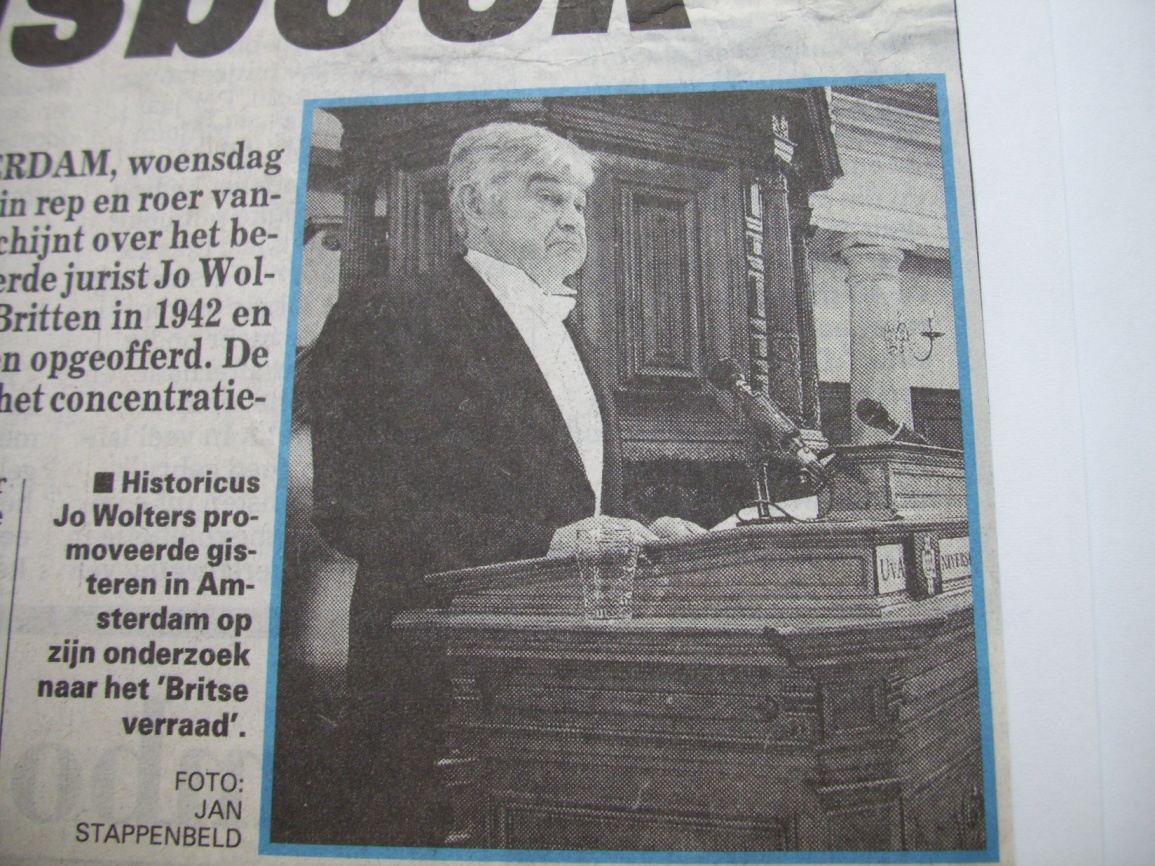 Afb. 3.1: Wolters verdedigt zijn proefschrift in AmsterdamDe Britten stuurde alle Nederlandse agenten na Lauwers willens en wetens Duitse gevangenschap in als onderdeel van een Germany Game. Foute of ontbrekende security checks werden opzettelijk genegeerd en besmette lijnen bleven opzettelijk in gebruik. Het feit dat de agent Jordaan vanuit Londen opgedragen zou zijn om twee lokaal aangestelde marconisten te instrueren in het gebruik van de security checks zou bewijzen dat er in Londen wel degelijk op deze checks gelet werd. Ook werd er  geloofwaardige informatie gestuurd en materiaal gedropt om de Duitsers te laten geloven dat de Engelsen werkelijk meenden met vrije Nederlandse agenten te spreken. Het Plan Holland zou dan ook geen werkelijk plan zijn geweest, maar opzettelijk ongecodeerd zijn meegegeven aan Jambroes om de Duitsers te laten geloven dat de geallieerden van plan waren geheime legers in Nederland op te zetten. Dit plan zou hopelijk Duitse troepen aan het westen binden en het Russische front te ontlasten. De parachutering van Jambroes werd dan ook geregeld via de lijn van een sabotageorganisatie die in feite losstond van dit plan. De waarschuwingen van Lauwers werden achtergehouden. Leo Marks, kolonel Robin Brook, luitenant Gijs de Jong en een echtpaar dat bevriend was met Lauwers merkten zijn waarschuwingen op. Er werd hen echter gezegd dat dit niets was en er werd hen verboden hierover te spreken. De incompetentie van de Dutch Section werd door een derde partij, MI6, in stand gehouden door ze van hen afhankelijk te houden voor belangrijke informatie. Zo werd de Dutch Section geen eigen security-afdeling gegund. De sectie werd ‘gestuurd’ door MI6 door het manipuleren van informatie, instructies aan agenten en het geven van ‘sturende’ adviezen. Het doel van deze operatie was het ontlasten van het Russische front door de Duitsers aan het westen te binden. Ook probeerde men Hitler te overtuigen van de mogelijkheid van een tweede front bij Calais bij een geallieerde landing. Wolters concludeert dat er dus wel degelijk sprake was van opzet, alleen niet bij de Dutch Section. Deze was buiten haar weten om het instrument geworden van een door hogere instanties georkestreerd Germany Game. De foutenthese gold nog steeds voor de SOE Dutch Section: zij waren incompetent en amateuristisch geweest en hadden talloze, cruciale fouten gemaakt. Dit had echter niet primair geleid tot het ontstaan en op deze wijze plaatsvinden van het Englandspiel. Dat was een operatie van MI5 en MI6 waarbij SOE, zonder medeweten of goedkeuren, onbewust was gebruikt voor doelen van het Twenty Committee. Zij hadden ingespeeld op Lauwers’ arrestatie en het Englandspiel bewust en met voorbedachten rade opgezet.Een theorie doorspekt van zoveel geheimzinnigheid, avontuurlijkheid en beschuldigingen kon uiteraard rekenen op een hoop kritische reacties. Dossier Nordpol was een proefschrift dat Wolters heeft geschreven met de historicus J.C.H. Blom als promotor. Op 27 mei 2003 moest hij zijn these verdedigen in Amsterdam. Tijdens die verdediging was ook Lou de Jong aanwezig. Wolters stelde dat zijn theorie slechts een hypothese is, omdat het bewijsmateriaal afgeschermd of vernietigd is. In het boek zelf is hij veel stelliger over zijn these. Hans Blom liet zich zeer positief uit over Wolters’ onderzoek en stelde dat de discussie omtrent het Englandspiel met dit werk fundamenteel heropend is. Ook Lauwers, die toen nog steeds in leven was, sloot zich aan bij Wolters’ opzetthese, een verklaring die Lauwers reeds in Duitse gevangenschap vermoed had. De Jong was ronduit negatief over het boek. De toen 89-jarige historicus zei: “Uw theorie is zeer slecht beargumenteerd. Bovendien heeft u zwak bewijsmateriaal.” Bovendien was een dergelijk verhaal onverantwoord tegenover de nabestaanden, aldus De Jong. De oud-verzetsstrijder Ruud Bierman, een jaartje jonger dan De Jong, was zelfs woedend over de ideeën van Wolters. Het boek zorgde niet voor een nieuwe consensus, maar veeleer voor een heropening en verscherping van de discussie.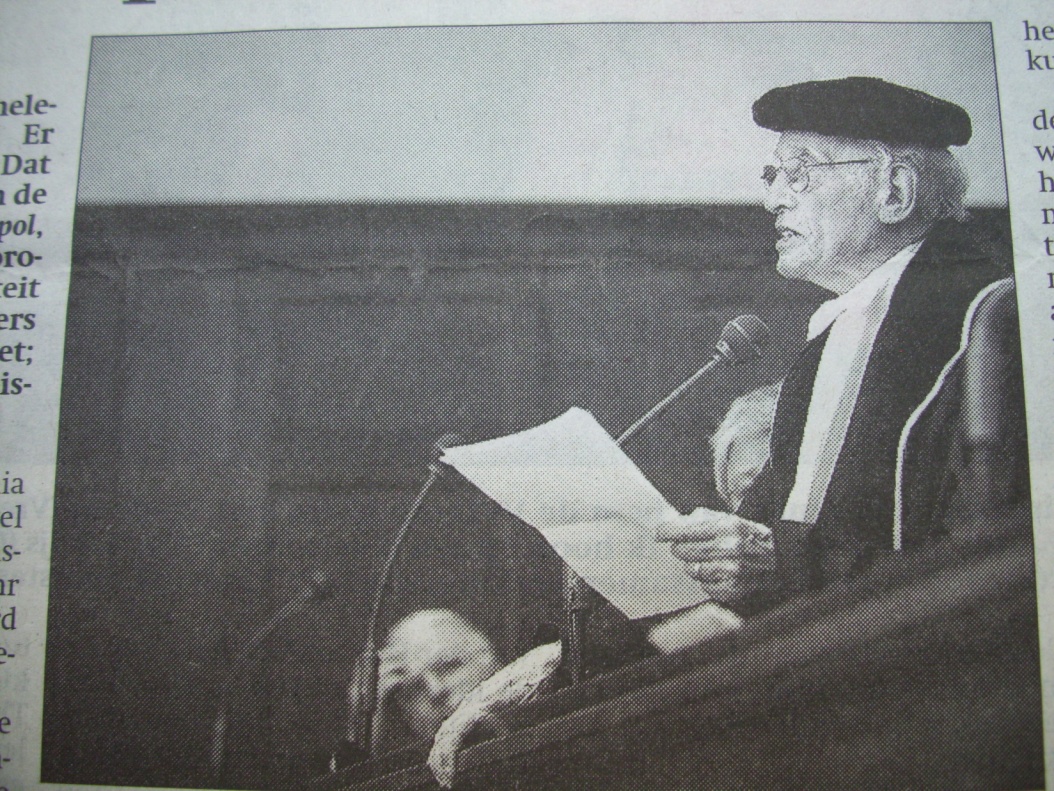 Afb. 3.2: Lou de Jong levert kritiek op de theorie van WoltersDe media bleven uiteraard ook niet stil over de these van Wolters. Hierbij vallen drie visies te ontwaren, één positief, één neutraal, en één negatief. De historicus en journalist Roelof Bouwman stelt in HP De Tijd dat met het onderzoek van Wolters Britse opzet als bewezen beschouwd kan worden. Hij vindt Wolters verklaring zeer overtuigend en stelt dat niet Wolters, maar de Jong achterblijft als iemand die vastklampt aan onbewezen en onbewijsbare voorstellingen. Een tweede stelling is dat Wolters’ verhaal weliswaar geen onomstotelijke bewijzen aanlevert, maar dat het wel voor een frisse en waardevolle visie zorgt en de toon zet voor verder onderzoek, waaruit we hopelijk wel de waarheid nog kunnen achterhalen. Een derde opinie is, in navolging van de Jong, dat Wolters’ theorie ook niet op bewijzen of empirisch materiaal gestoeld is en zodoende net zo speculatief is als alle thesen die hij bestrijdt. Het Algemeen Dagblad stelt zelfs defaitistisch dat alle essentiële bronnen verloren zijn en het mysterie niet langer op een degelijke, wetenschappelijke wijze is op te lossen. Deze drie ideeën zouden de jaren hierna allen in het historiografische debat blijven spelen. We zijn weer terug bij af. Alleen hebben we nu in plaats van een verraadthese als derde mededinger het idee dat het onmogelijk is nog langer tot een geloofwaardige these te kunnen komen. Er zal nu gekeken worden naar de tot op heden bescheiden historiografie over het Englandspiel na Wolters.§ 3.4: Na WoltersDe hier besproken auteurs, M.R.D. Foot, Charles Destrée en Huub Lauwers, publiceerden hun eerste werk over het Englandspiel niet pas na het werk van Wolters. De reden dat zij nu pas genoemd worden, is dat het debat na Dossier Nordpol, zoals Blom al opmerkte, fundamenteel is heropend. In deze paragraaf worden dan ook de participanten in het historiografische debat genoemd dat zich vanaf 2003 afspeelde. Vreemd genoeg is er van een werkelijk debat sindsdien nauwelijks sprake geweest. Zoals we meerdere keren hebben gezien, werd ook deze indrukwekkende publicatie gevolgd door een storm van emotie en discussie, die hierna snel weer ging liggen. Alleen de toekomst kan uitwijzen of het debat niet alleen in theorie, maar ook in de praktijk fundamenteel heropend zal worden.	M.R.D. Foot is een Britse historicus die meerdere boeken over de SOE op zijn naam heeft staan. Hiertoe behoort ook het boek SOE in the Low Countries, waarin het Englandspiel uitgebreid aan de orde komt. Hij is één van de weinigen die net als Wolters de nieuwe vrijgegeven documenten gebruikt heeft voor zijn boeken over de SOE. Het is dan ook raar maar waar dat Foot op basis van dezelfde gegevens tot een omgekeerde conclusie komt. Volgens hem was er helemaal geen sprake van opzet en wordt de verklaring dat het Englandspiel aan fouten, incompetentie en gebrek aan samenwerking te wijten is nog steeds door alle gegevens bevestigd. Foot vormt de voornaamste tegenpool voor Wolters in het historiografische debat over het Englandspiel en de huidige discussie wordt vrijwel geheel gevormd door de onenigheid van deze twee heren.	Ten tweede is er de amateurhistoricus Charles Destrée, een man met controversiële ideeën die zelf pacifistisch verzetsstrijder was tijdens de Tweede Wereldoorlog. Hij stelt onder andere dat er al plannen klaarlagen voor als het Verenigd Koninkrijk de oorlog zou verliezen, waarin prins Bernhard het noorden van Nederland zou gaan regeren en de NSB controle kreeg over het zuiden, dit allemaal onder toezicht van Hitler. De beroemde stadhoudersbrief zou in het NIOD bewaard worden. Het Englandspiel zou een groot-Brits doel gediend hebben, waarin het Nederlands verzet uitgeroeid zou zijn zodat het niet de handen ineen zou slaan met het verzet in andere landen en zo een Europese gemeenschap zou creëren. Hij prijst dan ook het “baanbrekende werk” van Van der Starp, die dit plan dat door Churchill werd geleid en door de Nederlandse regering werd goedgekeurd al eerder ontwaard had. Destrée laat zich veel op internet uit over zaken met betrekking tot de Tweede Wereldoorlog, waarbij het Englandspiel tot zijn voornaamste interesses behoort, maar zegt voornamelijk controversiële en belachelijke dingen die niemand serieus neemt. Destrée wordt dan ook vrijwel geheel genegeerd en is eerder een roepende in de woestijn dan een medespeler in het debat.	Dan resteert alleen nog Lauwers. De reden dat we zijn visie op en verklaring voor het Englandspiel niet eerder hebben behandeld, is dat geen enkele deelnemer aan het historiografische debat zo vaak van mening is veranderd. Hoewel hij een kernfiguur was in het Englandspiel wist ook hij niets over hoe de zaken er aan toe gingen in Londen en wat de werkelijke verklaring was voor de gebeurtenissen. Waarschijnlijk was Lauwers iemand die snel beïnvloedbaar was en hierdoor steeds van visie veranderde onder druk van het historiografische debat. Zijn eerste verklaring dateert vanuit zijn gevangenschap. In een Naschrift dat hij bij Giskes’ boek schreef, stelde hij dat hij tijdens de oorlog voortdurend het geloof heeft gehad dat Engeland doorhad dat zij in gevangenschap verkeerden en dat zij degenen waren die het spel met de Duitsers speelden. De mogelijkheid tot een dergelijk misleidingspel was hem tijdens zijn training ook geleerd. Toen hij na de oorlog ondervraagd werd en hem allerlei gegevens ter ore kwamen, moest hij tot zijn spijt toch concluderen dat de foutenthese, die door de PEC mede met zijn informatie geconstrueerd zou worden, de juiste verklaring voor het Englandspiel was. Deze acceptatie van deze foutenthese zou de verdachte air rondom Lauwers wegnemen. Kort na de oorlog werden de Englandspiel-overlevenden door velen als verraders en collaborateurs gezien. De PEC maakte hier grotendeels een einde aan. Als belangrijkste overlevende werd Lauwers door vrijwel iedere onderzoeker ondervraagd.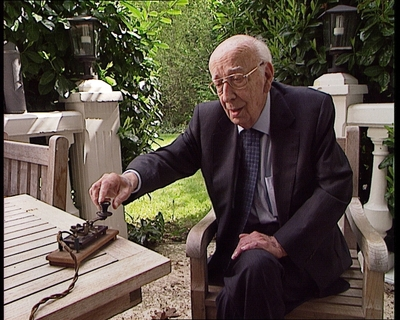 Afb. 3.3: Huub Lauwers op latere leeftijd in een aflevering van Andere TijdenIn 1978, toen het debat weer in alle hevigheid losbarstte, herzag Lauwers zijn visie opnieuw. In plaats van zich van gangbare verklaringen te bedienen, begon ook hij bizarre theorieën te propageren. Lauwers stelt dat de instructeurs van de agentenopleiding afkomstig waren van MI5. Hieronder was ook ene Burke. Deze zou samen met Burgess en McLean voor de inlichtingendiensten van de Sovjet-Unie hebben gewerkt. Lauwers concludeert dan ook dat het Englandspiel niet door de Britten, maar door de Russen is gespeeld, met als doel al het niet-communistische verzet in Europa uit te roeien. Voor dit doel waren alle middelen geoorloofd. Lauwers was, enigszins vergelijkbaar met Destrée na hem, hiermee een roepende in de woestijn. Negen jaar later, in 1987, geeft Lauwers in reactie op Hermans’ theorie weer aan dat fouten, incompetentie en het te weinig waarde hechten aan het onbreken van de security checks oorzaak van het Englandspiel was geweest. Hij gaat hiermee dus van Russische opzet naar amateurisme van de SOE Dutch Section. Zijn laatste ommekeer zou een jaar voor zijn dood komen, met het verschijnen van Wolters’ boek. Na het lezen van dit werk was Lauwers weer terug waar hij begonnen was: volledig overtuigd van Britse opzet.	Huub Lauwers was een eerzaam persoon die respect verdient voor zijn moed en inzet tijdens de Tweede Wereldoorlog. Waar velen zouden zijn gezwicht onder druk, heeft Lauwers altijd volgehouden. Hij heeft zelfs drie maal met gevaar voor eigen leven waarschuwingen gezonden voor de hogere zaak waar hij in geloofde. Men moet dit echter niet verwarren met expertise en kennis over de verklaring voor het Englandspiel. Ondanks zijn hoofdrol hierin heeft Lauwers nooit meer gegevens of kennis over de gang van zaken in Londen gehad en heeft hij nooit uitputtend onderzoek verricht naar de ware toedracht, wat vele onderzoekers na hem wel hebben gedaan. Lauwers moet dan ook als een dappere veteraan worden gezien, maar niet als een expert van het Englandspiel. Het is dan ook één van de fouten van Wolters geweest om zo veel van zijn argumenten op uitspraken van Lauwers te baseren.	Ten slotte is er nog één zaak in het zeer bescheiden historiografische debat na Wolters niet besproken: de uitzending van Andere Tijden gewijd aan het Englandspiel van 27 mei 2003. Hierin wordt een overzicht van de gebeurtenissen omtrent het Englandspiel gegeven en worden enkele interviews verricht met onder meer Jo Wolters, Hans Blom en Huub Lauwers. Hoewel de uitzending zowel de foutenthese van de PEC en De Jong als de opzetthese van Wolters behandelt, is het overduidelijk dat de voorkeur uitgaat naar laatstgenoemde verklaring. Deze wordt dan ook veel uitgebreider behandeld dan de foutenthese. De uitzending is zelfs bijna een verfilming van Dossier Nordpol. Het begint met een overzicht van de gebeurtenissen, wordt gevolgd door kritiek op de PEC en de Jong en beslaat voor de rest de uiteenzetting en onderbouwing van de opzetthese door Wolters, Blom en Lauwers. Verre van een onafhankelijke uitzending is deze editie veeleer een ode aan de indrukwekkende these van Wolters te noemen.§ 3.5: ConclusieNet als na de indrukwekkende uitspraken van de PEC, ondersteund door Giskes, Schreieder en Nagel, was er ook na het werk van Rep en de Jong een lange stilte in het Englandspiel-debat. De consensus die het interbellum tussen deze twee explosies van Englandspiel-gerelateerde publicaties had gekenmerkt, zou na 1979 niet van blijvende aard zijn. In de historiografie is steeds meer de roep voor en aantrekkingskracht van een alternatieve theorie te ontwaren. Vrijwel alle boeken en artikelen die in Nederland verschenen hadden te maken met een theorie anders dan de officiële foutenthese. Hoewel de theorie van Hermans te bizar was om serieus te nemen, markeerde dit wel een ongenoegen over de foutenthese die bestond onder het Nederlandse volk. Deze these werd gevolgd door het boek van Hoets, dat al op meer waardering kon rekenen. Ook besprekingen van het boek van Marks en de berichtgeving over de vernietiging van geheime Englandspiel-documenten gaf aan dat men de foutenthese langzamerhand niet langer bevredigend vond en op zoek was naar een nieuwe verklaring. Deze kwam er met het boek Dossier Nordpol van Jo Wolters. Hierin zette hij uitgebreid en ingewikkeld uiteen hoe de SOE Dutch Section als instrument door MI5 en MI6 was gebruikt om het Englandspiel te spelen, met als doel het Russische front te ontlasten en de Duitse inlichtingendiensten te misleiden over de geallieerde invasie. Ondanks het feit dat hier gemengd op gereageerd werd, markeert de publicatie van dit boek de fundamentele heropening van het Englandspiel-debat.De reden voor deze behoefte aan een alternatieve verklaring is niet volledig duidelijk uit de bronnen te achterhalen. De oproep van de historicus Blom uit 1983 voor een professionelere en afstandelijkere geschiedschrijving heeft wellicht deels aanzet gegeven om het traditionele verhaal opnieuw te onderzoeken, maar verklaart de sterke drang naar een alternatieve theorie niet volledig. Mijn persoonlijke idee hierover is dat de foutenthese, hoe goed onderbouwd ook, hoe dan ook een saai en onbevredigend antwoord is voor een serie gebeurtenissen die zó tot de verbeelding spreken. Alternatieve verklaringen zijn in dit opzicht spannender en daardoor ook bevredigender, wat hun populariteit ten goede komt. De foutenthese is goed en empirisch onderbouwd, maar laat wel enige vragen en lacunes over. Zij heeft de overgrote waarschijnlijkheid aan haar zijde, maar is nog geen sluitend en onomstotelijk bewijs. Tenslotte blijft de schuldvraag tijdens het historiografische debat over het Englandspiel (en de Tweede Wereldoorlog) tot op heden voortdurend een prominente rol spelen. Om deze drie redenen geloof ik dat er altijd alternatieve verklaringen de kop op zullen blijven steken totdat er zo een onbetwistbaar bewijs voor blunders en incompetentie zal komen. Of er nu sprake is van verhit debat of complete stilte omtrent het Englandspiel, de sentimenten, emoties en ook (wilde) speculaties sluimeren altijd onder de oppervlakte.	Net als in 1950 en 1979 werd ook in 2003 het tijdelijk oplaaien van de discussie weer gevolgd door relatieve stilte. Er is een kleine discussie tussen Wolters en Foot geweest, Destrée heeft wat vreemde dingen op internet geroepen en in november 2010 moet een nieuw boek van Jo Wolters en Roger Beam verschijnen, getiteld Englandspiel: The England Game : SOE's Worst Wartime Disaster. Verder heeft het debat zich feitelijk gekenmerkt door de afwezigheid van discussies en publicaties. Ondanks dit gegeven heeft het Englandspiel-debat zich sinds de Tweede Wereldoorlog juist gekenmerkt door het niet bereiken van een eindpunt. Het is dan ook zeer waarschijnlijk dat, hoewel vrijwel alle betrokkenen reeds zijn overleden, het laatste woord over het Englandspiel nog niet is gesproken.ConclusieIn de afgelopen tachtig pagina’s zijn talloze boeken, artikelen, theorieën, verklaringen, fantasieën, discussies, ruzies, aanvallen, beschuldigingen, verdedigingen en aanpassingen over het beruchte Englandspiel aan de orde gekomen. Het is zacht uitgedrukt om te zeggen dat het mysterieuze Englandspiel al vijfenzestig jaar de gemoederen weet te beroeren en Nederland steeds weer opnieuw heeft weten te grijpen. In de afgelopen drie hoofdstukken heb ik proberen aan te tonen hoe verschillende ontdekkingen, onthullingen, publicaties en gebeurtenissen invloed hebben gehad op wat er is geschreven en gedacht over het Englandspiel en hoe hier in de publieke ruimte mee is omgegaan. In dit laatste, concluderende hoofdstuk zal ik een overzicht van deze geschiedenis proberen te geven en de naoorlogse Englandspiel-discussie koppelen aan het bredere algemene historiografische debat over de Tweede Wereldoorlog. De volgende hoofdvraag, die in de inleiding werd geformuleerd, wordt beknopt doch volledig beantwoord: ‘Hoe is er tussen 1945 en nu binnen de professionele geschiedschrijving en onder de Nederlandse bevolking gedacht en geschreven over en omgegaan met het Englandspiel?’Omdat deze vraag een tijdvak van vijfenzestig jaar beslaat, is er gekozen voor een behandeling in drie verschillende fases. Al deze fases hebben hun eigen karakter. Ook zijn er drie duidelijke omslagpunten te ontwaren. Aan de hand van deze fases en omslagpunten, die het leeuwendeel en de kern van het debat over en de “omgang” met het Englandspiel vormen, zal een antwoord op de hoofdvraag worden gegeven en een zo goed mogelijk beeld geschetst worden van de verklaringen voor het Englandspiel door de jaren heen.	Na de bevrijding werd er korte tijd niet gesproken over het Englandspiel. Dit had te maken met andere prioriteiten van dat moment, zoals de wederopbouw, de Indonesische kwestie, de voortekenen van de Koude Oorlog en Nederlands nieuwe plaats in de wereldpolitiek. Het leven van alledag en deze actuele zaken stelden de verwerking van het Englandspiel tijdelijk uit. Met de verwerking van de Tweede Wereldoorlog in het algemeen ging het tijdens de eerste naoorlogse jaren exact hetzelfde. In 1948 begon het debat dat zoekt naar een verklaring voor het mysterieuze Englandspiel. Tussen dat jaar en 1950 vond een verhitte en turbulente discussie plaats, die uitmondde in de publicatie van de werken van de Parlementaire Enquêtecommissie (PEC), Hermann Giskes, Joseph Schreieder en Willem Hendrik Nagel. Dit tijdvak vormde het eerste grote debatmoment van het Englandspiel. Het werd gekenmerkt door de afwezigheid van een officiële verklaring, terwijl het Nederlandse volk hier wel behoefte aan had om af te rekenen met dit pijnlijke hoofdstuk uit de vaderlandse geschiedenis. Doordat men toch op zoek ging naar een bevredigende verklaring ontstonden er rivaliserende theorieën die allen prominent in het debat aanwezig waren. Dit was ten eerste de verraadtheorie, die stelde dat verraad had geleid tot het plaatsvinden en voortduren van het Englandspiel. Ten tweede was er de opzettheorie, die stelde dat de Britten het Englandspiel hadden opgezet en Nederlandse agenten opzettelijk in Duitse gevangenschap hadden gestuurd, om zo een seinspel te creëren waarin zij misleidende informatie naar de Duitsers konden zenden. De geopperde motivatie hierachter was meestal het ontlasten van het Oostfront door Duitse troepen aan het westen te binden en om het Duitse opperbevel te misleiden over de plaats van de geallieerde invasie. Ten derde was er de foutenthese, waarbij het Englandspiel gezien werd als het gevolg van vele fouten, incompetentie en amateurisme bij de SOE Dutch Section. 	De drie genoemde verklaringen leidden tot een verhit debat, waarin de emoties hoog opliepen en er sprake was van veel ongefundeerde speculatie. Het speculatieve karakter van veel van deze theorieën zorgde er ook voor dat het debat niet eindigde in een consensus. Het paste in de bredere verwerking van de Tweede Wereldoorlog tijdens de laten jaren veertig en vroege jaren vijftig, waarbij een schuldige werd aangewezen, het Nederlandse optreden werd gerechtvaardigd en verheerlijkt en waarbij selectieve amnesie werd gepleegd. Dit zorgde voor verhitte en emotionele debatten, maar resulteerde uiteindelijk op de meeste terreinen, waaronder het Englandspiel, in nationale cohesie. De consensus en kalmering van de Englandspiel-discussie werden wel grotendeels bereikt toen de PEC in 1950 haar vierde deelrapport publiceerde. Hierin wist zij met een enorme hoeveelheid aan feiten, empirische gegevens en getuigenverhoren niet alleen een zeer goed geformuleerde en overtuigende foutenthese te onderbouwen, maar ook alle tot dusverre gepropageerde alternatieve verklaringen grondig te ontkrachten. De PEC liet nauwelijks twijfel bestaan dat het Englandspiel te wijten was geweest aan fouten, incompetentie en amateurisme bij de SOE Dutch Section die tegenover een professionele en deskundige tegenstander stond. Terwijl deze these op zichzelf al goed onderbouwd en overtuigend was, werd zij gevolgd door de werken van Schreieder, Giskes en Nagel. Zij sloten zich allen in zekere mate aan bij de foutenthese en zetten deze hierdoor extra kracht bij. Het Nederlandse volk raakte overtuigd van het PEC-verhaal doordat naast de genoemde publicaties vrijwel alle grote dagbladen zich bij deze verklaring aansloten. Er leek een eensgezindheid en mogelijk einde in het debat te zijn bereikt. Het jaar 1950 markeert de eerste ommekeer in de geschiedenis van het Englandspiel-debat, waarin een overgang plaatsvond van speculatie, emotie en rivaliserende verklaringen naar consensus, kalmering en een zekere acceptatie.	Voor lange tijd bleef het nu relatief stil in het Englandspiel-debat. Deze stilte volgend op een belangrijke publicatie of publicaties zien we na alle drie de grote ommekeermomenten. Deze relatieve stilte betekende echter niet dat de herinnering aan het Englandspiel haar emotionele karakter verloor. In de jaren tot 1978 en 1979, waarin de tweede grote ommekeer zou plaatsvinden, laaien de gemoederen soms hoog op bij Englandspiel-gerelateerde zaken. Zo leidden de opnamen van de film Londra Chiama Polo Nord en de vondst van het graf van de omgekomen Englandspiel-agenten in Mauthausen tot een hoop publieke commotie en emotionele reacties. Belangrijk is om hierbij in acht te nemen dat in de jaren 1950 tot en met 1979 niet of nauwelijks aan de foutenthese werd getornd.Deze relatieve stilte wordt, naast de vanaf 1950 uitstekend onderbouwde foutenthese, verklaard door ontwikkelingen in het algemene historiografische debat omtrent de Tweede Wereldoorlog. Ook hierin was op vele gebieden tijdens de jaren vijftig nationale consensus bereikt, waardoor de intensiteit en verdeeldheid van het debat afnamen. Wat deze debatten verder met elkaar gemeen hebben, is het afrekenen met het verleden door een schuldige aan te wijzen. Wat telkens het kernpunt van de Englandspiel-discussie is, is de vraag wie degene is die verantwoordelijk is voor en schuldig is aan de dood van de agenten en overige betrokkenen bij het Spiel. De directe schuld lag uiteraard bij Abwehr IIIF en SiPo, die het spel hadden uitgevoerd, maar daarnaast ook bij de SOE Dutch Section en de voor deze organisatie verantwoordelijke politici. Door het Englandspiel kwamen honderden verzetsleden, die vanaf de jaren vijftig tot op heden het symbool vormden van de Nederlandse collectieve kracht tijdens de bezetting, om het leven. Dit zorgde ervoor dat het debat iedere keer weer opnieuw, zowel in 1948 als in 1978 als in 2003, in volle hevigheid kon losbarsten. De vervolging van het verzet was één van de gevoeligste kwesties tijdens de naoorlogse verwerking van de bezetting en speelde een prominente rol tijdens het Englandspiel. Deze twee zaken, het aanwijzen van een schuldige en de glorificatie van het verzet, had het Englandspiel-debat gemeen met de algemene geschiedschrijving van de Tweede Wereldoorlog. Een andere opvallend verschijnsel is dat vanaf halverwege de jaren zestig tot begin jaren tachtig de historiografie van de bezetting vrijwel geheel beheerst werd door de Holocaust. Dit verdrukte vrijwel alle andere gerelateerde onderwerpen en heeft ongetwijfeld een rol gespeeld in de stilte omtrent het Englandspiel tijdens de jaren zestig en zeventig. Tijdens de jaren zestig en zeventig komen het debat omtrent het Englandspiel en de Tweede Wereldoorlog het meest overeen.De doorbreking van het monopolie van de foutenthese zou tijdens de tweede ommekeer evenmin plaatsvinden, maar de jaren 1978 en 1979 zouden op de lange termijn toch een wending van het debat en het doorbreken van de consensus met zich meebrengen. Tijdens deze jaren verschenen het boek en de documentaire van Jelte Rep en het negende deel van de Koninkrijk-reeks van Lou De Jong. Deze werken pleitten allen voor de foutenthese van de PEC. Met name de documentaire wist het publiek aan te grijpen en leidde er zelfs toe dat er een particulier initiatief werd gestart om geld in te zamelen voor een monument ter nagedachtenis aan de slachtoffers van het Englandspiel, dat in 1980 onthuld werd. Dit sluit aan bij de vele monumenten die in deze tijd voor verschillende groepen oorlogsslachtoffers opgericht werden. Tijdens deze ommekeer was opnieuw te zien dat het Englandspiel mensen nog steeds emotioneel wist te raken. Het werk van Rep en De Jong zou tijdelijk de foutenthese aanzienlijk versterken. Dit moment markeerde echter toch een ommekeer, aangezien na de stilte die ook op deze jaren volgde langzaamaan afstand werd genomen van het officiële verhaal.	Nadat deze tijdelijke stilte staken er enkele alternatieve theorieën de kop op. Hoewel de één serieuzer en professioneler onderzocht was dan de ander, zien we dat vanaf eind jaren tachtig vrijwel alle publicaties en berichtgeving een verklaring behandelden of propageerden die afweek van het officiële verhaal van de PEC. Het debat werd langzaamaan hervat en ontdeed zich van de starheid die de decennia van consensus gekenmerkt hadden. Dit sloot aan bij veel studies naar onderwerpen met betrekking tot de Tweede Wereldoorlog, die vanaf 1983 opnieuw onderzocht werden. In dat jaar had de historicus Blom opgeroepen tot een meer academische en gedistantieerde houding bij de bestudering van de bezetting. Wellicht heeft dit aanzet gegeven om de foutenthese uitgebreid ter discussie te stellen. Met de opzettheorieën van Hermans en Hoets en de berichtgeving over illegale archiefvernietiging zou dit uiteindelijk resulteren in de meest ernstige, volledige en volwaardige alternatieve verklaring: de opzetthese van Jo Wolters.	Jo Wolters trachtte in zijn boek Dossier Nordpol uit 2003 aan te tonen dat de PEC en Lou De Jong er al die tijd naast hebben gezeten en dat er wel degelijk sprake is geweest van Britse opzet. Deze opzet was niet vanuit de SOE georkestreerd, maar vanuit MI5 en MI6, die SOE Dutch Section als instrument gebruikten om hun spel met de Duitsers te spelen. Hierbij was het doel binding van Duitse troepen aan het westen en misleiding van het Duitse legerbevel over de geallieerde invasie. Wolters onderbouwt deze these met een grote hoeveelheid sinds 1980 vrijgegeven archiefmateriaal uit de Britse SOE- en MI6-archieven, informatie waar de PEC noch De Jong beschikking over hadden gehad. Hoewel zijn theorie niet door iedereen werd overgenomen, was er sprake van enthousiasme uit verschillende hoeken en was het Englandspiel-debat, om met Hans Blom te spreken, ‘weer fundamenteel heropend.’De publicatie van het boek van Wolters, dat de derde ommekeer inluidde, werd gevolgd door een nieuwe periode van stilte. Op enkele schermutselingen tussen Wolters en de Engelse historicus Foot na is er in de jaren hierna zo goed als niets over het Englandspiel verschenen. Na mijn uitgebreide onderzoek naar de aard van het Englandspiel-debat ben ik er echter ten volste van overtuigd dat het laatste woord nog niet gesproken is over de mysterieuze en tot de verbeelding sprekende Fall Nordpol. De toekomst zal uitwijzen of er uiteindelijk een eindpunt of conclusie in dit pluriforme en verhitte historiografische debat zal komen.LiteratuurlijstArchiefmateriaalNationaal Archief, Den Haag, Kanselarij der Nederlandse Orden, 1815-1994, nummer toegang 2.02.32, inventarisnummer 624.Nationaal Archief, Den Haag, Ministeries AOK en AZ, Kabinet van de Minister-President, nummer toegang 2.03.01, inventarisnummers 1814 en 1823.Nationaal Archief, Den Haag, Ministerie van Buitenlandse Zaken: Code-Archief 1945-1954, nummer toegang 2.05.117, inventarisnummer 3011.Nederlands Instituut voor Oorlogsdocumentatie, Knipselcollectie Englandspiel, KB II 161, 162 en 284.BoekenVerslag houdende de uitkomsten van het onderzoek van de Enquêtecommissie Regeringsbeleid 1940 – 1945, deel 4A (’s-Gravenhage 1950).Blom, J.C.H., In de ban van goed en fout. Geschiedschrijving over de bezettingstijd in Nederland (Leiden 2007).Dallin, D.J., Soviet Espionage (New Haven 1955).Foot, M.R.D., Holland at war against Hitler: Anglo-Dutch relations, 1940-1945 (Londen 1990).Ganier-Raymond, P., De 48 doden. Het drama van het Englandspiel (Helmond 1970).Giskes, H., Abwehr IIIF. De Duitse contraspionnage in Nederland (Amsterdam 1949).Graaf, K. de, Fictie en werkelijkheid. Carnaval der Desperado’s en zijn achtergronden (Den Haag 1949).Hoets, P.H., Englandspiel ontmaskerd Schijnstoot op Nederland en België 1942-1944 (Rotterdam 1990).Janssen, F.A., Over De donkere kamer van Damokles van Willem Frederik Hermans (Amsterdam 1983) 57 – 61.Jong, L. de, Het Koninkrijk der Nederlanden in de Tweede Wereldoorlog. 14 delen (’s-Gravenhage 1969 – 1994).Jong, L. de, “Englandspiel” (Amsterdam 1979).Kenny, A., The Oxford lllustrated History of Western Philosophy (2e druk; New York 2001).Masterman, J.C., The double-cross system in the war of 1939 to 1945 (New Haven 1972).Perrault, G., The Secrets of D-Day (Londen 1965).Piersma, H., Op oorlogspad. Jaap Le Poole: verzetsman voor het leven (Amersfoort 2006).Randwijk, H.M. van (red.), Onderdrukking en verzet. Nederland in oorlogstijd. Deel IV: de illegaliteit (Nijmegen 1950).Rep, J., Englandspiel. Spionagetragedie in bezet Nederland 1942 – 1944 (Bussum 1977).Schreieder, J., Het Englandspiel (Amsterdam 1949).Starp, J.E. v.d., Het Englandspiel. Demasqué der Vau-Mannen (Dordrecht 1948).Starp, J.E. v.d., Een dolkstoot in de rug van het Nederlandse volk (Dordrecht 1950).West, N., Secret war: the story of SOE, Britain's wartime sabotage organisation (Londen 1992).West, N., MASK: MI5's penetration of the Communist Party of Great Britain (Bodmin 2005).Wolters, J., Dossier Nordpol. Het Englandspiel onder de loep (Amsterdam 2003).ArtikelenMijnhardt, W.W., Dutch Perceptions of World War II: the struggle with an “unredeemable” past (ongepubliceerd artikel).Krantenartikelen‘Duitse Engelandspelers aan het woord’, Nieuwe Rotterdamsche Courant, datum onbekend.‘Kamervragen Le Poole’, Handelsblad, 17 mei 1946.‘Uitlevering van Duitse spion gevraagd’, De Waarheid, 29 juli 1946.‘E-Spiel niet in den doofpot!’, Trouw, 1 mei 1948.‘Londen was gewaarschuwd voor England-Spiel’, Volkskrant, 17 juni 1948.‘Schreieder spreekt onwaarheid’, de Waarheid, 17 juni 1948.‘Kolonel Somer over het England-Spiel: “Nederlanders van goede baan zullen het minder prettig krijgen”’, Volkskrant, 23 juni 1948.‘Carnaval der Desperado’s. Uitzonderlijke roman over het beruchte Englandspiel’, Trouw, 29 oktober 1948.‘Waarom trekt Montgomery het zwaard tegen de Gaulle?’, Mandril, 1 november 1948.‘Spionnage en contraspionnage in romanvorm beschreven’, Parool, 6 november 1948. ‘Het pseudoniem van Noëll de Gaulle’, Maasbode, 18 november 1948.‘Carnaval der Desperado’s’, De Tijd, 19 november 1948.‘Carnaval der Desperado’s’, Vrij Nederland, 27 november 1948.‘De stuiversroman van de geheime oorlog  over ‘t “extatisch feest van deelgenootschap aan grootste samenzwering aller tijden”’, Volkskrant, 1 december 1948.‘Nogmaals het Englandspiel. Engelse majoor en zijn bloedverwant onvindbaar’ Nieuwe Courant, 24 februari 1949.‘Geheimen rond het England-Spiel 3’, Haagsche Courant, 2 april 1949.‘Manchester Guardian over het “Englandspiel”. “Geen verraad, doch een ernstige fout van de Intelligence Service”’, Nieuwe Courant, 5 april 1949.‘Geheimen rond het England-Spiel 4’, Haagsche Courant, 6 april 1949.‘Geheimen rond het England-Spiel 5’, Haagsche Courant, 8 april 1949.‘Majoor De Graaf over het England-Spiel. Nederlandse Regering zou de toedracht weten’, NRC, 8 april 1949.‘Geheimen rond het England-Spiel 5’, Haagsche Courant, 8 april 1949.‘In Schreieder’s voetspoor’, De Tijd, 6 januari 1950.‘Titel onbekend’, Het Vrije Volk, 6 januari 1950.‘Het Englandspiel’, de Waarheid, 13 januari 1950.‘Eenvoudige contra-spionnagetruc der Duitsers bleef in Londen twee jaar onopgemerkt’, Parool, 28 januari 1950.‘“Englandspiel” en “Abwehr IIIF” uit hetzelfde nest’, Telegraaf, 4 februari 1950.‘Het Englandspiel van Duitse kant belicht’, Algemeen Dagblad, 8 februari 1950.‘Abwehr IIIF’, Vrije Volk, 28 februari 1950.‘Publiceert de Enquête Commissie een stuiversroman?’, Nieuwe Post, 24 juni 1950.‘Londense regering hield zich afzijdig van kernproblemen der geheime diensten’, Parool, 15 juli 1950.‘England-Spiel: gevolg van grove fouten’, Parool, 15 juli 1950.‘Londen contra enquête-commissie’, Trouw, 15 juli 1950.‘Betaalde beroepsspionnen speelden het “England-Spiel”’, Waarheid, 15 juli 1950.‘Speculaties over England-Spiel door Enquête-Commissie ontzenuwd’, De Tijd, 17 juli 1950.‘Londen over England-Spiel: “Géén ernstige fouten”’, Volkskrant, 17 juli 1950.‘Geen Spielerei meer!’, Waarheid, 17 juli 1950.‘Meer dan vijf jaar heeft de regering deze dingen geweten’, Nieuwe Post, 22 juli 1950.‘Het raadsel onopgelost’, Voormalig Verzet Nederland, 8 juli 1950.‘Een ton geëist van romanschrijver’, Parool, 20 oktober 1950.‘I fooled. London blunders sent 47 to Death’, Sunday Chronical, 25 januari 1953.‘Amazing Claims by ex-Nazi Spy’, Sunday Graphic, 25 januari 1953.‘Did our Spy HQ Blunder?’, Daily Express, 26 januari 1953.‘Did this German Fool us?’, New Chronical, 26 januari 1953.‘Onderscheidingen voor geheime agenten’, Parool, 30 juni 1953.‘We musn’t let this be hushed up’, Krant onbekend, 9 augustus 1953.‘Geheim agent gedecoreerd’, Trouw, 13 oktober 1954.‘Curd Jürgens: “Film over England Spiel niet pro-Nazi’, Parool, 6 januari 1956.‘Grenzen der gastvrijheid’, Volkskrant 7 januari 1956.‘Italianen verkeerd ingelicht’, De Tijd, 9 januari 1956.‘Film over England Spiel pro-Duits en anti-Engels’, Algemeen Handelsblad, 10 januari 1956.‘Dawn Addams, Secret Agent, in New Row’, Daily Herald, 10 januari 1956.‘Giskes-boek had eerder diplomatieke aandacht’, Parool, 10 februari 1956.‘Filmgroep vraagt werkvergunning’, Telegraaf, 10 januari 1956.‘Regering wilde draaiboek niet eens zien’, Volkskrant, 19 januari 1956.‘Romantisch filmwerk over “Englandspiel”’, Parool, 14 augustus 1957.‘Roepen in de woestijn’, Vrij Nederland, 8 december 1962.‘Titel onbekend’, Voormalig Verzet Nederland, 13 december 1962.‘Nonsens over Englandspiel’, Parool, 21 december 1962.‘Vermoord op de dodentrap van Mauthausen’, Nieuwsblad van het Noorden, 17 juni 1964.‘England Spiel was opzet van Londen’, Volkskrant, 28 juli 1965.‘Engelse dienst offerde agenten op’, Algemeen Handelsblad, 29 juli 1965.‘Englandspiel was Britse opzet’, Telegraaf, 31 juli 1965.‘Who Was Doing What to Whom?’, New York Times Book Review, 12 augustus 1965.‘Cover Plan Fortitude’, The Times Literary Supplement, 12 augustus 1965.‘Eerbiedige hulde in Mauthausen’, Telegraaf, 7 september 1965.‘Nederlands gedenkteken in Oostenrijk onthuld’, Algemeen Handelsblad, 8 september 1965.‘Kwart eeuw geleden begon het England-Spiel’, Leidsch Dagblad, 4 maart 1967.‘Spionnen voor Nederland’, Haagse Post, 27 mei t/m 15 juli 1967.‘Lauwers’ rol in drama Englandspiel ontleed’, Telegraaf, 23 mei 1970.‘De halfgare avonturiers’, Parool, 24 november 1977.‘Er blijven vraagtekens bestaan rond het Englandspiel’, NRC Handelsblad, 28 januari 1978.‘Englandspiel’, NRC Handelsblad, 11 februari 1978.‘Genuanceerde beelden van de laatste schone oorlog’, Nieuwsblad van het Noorden, 9 juni 1978.‘Spion of pion?’, Algemeen Dagblad, 6 januari 1979.‘’Englandspiel’: nieuwe feiten van L. de Jong’, NRC Handelsblad, 8 januari 1979.‘Englandspiel was Duits succes door falen van Britten’, Het Vrije Volk, 8 januari 1979.‘Englandspiel drama door falen Britten’, Algemeen Dagblad, 9 januari 1979.‘Verhaal van de Jong “riekt”’, Dagblad voor Noord Limburg, 9 januari 1979.‘Englandspiel: dossier sluiten’, Goudsche Courant, 9 januari 1979.‘De nieuwe benadering van de historie’, De Stem, 12 januari 1979.‘Englandspiel is huiveringwekkend echt’, Het Vrije Volk, 17 januari 1979.‘Veel reacties Englandspiel’, Het Vrije Volk, 3 februari 1979.‘Englandspiel’, Telegraaf, 8 februari 1979.‘Englandspiel’, Het Vrije Volk, 15 februari 1979.‘Gedenkteken slachtoffers Englandspiel’, Krant onbekend, 11 mei 1979.‘Monument Englandspiel ontstaan uit onbehagen’, Trouw, 5 januari 1980.‘Den Haag krijgt gedenkteken Englandspiel’, Parool, 28 februari 1980.‘Koningin onthult gedenkteken’, Telegraaf, 4 maart 1980.‘Nieuws over het Englandspiel?’, NRC Handelsblad, 1 mei 1987.‘”Englandspiel”’, NRC Handelsblad, 5 juni 1987.‘Nog is het Englandspiel niet uit!’, NRC Handelsblad, 10 juli 1987.‘Dodelijk Englandspiel eindelijk ontraadseld’, Het Vrije Volk, 8 november 1990.‘Churchill zelf aanstichter Englandspiel’, Noordhollands Dagblad, 9 november 1990.‘Churchills misleidingspolitiek basis van Englandspiel’, Volkskrant 17 november 1990.‘Englandspiel’, NRC Handelsblad, 15 december 1990.‘Englandspiel: fouten en blunders’, Rotterdams Dagblad, 1 augustus 1992.‘Explanation why files had to be destroyed’, Neu-Moresnet, 30 oktober 1993.‘Mocht na de oorlog over het Englandspiel gelogen worden?’, Trouw, 11 mei 1994.‘Het Englandspiel blijft een taboe’, Parool, 3 mei 1997.‘Rapporten Englandspiel met archief versnipperd’, Parool, 4 december 1997.‘Englandspiel, halve eeuw sporen uitwissen’, Trouw, 10 december 1997.‘Tussen poëzie en gevaar’, Vrij Nederland, 20 februari 1999.‘Verlies Englandspiel was Britse opzet’, NRC Handelsblad, 27 mei 2003.‘Englandspiel of Germany-game?’, Parool, 27 mei 2003.‘Woede om oorlogsboek’, Telegraaf, 28 mei 2003.‘Het spel en de slachtoffers’, HP De Tijd, 30 mei 2003.‘De bedrieger toch bedrogen’, Volkskrant, 20 juni 2003.‘Blunderende Britten’, Algemeen Dagblad, 19 juni 2004.WebsitesAmazon.com, ‘Englandspiel: The England Game - SOE's Worst Wartime Disaster (9781844255696)’ (versie 2010),http://www.amazon.com/Englandspiel-England-Worst-Wartime-Disaster/dp/1844255697 (26 mei 2010).Andere Tijden, ‘Englandspiel / Germany-Game’ (versie 27 mei 2003), http://geschiedenis.vpro.nl/programmas/2899536/afleveringen/12084715/items/12210120/  (26 mei 2010).Parlement & Politiek, ‘Mr. J. (Jaap) Le Poole’, http://www.parlement.com/9291000/biof/01052 (25 maart 2010).Beek, M., ‘Eduard Veterman’ (versie 2008), http://www.stats.schrijversinfo.nl/vetermaned.html (25 maart 2010).Bie, P. de, ‘Eduard Veterman (Den Haag 9 november 1901 - Laren 28 juni 1946)’ (versie 2003), http://www.dodenakkers.nl/beroemd/veterman.html (25 maart 2010).Destrée, C., ‘Van Englandspiel tot Great-Britainsgame’ (versie 18 januari 2001), http://pagesperso-orange.fr/doofpot.nl/D5_Englandspiel.htm (26 mei 2010).Veen, Th. W. van, 'Nagel, Willem Hendrik (1910-1983)’ (versie 16 december 2009), in Biografisch Woordenboek van Nederland, http://www.inghist.nl/Onderzoek/Projecten/BWN/lemmata/bwn4/nagel (11 mei 2010).Rep, J., ‘Weer tijd voor het Englandspiel’ (versie 13 oktober 2008), http://weblog.jelterep.nl/weer-tijd-voor-englandspiel/ (20 mei 2010)West, Nigel, ‘Other Books’ (versie 1 september 2006), http://www.nigelwest.com/otherbooks.htm (24 mei 2010).‘Foto plaquette Binnenhof’ (versie 19 augustus 2009), http://upload.wikimedia.org/wikipedia/commons/c/cc/Plaquette_Englandspiel_Binnenhof_Den_Haag.JPG (20 mei 2010).‘Foto monument Titus Leeser’ (versie 14 juni 2008), http://upload.wikimedia.org/wikipedia/commons/7/7a/Monument_Engelandvaarders%2C_geheel.JPG (20 mei 2010).‘Poster House of Intrigue’ (versie 5 maart 2001), http://www.imdb.com/media/rm2529794560/tt0049450 (26 mei 2010).‘Google Books: Between Silk and Cyanide’, http://books.google.nl/books?sitesec=reviews&id=wPU5PgAACAAJ (24 mei 2010).